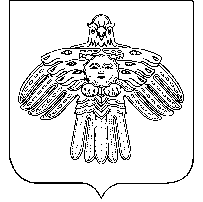 «Кулöмдiн» муниципальнöйрайонсаадминистрациялöнШ У Ö МАдминистрация муниципального района «Усть-Куломский»П О С Т А Н О В Л Е Н И Е10 декабря 2013 г.                                                                                        № 1828Республика Комис. Усть-КуломО муниципальной программе«Развитие экономики»Руководствуясь статьей 179 Бюджетного кодекса Российской Федерации и постановлением администрации муниципального района «Усть-Куломский» от 15 марта 2013 года № 1552 «Об утверждении перечня муниципальных программ администрации МР «Усть-Куломский», постановляю:1. Утвердить муниципальную программу «Развитие экономики» согласно приложению.2. Признать утратившим силу с 1 января 2014 года постановления администрации МР «Усть-Куломский»:1) от 14 декабря 2011 года № 1798 «Об утверждении долгосрочной муниципальной целевой программы «Поддержка и эффективное развитие малого и среднего предпринимательства (2012-2014 годы)»;2) от 27 января 2012 года № 85 «О внесении изменений в постановление администрации муниципального района «Усть-Куломский» от 14 декабря 2011 № 1798» «Об утверждении долгосрочной муниципальной целевой программы «Поддержка и эффективное развитие малого и среднего предпринимательства (2012-2014 годы)»;3) от 29 февраля 2012 года № 207 «О внесении изменений в постановление администрации муниципального района «Усть-Куломский» от 14 декабря 2011 № 1798 «Об утверждении долгосрочной муниципальной целевой программы «Поддержка и эффективное развитие малого и среднего предпринимательства (2012-2014 годы)»;4) от 11 апреля 2012 года № 503 «О внесении изменений в постановление администрации муниципального района «Усть-Куломский» от 14 декабря 2011 № 1798 «Об утверждении долгосрочной муниципальной целевой программы «Поддержка и эффективное развитие малого и среднего предпринимательства (2012-2014 годы)»;5) от 15 мая 2012 года № 717 «О внесении изменений в постановление администрации муниципального района «Усть-Куломский» от 14 декабря 2011 № 1798 «Об утверждении долгосрочной муниципальной целевой программы «Поддержка и эффективное развитие малого и среднего предпринимательства (2012-2014 годы)»;6) от 29 мая 2012 года № 824 «О внесении изменений в постановление администрации муниципального района «Усть-Куломский» от 14 декабря 2011 № 1798 «Об утверждении долгосрочной муниципальной целевой программы «Поддержка и эффективное развитие малого и среднего предпринимательства (2012-2014 годы)»;7) от 02 июля 2012 года № 1102 «О внесении изменений в постановление администрации муниципального района «Усть-Куломский» от 14 декабря 2011 № 1798 «Об утверждении долгосрочной муниципальной целевой программы «Поддержка и эффективное развитие малого и среднего предпринимательства (2012-2014 годы)»;8) от 13июля 2012 года № 1209 «О внесении изменений в постановление администрации муниципального района «Усть-Куломский» от 14 декабря 2011 № 1798 «Об утверждении долгосрочной муниципальной целевой программы «Поддержка и эффективное развитие малого и среднего предпринимательства (2012-2014 годы)»;9) от 12 сентября 2012 года № 1516 «О внесении изменений в постановление администрации муниципального района «Усть-Куломский» от 14 декабря 2011 № 1798 «Об утверждении долгосрочной муниципальной целевой программы «Поддержка и эффективное развитие малого и среднего предпринимательства (2012-2014 годы)»;10) от 30 октября 2012 года № 1801 «О внесении изменений в постановление администрации муниципального района «Усть-Куломский» от 14 декабря 2011 № 1798«Об утверждении долгосрочной муниципальной целевой программы «Поддержка и эффективное развитие малого и среднего предпринимательства (2012-2014 годы)»;11) от 09 ноября 2012 года № 1856 «О внесении изменений в постановление администрации муниципального района «Усть-Куломский» от 14 декабря 2011 № 1798 «Об утверждении долгосрочной муниципальной целевой программы «Поддержка и эффективное развитие малого и среднего предпринимательства (2012-2014 годы)»;12) от 04 февраля 2013 года № 88 «О внесении изменений в постановление администрации муниципального района «Усть-Куломский» от 14 декабря 2011 № 1798 «Об утверждении долгосрочной муниципальной целевой программы «Поддержка и эффективное развитие малого и среднего предпринимательства (2012-2014 годы)»;13) от 22 марта 2013 года № 332 «О внесении изменений в постановление администрации муниципального района «Усть-Куломский» от 14 декабря 2011 № 1798 «Об утверждении долгосрочной муниципальной целевой программы «Поддержка и эффективное развитие малого и среднего предпринимательства (2012-2014 годы)»;14) от 30 мая 2013 года № 673 «О внесении изменений в постановление администрации муниципального района «Усть-Куломский» от 14 декабря 2011 № 1798 «Об утверждении долгосрочной муниципальной целевой программы «Поддержка и эффективное развитие малого и среднего предпринимательства (2012-2014 годы)»;15) от 17 июля 2013 года № 1038 «О внесении изменений в постановление администрации муниципального района «Усть-Куломский» от 14 декабря 2011 № 1798 «Об утверждении долгосрочной муниципальной целевой программы «Поддержка и эффективное развитие малого и среднего предпринимательства (2012-2014 годы)»;16) от 23 октября 2013 г. № 1594 «О внесении изменений в постановление администрации муниципального района «Усть-Куломский»от 14 декабря 2011 № 1798 «Об утверждении долгосрочной муниципальной целевой программы «Поддержка и эффективное развитие малого и среднего предпринимательства (2012-2014 годы)»;17) от 04 декабря 2013 года № 1797 «О внесении изменений в постановление администрации муниципального района «Усть-Куломский» от 14 декабря 2011 № 1798 «Об утверждении долгосрочной муниципальной целевой программы «Поддержка и эффективное развитие малого и среднего предпринимательства (2012-2014 годы)»;18) от 12 декабря 2013 года № 1843 «О внесении изменений в постановление администрации муниципального района «Усть-Куломский» от 14 декабря 2011 № 1798 «Об утверждении долгосрочной муниципальной целевой программы «Поддержка и эффективное развитие малого и среднего предпринимательства (2012-2014 годы)»;19) от 23 декабря 2013 г. № 1875 «О внесении изменений в постановление администрации муниципального района «Усть-Куломский»от 14 декабря 2011 № 1798 «Об утверждении долгосрочной муниципальной целевой программы «Поддержка и эффективное развитие малого и среднего предпринимательства (2012-2014 годы)»;20) от 14 декабря 2011 года № 1806 «Об утверждении долгосрочной муниципальной целевой программы «Поддержка сельхозтоваропроизводителей Усть-Куломского района(2012 – 2014 годы)»;21) от 22 февраля 2012 года №186, «О внесении изменений в постановление администрации муниципального района «Усть-Куломский» от 14 декабря 2011 № 1806 «Об утверждении долгосрочной муниципальной целевой программы «Поддержка сельхозтоваропроизводителей Усть-Куломского района (2012-2014 годы)»;22) от 21 сентября 2012 года № 1554 «О внесении изменений в постановление администрации муниципального района «Усть-Куломский» от 14 декабря 2011 № 1806 «Об утверждении долгосрочной муниципальной целевой программы «Поддержка сельхозтоваропроизводителей Усть-Куломского района (2012-2014 годы)»;23) от 20 декабря 2012 года № 2175 «О внесении изменений в постановление администрации муниципального района «Усть-Куломский» от 14 декабря 2011 № 1806«Об утверждении долгосрочной муниципальной целевой программы «Поддержка сельхозтоваропроизводителей Усть-Куломского района(2012-2014 годы)»;24) от 21 мая 2013 года № 627 «О внесении изменений в постановление администрации муниципального района «Усть-Куломский» от 14 декабря 2011 № 1806«Об утверждении долгосрочной муниципальной целевой программы «Поддержка сельхозтоваропроизводителей Усть-Куломского района(2012-2014 годы)»;25) от 07 октября 2013 года № 1527 «О внесении изменений в постановление администрации муниципального района «Усть-Куломский» от 14 декабря 2011 № 1806«Об утверждении долгосрочной муниципальной целевой программы «Поддержка сельхозтоваропроизводителей Усть-Куломского района(2012-2014 годы)»;26) от 12 декабря 2013 года № 1841 «О внесении изменений в постановление администрации муниципального района «Усть-Куломский» от 14 декабря 2011 № 1806«Об утверждении долгосрочной муниципальной целевой программы «Поддержка сельхозтоваропроизводителей Усть-Куломского района(2012-2014 годы)»;27) от 06 мая 2012 года № 683 «Об утверждении долгосрочной муниципальной целевой программы «Развитие внутреннего и въездного туризма на территории муниципального района «Усть-Куломский»;28) от 09 июня 2012 г. №881 «О внесении изменений в долгосрочную муниципальную целевую программу «Развитие внутреннего и въездного туризма на территории муниципального района «Усть-Куломский»;29) от 28 ноября 2012 г. №1979 «О внесении изменений в долгосрочную муниципальную целевую программу «Развитие внутреннего и въездного туризма на территории муниципального района «Усть-Куломский»;30) от 01 февраля 2013 г. №82 «О внесении изменений в долгосрочную муниципальную целевую программу «Развитие внутреннего и въездного туризма на территории муниципального района «Усть-Куломский»;31) от 21 февраля 2013 г. №177 «О внесении изменений в долгосрочную муниципальную целевую программу «Развитие внутреннего и въездного туризма на территории муниципального района «Усть-Куломский»;32) от 22 марта 2013 г. №328 «О внесении изменений в долгосрочную муниципальную целевую программу «Развитие внутреннего и въездного туризма на территории муниципального района «Усть-Куломский»;33) от 08 апреля 2013 г. №429 «О внесении изменений в долгосрочную муниципальную целевую программу «Развитие внутреннего и въездного туризма на территории муниципального района «Усть-Куломский»;34) от 17 сентября 2013 г. №1405 «О внесении изменений в долгосрочную муниципальную целевую программу «Развитие внутреннего и въездного туризма на территории муниципального района «Усть-Куломский»;35) от 03 декабря 2013 г. №1786 «О внесении изменений в долгосрочную муниципальную целевую программу «Развитие внутреннего и въездного туризма на территории муниципального района «Усть-Куломский»;36) от 26 декабря 2012 года № 2248 «Об утверждении Программы содействии занятости населения МО МР «Усть-Куломский» на 2013 год»;37) от 13 марта 2013 года № 290 «О внесении изменений в постановление администрации муниципального района «Усть-Куломский»от 26 декабря 2012 г. № 2248 «Об утверждении Программы содействия занятости населения МО МР «Усть-Куломский» на 2013 год»;38) от 03 июня 2013 года № 683 «О предоставлении иных межбюджетных трансфертов бюджетам муниципальных образований сельских поселений, входящих в состав МО МР «Усть-Куломский», на проведение мероприятий по содействию занятости населения»;39) от 11 июля 2013 года № 936 «Об утверждении муниципальной целевой программы «Об обеспечении муниципальных учреждений МО МР «Усть-Куломский» и сельхозтоваропроизводителей топливными дровами и лесо-(пило-) материалами на 2013-2015 годы».3. Контроль за исполнением настоящего постановления возложить на первого заместителя руководителя администрации района Стяжкину Е.А.4. Настоящее постановление вступает в силу со дня обнародования на информационном стенде администрации муниципального района «Усть-Куломский и действует с 1 января 2014 года».Глава МР «Усть-Куломский» -руководитель администрации района                                            Д.А. ШатохинИсп. Гулынина И.Е.Тел. 94-751Приложение 1к постановлению администрации МР «Усть-Куломский» от 10 декабря 2013 года №1828(с изменениями, внесенными в соответствии с постановлениями администрации МР «Усть-Куломский» от 18 апреля 2014 года №494, от 19.06.2014 года №791, от 30 июня 2014 года №823, от 13 августа 2014 года №1187)МУНИЦИПАЛЬНАЯ ПРОГРАММА «РАЗВИТИЕ ЭКОНОМИКИ»ПАСПОРТмуниципальной программы «Развитие экономики»Характеристика текущего состояния сферы реализации муниципальной программыАнализ текущего состояния экономикиОбщая характеристика социально-экономического развитияОснову экономики муниципального района «Усть-Куломский» составляют лесопромышленный комплекс, сельское хозяйство и торговля.Структура валового муниципального продукта МО МР «Усть-Куломский» по видам экономической деятельности представлена в таблице 1.Таблица 1. Структура валового муниципального продукта МО МР «Усть-Куломский» по видам экономической деятельности (% к итогу)Источник: Администрация МО МР «Усть-Куломский»Удельный вес сферы торговли в муниципальной экономике составляет свыше 40%, лесное хозяйство – около 24%, сельское хозяйство – более 16%.Структура промышленного производства Усть-Куломского района по видам экономической деятельности представлена в таблице 2.Таблица 2. Структура промышленного производства Усть-Куломского района по видам экономической деятельности, в %* январь-октябрьИсточник: Администрация МО МР «Усть-Куломский»Обрабатывающая промышленность представлена в основном предприятиями лесопромышленного комплекса, занимающимися заготовкой, обработкой древесины и производством пиломатериалов и изделий из дерева различной глубины обработки.Динамика основных экономических показателей муниципального района представлена в таблице 3.Таблица 3. Динамика основных экономических показателей (по отраслям в % к предыдущему году)Источник: территориальный орган Федеральной службы государственной статистики по Республике Коми «Паспорт социально-экономического положения МО МР «Усть-Куломский» за 2002-2012 гг.»Ресурсно-экономический потенциалОтличительными чертами организации территории муниципального района «Усть-Куломский» являются:удаленность от Сыктывкара – основного административного и лесо-промышленного центра республики;наличие трех относительно компактных зон  расселения: центральной – Усть-Куломской, северной – Помоздинской, восточной – Усть-Немской и группы рассеянных населенных пунктов в южной части района;лесозаготовительный профиль муниципального района, основными элементами которого являются предприятия ОАО«Монди – СЛПК» и предприятия малого лесного бизнеса;наличие территорий низкой транспортной доступности, препятствующих размещению производства и развитию сферы услуг.Природно-ресурсный потенциал муниципального района «Усть-Куломский» включает в себя:минерально-сырьевые ресурсы;лесные ресурсы;ресурсы дикоросов.Производственный потенциал района основан на лесопромышленном комплексе, имеющем лесозаготовительную направленность.Минерально-сырьевые ресурсы Усть-Куломского района включают месторождения бурого угля (ресурс углей составляет 65 млн.т.), торфа (запасы составляют 223 млн.т.), разнообразных видов минерального строительного и облицовочного сырья, а также пресных и лечебно-минеральных подземных вод, перспективен район по нефтегазоносности. Одним из важнейших видов ресурсов являются бокситы Тимано-Пузлинской группы, которые характеризуются высоким содержанием глинозема, низким содержанием железа. Усть-Куломский район обладает значительными по объему лесными ресурсами, занимая второе место среди всех муниципальных образований в Республике Коми по запасу древесины. По данным учета лесного фонда на 01.01.2013 г. общий запас лесных ресурсов - 347,4 млн. кубических метров. В структуре лесных ресурсов преобладают хвойные породы, ель и сосна. Расчетная лесосека составляет 5,4 млн. кубометров. Ежегодно предприятиями лесной отрасли заготавливается свыше 1 млн. кубометров древесины, производится 60 тыс. кубометров пиломатериалов.Лесные ресурсы Усть-Куломского района составляют 11,2% от всего запаса древесины на территории республики и 14,4% эксплуатационного лесного фонда, в том числе по спелым и перестойным лесам – 14,8%.Общая площадь земель лесного фонда района составляет 2559,5 тыс.га, площадь покрытая лесом – 2356,5 тыс.га, лесистость – 92,1%.Ресурсы дикоросов включают в себя ягодные растения – брусника, клюква, черника, голубика, морошка, рябина, а также грибы, лекарственные травы.Финансовый потенциал в силу низкой диверсификации экономики района остается на достаточно низком уровне. Значительно ситуацию могут улучшить только качественные изменения в уже существующих секторах (эффективное развитие лесной промышленности и сельскохозяйственного производства), либо появление на территории новых источников финансового дохода.Инфраструктура экономикиИнфраструктура экономического развития связана с развитием следующих отраслей:лесозаготовка и глубокая переработка древесины; производство, закуп и переработка сельхозпродукции, дикоросов, рыборазведение; строительство; развитие сферы услуг.В Усть-Куломском районе работают свыше 300 предприятий и учреждений и 470 индивидуальных предпринимателей, из них 25% сосредоточены в промышленной, 6,6% в сельскохозяйственной отрасли и 33% в торговле. В среднем за год производство промышленной продукции составляет почти 1 млрд. рублей.Рисунок 1. Распределение юридических лиц по видам деятельности в 2013 г.Источник: территориальный орган Федеральной службы государственной статистики по Республике Коми «Паспорт социально-экономического положения МО МР «Усть-Куломский» за 2002-2012 гг.»Количество индивидуальных предпринимателей, прошедших регистрацию и перерегистрацию в налоговых органах, на 1 июля 2013 года составило 470 (в соответствующем периоде 2012 года 505), в том числе по видам экономической деятельности представлена структура на диаграмме 2.Рисунок 2. Распределение индивидуальных предпринимателей по видам деятельности в 2013 г.Источник: территориальный орган Федеральной службы государственной статистики по Республике Коми «Паспорт социально-экономического положения МО МР «Усть-Куломский» за 2002-2012 гг.»В целях развития малого и среднего предпринимательства реализуется целевая программа «Поддержка и развитие малого и среднего предпринимательства в Усть-Куломском районе», которая включает в себя административно-организационную, финансово, кадровую поддержку малого предпринимательства. Ежегодно расходы на предоставление субсидий составляют более–8,0 млн. рублей.В районе функционирует Информационно-маркетинговый центр предпринимательства.Инвестиционная политикаЗа 2012 год объем инвестиций муниципального бюджета в экономику района по сравнению с 2008 годом снизился на 71% и составил – 11,7 млн. руб. Инвестиции в основном направлены на развитие инженерной и коммунальной инфраструктуры.Инвестиции организаций составили 237,2 млн. руб. по итогам 2012 г. Капиталовложения организаций направляются в основном на приобретение оборудования и техники. Основные отрасли, в которые направлены инвестиции это лесопиление и сельское хозяйство. За 2008-2012 годы средний темп роста инвестиций организаций составил 27%. Динамика инвестиций приведена в таблице 4.Рисунок 3. Инвестиции в основной капитал предприятий, организаций и субъектов малого и среднего предпринимательства, млн. руб.Источник: территориальный орган Федеральной службы государственной статистики по Республике Коми «Паспорт социально-экономического положения МО МР «Усть-Куломский» за 2002-2012 гг.»Таблица 4. Динамика инвестиций и стоимости основных фондов, млн.руб.* за 2008 г. - без инвестиций в основной капитал микропредприятий, за 2009-2012 гг. - без инвестиций в основной капитал микропредприятий и индивидуальных предпринимателей** без субъектов малого предпринимательстваИсточник: территориальный орган Федеральной службы государственной статистики по Республике Коми «Паспорт социально-экономического положения МО МР «Усть-Куломский» за 2002-2011 гг.», База данных показателей муниципальных образований- Федеральная служба государственной статистикиОбеспечение занятостиСреднесписочная численность работников организаций района в 2013г. составила 5375 чел. (без субъектов малого предпринимательства) или 97,1% к соответствующему периоду 2012 г. Рисунок4. Среднесписочная численность работников, чел.Источник: территориальный орган Федеральной службы государственной статистики по Республике Коми «Паспорт социально-экономического положения МО МР «Усть-Куломский» за 2002-2012 гг.»Наибольшее количество занятых приходится на отрасли: образование, здравоохранение, сельское и лесное хозяйство и государственные структуры.Рисунок 5. Среднесписочная численность работников организаций по отраслям, чел.Источник: территориальный орган Федеральной службы государственной статистики по Республике Коми «Паспорт социально-экономического положения МО МР «Усть-Куломский» за 2002-2012 гг.»Численность занятых в малых предприятиях за 1 полугодие 2013 года составила 740 чел. или 129,0% к аналогичному периоду 2012 года.По состоянию на 01.01.2013 года среднемесячная заработная плата по району составляла 19744 руб. или 114,4 % к уровню 2011 года, в то же время на уровне республики район находится на последнем месте. Увеличение среднемесячной заработной платы наблюдается во всех отраслях района, кроме обрабатывающих производств. Рисунок 6. Среднемесячная заработная плата, руб.Источник: территориальный орган Федеральной службы государственной статистики по Республике Коми «Паспорт социально-экономического положения МО МР «Усть-Куломский» за 2002-2012 гг.»Численность безработных на 01 октября 2013 года составила 288 чел. уровень безработицы – 2,1%. Снижение к уровню соответствующего периода 2012 года составило 30,8%. Причины снижения, на наш взгляд: эффективность мер Управления занятости, министерства экономического развития, администрации района в части организации временных и общественных работ, различных форм самозанятости, создания и поддержки малых предприятий, повышение мобильности населения (выезды на вахты, временные работы).В таблице 5 приведены данные по безработице Таблица 5. Безработица, * C 2009 г. - без субъектов малого предпринимательстваИсточник: территориальный орган Федеральной службы государственной статистики по Республике Коми «Паспорт социально-экономического положения МО МР «Усть-Куломский» за 2002-2012 гг.»Приоритеты развитияПриоритетами социально-экономического развития муниципального района «Усть-Куломский» согласно Программе комплексного социально-экономического развития МО МР «Усть-Куломский» на 2011 - 2013 годы являются:повышение доходов и обеспечение занятости населения через развитие экономики района;улучшение условий проживания на селе, развитие инженерной инфраструктуры, коммунального и дорожного хозяйства, связи;эффективное вложение средств в систему предоставления социальных услуг населению, культивирование во всех сферах общественной жизни ценностных традиций, и социального партнерства;обеспечение общественной безопасности, экологической защищенности;Основные экономические проблемы и ограниченияSWOT-анализНиже приведены результаты SWOT-анализа социально-экономического развития МР «Усть-Куломский»Угрозы:угроза отсутствия инвестиционных проектов, низкая инвестиционная привлекательность, недостаточный уровень развития инфраструктуры и невовлеченность всего комплекса природных ресурсов в экономический оборот;угроза отсутствия квалифицированных кадров для модернизации экономики, увеличение оттока дееспособного населения;риск снижения качества объектов социальной инфраструктуры и несоответствия растущим требованиям населения;ухудшение инфраструктурных условий комплексного развития территории;риск дефицита финансовых ресурсов на развитие муниципального района;Слабые стороны:отсутствие инвестиционного паспорта и слабая изученность ресурсного потенциала района и подтвержденных запасов полезных природных ископаемых;отсутствие перерабатывающих производств в различных сегментах экономики МР, налаженных каналов сбыта и низкий уровень конкурентоспособности местной продукции;низкая престижность рабочих профессий и низкий уровень мотивации молодого поколения;недостаточная сформированность инвестиционного портфеля, проблемы в реализации проектов;недостаточные объемы внебюджетных инвестиций на развитие при исполнении дотационного бюджета;низкая социальная и экономическая активность населения.Сильные стороны:наличие широкого диапазона природных сырьевых ресурсов, высокий рекреационный и сельскохозяйственный потенциал территории, наличие площадок для капитального строительства производственных и рекреационных объектов;наличие автодорожного сообщения для вывоза продуктов переработки (в т.ч. - в другие регионы РФ) и близость регионального центра;высокий историко-культурный потенциал территории при наличии множества местных достопримечательностей и сохранности жизненных укладов в поселениях;наличие благоприятных экологических условий и наличие площадок для капитального строительства жилья и социальных объектов;наличие незанятых рыночных ниш и низкий уровень барьеров входа на рынок;наличие постоянного и долгосрочного источника доходов (лесная отрасль).Возможности:возможность формирования на основе местных ресурсов широкого спектра конечной продукции, востребованной на внутреннем и внешних рынках;возможность повышения спроса на местную продукцию и увеличения объемов производства в перерабатывающей сфере;возможность использования новых технологических решений для повышения производительности труда;возможность создания в МР новых секторов экономики, новых перерабатывающих производств;возможность формирования новых источников бюджетных поступлений;возможность повышения уровня вовлеченности населения в проекты развития.Ключевые задачи в среднесрочном периоде:В сфере лесопромышленного комплекса:реализация инвестпроекта «Усть-Куломский лес»;пилотный проект по производству биотоплива из отходов лесопиления и низкосортной древесины.В сфере сельского хозяйства:реконструкция коровника на 200 голов под коровник на 240 голов в СПК «Помоздино»;реконструкция коровника на 240 голов в СПК «Пожег»;организация пункта переработки мяса в с.Усть-Кулом;строительство убойной площадки;строительство цеха по переработке (вяление, копчение) рыбы.В сфере туризма:строительство информационного туристического центра в районе;разработка нового формата представления информации о туризме на официальном сайте района;пропаганда создания новых форм бизнеса в направлении развития туристического бизнеса (гостевые дома, бизнес по организации досуга и развлечений населения).Итоги реализации экономической политикиВ рамках реализации муниципальной экономической политики в 2012-2013 гг. были реализованы следующие мероприятия и достигнуты следующие результаты:Лесопромышленный комплекс:разработана и принята муниципальная целевая программа по обеспечению топливными дровами и лесо-пиломатериалами и муниципальных учреждений МО МР «Усть-Куломский» и сельхозтоваропроизводителей района;в рамках реализации муниципальной целевой программы заключены трехсторонние соглашения о поставках древесины;создана Ассоциация лесопользователей Усть-Куломского района, с задачей обеспечения развития предприятий лесной отрасли;создан Общественный Лесной совет при администрации МР «Усть-Куломский».Сельское хозяйство:предоставлены субсидии сельхозтоваропроизводителям на приобретение оборудования, племенного КРС на обновление дойного стада, разработку ПСД и проведение изыскательских работ, приобретение комбикормов;увеличились показатели производительности в хозяйствах района на 22%;продлено разрешение на право организации розничного сельскохозяйственного рынка УК МУП «Усть-Куломский хлебозавод» сроком на 5 лет;открыт новый молокозавод в с.Помоздино с полным молочным ассортиментом: молоко, кефир, йогурт, ряженка, сметана, творог, масло;начата реализация инвестиционных проектов по строительству убойной площадки и цеха по переработке мяса в с.Усть-Кулом;разрабатывается бизнес-проект по созданию цеха по переработке рыбы в с. Керчомья;планируется создание производств «овцеводства» и «кролиководства»;проводятся сельскохозяйственные ярмарки.Показатели, характеризующие состояние экономики и социальной сферы Таблица 6. Бытовое обслуживание населенияИсточник: База данных показателей муниципальных образований, Федеральная служба государственной статистикиТаблица 7. Розничная торговля и общественное питаниеИсточник: База данных показателей муниципальных образований, Федеральная служба государственной статистикиТаблица 8. ТерриторияИсточник: База данных показателей муниципальных образований, Федеральная служба государственной статистикиТаблица 9. Сельское хозяйствоИсточник: База данных показателей муниципальных образований, Федеральная служба государственной статистикиТаблица 10. Инвестиции в основной капитал и средства на долевое строительствоИсточник: База данных показателей муниципальных образований, Федеральная служба государственной статистикиТаблица 11. Местный бюджетИсточник: База данных показателей муниципальных образований, Федеральная служба государственной статистикиТаблица 12. Организация отдыха, развлечений и культурыИсточник: База данных показателей муниципальных образований, Федеральная служба государственной статистикиТаблица 13. Занятость и заработная платаИсточник: База данных показателей муниципальных образований, Федеральная служба государственной статистикиТаблица 14. Охрана окружающей средыИсточник: База данных показателей муниципальных образований, Федеральная служба государственной статистикиТаблица 15. Деятельность предприятий, тыс. руб.Источник: База данных показателей муниципальных образований, Федеральная служба государственной статистикиТаблица 16. Финансовая деятельностьИсточник: База данных показателей муниципальных образований, Федеральная служба государственной статистикиПрогноз социально-экономического развитияПрогноз социально-экономического развития экономики муниципального района «Усть-Куломский» на период 2014-2016 гг.основан на тенденциях социально-экономического развития района в 2011-2013 гг., прогнозах развития предприятий и организаций, действующих на территории района.Прогноз социально-экономического развития разработан в двух вариантах: первый вариант (реалистичный или основной) основан на предположении, что в прогнозируемом периоде сохранятся тенденции социально-экономического развития, сложившиеся в 2011-2013 гг., среднем уровне инфляции и смягчении проблем развития социальной сферы;второй вариант (оптимистичный или дополнительный) предполагает, что в прогнозируемом периоде будет складываться более благоприятное влияние внешних и внутренних факторов, существенное улучшение экономической конъюнктуры, повышение спроса на продукцию базовых отраслей экономики. При разработке прогноза учитывались основные показатели прогноза социально-экономического развития Российской Федерации до 2016 года (макроэкономические показатели), показатели инфляции, индексы-дефляторы цен по отраслям промышленности на период до 2016 года.Таблица 17. Показатели прогноза социально-экономического развития МО МР «Усть-Куломский» на 2014-2016 гг.Источник: данные Администрации МО МР «Усть-Куломский»Приоритеты муниципальной политики в сфере реализации муниципальной программы, цели и задачи муниципальной программыПриоритеты муниципальной политики определяются действующими документами долгосрочно-среднесрочного планирования МО МР «Усть-Куломский»:Программа комплексного социально-экономического развития МО МР «Усть-Куломский» на 2011 - 2013 годы;Концепция социально-экономического развития МО МР «Усть-Куломский» на 2010 – 2015 годы и на период до 2020 года;Схема территориального планирования МР «Усть-Куломский»;ежегодные отчеты о социально-экономическом положении Главы муниципального района «Усть-Куломский».Главной целью социально-экономического развития МО МР «Усть-Куломский» является повышение уровня и качества жизни населения за счет активизации и реализации экономического потенциала района.Основными приоритетами развития МО МР «Усть-Куломский» согласно документам стратегического планирования являются:Повышение доходов и обеспечение занятости населения через устойчивое развитие экономики района.Улучшение условий проживания на селе, развитие инженерной инфраструктуры, коммунального и дорожного хозяйства, связи.Эффективное вложение средств в систему предоставления социальных услуг населению, культивирование во всех сферах общественной жизни ценностных традиций, и социального партнерства.Безопасность проживания населения.Привлечение инвестиций в реальный сектор экономики.Развитие жилищного строительства, в том числе для работников социальной сферы;Применение энергосберегающих и инновационных технологий.Сохранения объектов исторического и культурного наследия, уникальных природных объектов для настоящего и будущего поколений.Оптимизация использования земельных ресурсов межселенных территорий.Цель и задачи Программы определены в соответствии с долгосрочными приоритетами экономического развития, а также с учетом текущего состояния экономики муниципального района.Целью Программы является формирование устойчивой модели экономического развития на основе рационального использования местных ресурсов.Для достижения цели Программы необходимо решение следующих задач:Обеспечение устойчивого развития лесопромышленного комплекса МР.Обеспечение устойчивого развития и повышения конкурентоспособности продукции сельского хозяйства МР.Обеспечение устойчивого развития малого и  среднего  предпринимательства.Создание условий для развития сферы туризма и туристской деятельности.Участие в содействие занятости населенияРеализация запланированного Программой комплекса мероприятий позволит обеспечить:рост инвестиций в лесопромышленный комплекс и развитие инфраструктуры лесного фонда;рост производства основных и выпуск новых видов сельхозпродукции и условия для модернизации основных фондов сельхозтоваропроизводителей;ускорение темпов развития малого и среднего предпринимательства и повышение эффективности мер муниципальной поддержки;формирование туристического имиджа муниципального района и развитие инфраструктуры туризма;снижение уровня зарегистрированной безработицыЭтапы и сроки реализации муниципальной программыОбщий срок реализации настоящей муниципальной программы рассчитан на период 2014-2020 годы в один этап.Перечень и краткое описание подпрограммДля достижения заявленных целей и решения поставленных задач в рамках настоящей муниципальной программы предусмотрена реализация 5 подпрограмм:1)	Развитие лесопромышленного комплекса.2)	Поддержка сельхозтоваропроизводителей. 3)	Поддержка и развитие малого и среднего предпринимательства.4)	Развитие туризма.5)	Содействие занятости населения.Предусмотренные в рамках каждой из подпрограмм системы целей, задач и основных мероприятий в комплексе наиболее полным образом охватывают весь диапазон заданных приоритетных направлений экономического развития и в максимальной степени будут способствовать достижению целей и конечных результатов настоящей муниципальной программы.Описание систем целей, задач и основных мероприятий подпрограмм содержится в соответствующих подпрограммах муниципальной программы, а также в Приложении 1 Программы «Система основных мероприятий и показателей муниципальной программы».Показатели оказания муниципальных услуг (работ) в Программе не планировались в связи с отсутствием предмета регулирования. В МО МР «Усть-Куломский» отсутствует сеть подведомственных муниципальных учреждений. Муниципальные функции (услуги)реализуются (оказываются) непосредственно Администрацией района.Меры правового регулирования в сфере реализации муниципальной программыОсновные нормативные правовые акты, в соответствии с которыми осуществляется реализация системы подпрограмм и основных мероприятий, а также правовое регулирование в сфере реализации Программы:Экономическая политика (стратегия социально-экономического развития):Бюджетный кодекс Российской Федерации от 31 июля 1998 г. № 145-ФЗ.«Лесной кодекс Российской Федерации» от 04.12.2006 N 200-ФЗ (ред. от 28.07.2012)Концепция долгосрочного социально-экономического развития Российской Федерации на период до 2020 года (утверждена Распоряжением Правительства Российской Федерации от 17 ноября 2008 г. № 1662-р).Указ Президента РФ от 07.05.2012 N 596 «О долгосрочной государственной экономической политике».Указ Президента РФ от 28.04.2008 N 607 (ред. от 14.10.2012) «Об оценке эффективности деятельности органов местного самоуправления городских округов и муниципальных районов».Постановление Правительства РК от 27.03.2006 N 45 «О Стратегии социально-экономического развития Республики Коми на период до 2020 года».Концепция социально-экономического развития муниципального образования муниципального района «Усть-Куломский» на 2010 – 2015 годы и на период до 2020 года. (Решение Совета МР «Усть-Куломский» От 14 декабря 2010г. № XXXII-348).Инвестиционная деятельность:Федеральный закон от 25.02.1999 N 39-ФЗ (ред. от 12.12.2011) «Об инвестиционной деятельности в Российской Федерации, осуществляемой в форме капитальных вложений».Распоряжение Правительства Республики Коми от 31 декабря 2010 г. N 617-р «О Концепции инвестиционной политики в Республике Коми».Постановление Правительства Республики Коми от 31 декабря 2010 г. N 522 «О мерах по реализации Закона Республики Коми «Об инвестиционной деятельности на территории Республики Коми» и о признании утратившим силу некоторых постановлений Правительства Республики Коми».Постановление Правительства Республики Коми 19 декабря 2008 г. N 359/1 «О реализации Закона Республики Коми «О налоговых льготах на территории Республики Коми и внесении изменений в некоторые законодательные акты по вопросу о налоговых льготах».Закон Республики Коми от 28.06.2005 N 71-РЗ «Об инвестиционной деятельности на территории Республики Коми» (принят ГС РК 16.06.2005).Закон Республики Коми от 15.11.2006 N 104-РЗ (ред. от 30.06.2010) «О государственной поддержке инновационной деятельности на территории Республики Коми» (принят ГС РК 02.11.2006).Закон Республики Коми от 04.10.2010 N 112-РЗ (ред. от 26.04.2013) «Об участии Республики Коми в государственно-частном партнерстве» (принят ГС РК 23.09.2010).Лесопромышленный комплекс:Распоряжение Правительства Российской Федерации от 1 ноября 2002 г. N 1540-р «Об основных направлениях развития лесной промышленности».Постановление Правительства РФ от 30.06.2007 N 419 (ред. от 21.12.2012) «О приоритетных инвестиционных проектах в области освоения лесов» (вместе с «Положением о подготовке и утверждении перечня приоритетных инвестиционных проектов в области освоения лесов»).Распоряжение Правительства РФ от 19.06.2013 N 997-р «О государственной программе Российской Федерации «Развитие промышленности и повышение ее конкурентоспособности»Приказ Минпромторга России и Минсельхоза России от 30 октября 2008 г. N 248/482 «Об утверждении Стратегии развития лесного комплекса Российской Федерации на период до 2020 года.Постановление Правительства Российской Федерации от 13 мая 2010 г. N 329 «Об утверждении правил предоставления из федерального бюджета организациям лесопромышленного комплекса субсидий на возмещение части затрат на уплату процентов по кредитам, полученным в российских кредитных организациях в 2011 - 2014 годах на создание межсезонных запасов древесины, сырья и топлива».Постановление Правительства Российской Федерации от 25 июня 2009 г. N 528 «Об утверждении Правил предоставления в 2009 году из федерального бюджета субсидий на возмещение части затрат на уплату процентов по кредитам, полученным организациями лесопромышленного комплекса в российских кредитных организациях в 2008 - 2009 годах на создание межсезонных запасов древесины, сырья и топлива.Закон Республики Коми от 27.12.2006 N 136-РЗ «О регулировании лесных отношений на территории Республики Коми» (принят ГС РК 19.12.2006).Агропромышленный комплекс:Федеральный закон от 29.12.2006 № 264-ФЗ «О развитии сельского хозяйства».Федеральный закон от 25.07.2011 № 260-ФЗ «О государственной поддержке в сфере сельскохозяйственного страхования и о внесении изменений в Федеральный закон «О развитии сельского хозяйства».Указ Президента РФ от 30.01.2010 N 120 «Об утверждении Доктрины продовольственной безопасности Российской Федерации».Распоряжение Правительства РФ от 17.04.2012 N 559-р «Об утверждении Стратегии развития пищевой и перерабатывающей промышленности Российской Федерации на период до 2020 года».Стратегия развития мясного животноводства в Российской Федерации на период 2020 года, утвержденная приказом Министерства сельского хозяйства Российской Федерации от 10.08.2011 № 267.Распоряжение Правительства РФ от 30.11.2010 N 2136-р «Об утверждении Концепции устойчивого развития сельских территорий Российской Федерации на период до 2020 года».Постановление Правительства РФ от 14.07.2012 N 717 «О Государственной программе развития сельского хозяйства и регулирования рынков сельскохозяйственной продукции, сырья и продовольствия на 2013 - 2020 годы».Постановление Правительства Российской Федерации от 7.12. 2000 N 927 «О государственной поддержке развития фермерства и других субъектов малого предпринимательства в сельском хозяйстве».Постановление Правительства Республики Коми от 25.12. 2012 N 599 «О формировании республиканского рынка сельскохозяйственной продукции, сырья и продовольствия на 2013 - 2015 годы.»Малое и среднее предпринимательство:Федеральный закон от 24.07.2007 N 209-ФЗ (ред. от 23.07.2013) «О развитии малого и среднего предпринимательства в Российской Федерации».Распоряжение Правительства РФ от 29.03.2013 N 467-р «Об утверждении государственной программы Российской Федерации «Экономическое развитие и инновационная экономика».Постановление Правительства РФ от 17.03.2008 N 178 (ред. от 23.07.2012) «О Правительственной комиссии по вопросам конкуренции и развития малого и среднего предпринимательства».Закон Республики Коми от 11.03.2008 N 19-РЗ (ред. от 30.09.2009) «О некоторых вопросах развития малого и среднего предпринимательства в Республике Коми» (принят ГС РК 21.02.2008).Туризм:Федеральный закон от 24 ноября 1996 г. N 132-ФЗ «Об основах туристской деятельности в Российской Федерации».Закон Республики Коми от 25.12.2012 N 116-РЗ «О некоторых вопросах в области туризма на территории Республики Коми» (принят ГС РК 20.12.2012).Постановление Правительства РК от 28.09.2012 N 427 «О долгосрочной республиканской целевой программе «Въездной и внутренний туризм на территории Республики Коми (2013 - 2015 годы)».Содействие занятости населенияЗакон РФ от 19.04.1991 № 1032-1 (ред. от 02.07.2013) «О занятости населения в Российской Федерации»;Закон Республики Коми от 06.10.2006 N 70-РЗ (ред. от 28.11.2013) «О некоторых вопросах в области занятости населения на территории Республики Коми»Постановление ВС РСФСР от 19.04.1991 № 1033-1 "О введении в действие Закона РСФСР «О занятости населения в РСФСР»Постановление Администрации МР «Усть-Куломский» от 28.12.2012 года № 2291 «О содействии занятости населения МО МР «Усть-Куломский»в 2013 году»Сведения об основных мерах правового регулирования по реализации Программы представлены в Приложении 4 к Программе.Прогноз конечных результатов муниципальной программы, перечень целевых индикаторов и показателей муниципальной программыВ рамках реализации Программы прогнозируется достижение следующих качественных результатов в сфере экономического развития МР «Усть-Куломский»:Увеличение объемов и расширение номенклатуры производства предприятий лесопромышленного комплекса. Повышение глубины переработки древесины.Рост объемов производства и переработки основных видов сельскохозяйственной продукции. Увеличение вовлеченности земель в сельскохозяйственный оборот.Формирование узнаваемого имиджа туристического района. Обеспечение увеличения туристских маршрутов и развитие инфраструктуры въездного и внутреннего туризма.Снижение числа зарегистрированных безработных.Для оценки количественных результатов были сформированы и спрогнозированы следующие показатели конечного результата Программы и их значения:Индекс промышленного производства должен составить в 2020 г. 110 % к 2013 г.Увеличение в 2020 г. производства продукции сельского хозяйства (по хозяйствам всех категорий) до 530,0 млн. руб.Рост оборота продукции (услуг) малых и средних предприятий до уровня 750,0млн. руб.Увеличение количества действующих туристических маршрутов, реализуемых туристическими центрами и агентствами Республики Коми, до 10ед.Уровень регистрируемой безработицы, 3,0 %Прочие целевые показатели конечного результата подпрограмм и целевые показатели непосредственного результата основных мероприятий с указанием прогнозных значений по годам реализации Программы приведены в Приложении 1.Ресурсное обеспечение муниципальной программыФинансирование реализации мероприятий Программы осуществляется из следующих источников:бюджет МО МР «Усть-Куломский»;федеральный бюджет РФ;республиканский бюджет Республики Коми;государственные внебюджетные фонды;прочие внебюджетные источники (средства юридических лиц).Общий объем финансирования Программы в 2014-2020гг. предусматривается в размере 80 819,4  тыс. рублей, в том числе:бюджет МО МР «Усть-Куломский» - 73 833,9 тыс. рублейфедеральный бюджет – 1 391,3 тыс. рублей;республиканский бюджет Республики Коми – 5 594,2 тыс. рублей;государственные внебюджетные фонды – 0,0 тыс. рублей;средства от приносящей доход деятельности – 0,0 тыс. рублей;прочие внебюджетные источники - 0,0 тыс. рублей.Основой финансирования муниципальной программы являются средства бюджета МО МР «Усть-Куломский».Сведения о финансовом обеспечении подпрограмм, основных мероприятий Программы по годам ее реализации представлены в Приложении 3. Прогнозная оценка объемов финансового обеспечения реализации программных мероприятий из всех источников финансирования приведена в Приложении 2 в разрезе подпрограмм по годам реализации муниципальной программы.Анализ рисков реализации муниципальной программы и описание мер управления рисками реализации муниципальной программыВ рамках реализации муниципальной программы можно выделить следующие риски, оказывающие влияние на достижение цели и задач муниципальной программы:Для анализа рисков реализации программы выделяются два типа возможных рисков: системные и программные риски.Системные риски представляют собой риски макроэкономических (международных, страновых, региональных) негативных изменений в финансовой, политической, экологической, правоохранительной системах и в экономике страны в целом. Программные риски (несистемные или диверсифицируемые риски) характеризуют негативные изменения из-за действий/бездействий ответственных исполнителей Программы и/или внутри отраслевых сфер, регулируемых настоящей Программой.Описание рисков и комплекс мероприятий по снижению воздействия рисков на реализацию Программы приведены в таблице 18.Таблица 18. Анализ рисков муниципальной программыПАСПОРТ подпрограммы 1 «Развитие лесопромышленного комплекса»Характеристика сферы реализации подпрограммыТекущая характеристика отраслиУсть-Куломский район является одним из самых обеспеченных лесными ресурсами районов Республики Коми. По характеру растительности район относится к подзоне средней тайги. Лесные ресурсы  района сосредоточены в лесных массивах Лесами и кустарниками занято 92,1% территории района. Преобладают хвойные леса, среди которых основными являются ель и сосна. Березово-еловые леса с примесью сосны, осины, лиственницы и пихты распространены на увлажненных суглинках и супесчаных почвах. На сухих песчаных водоразделах произрастает чистый сосновый лес. На месте гарей и вырубок растут березовые леса. Леса сосредоточены в четырех лесничествах:ГУ РК «Усть-Куломскоелесничество»;ГУ РК «Помоздинское лесничество»;ГУ РК «Пруптское лесничество»;ГУ РК «Усть-Немскоелесничество».Таблица19. Характеристика лесных ресурсовИсточник: данные Администрации МО МР «Усть-Куломский»Лесная промышленность является основой экономики муниципалитета. Усть-Куломский район является основным поставщиком сырья для ОАО «Монди СЛПК». На территории района промышленную деятельность осуществляют заготовительные предприятия и подрядные организации ОАО «Монди СЛПК».Основными производителями пиломатериалов (обрезная доска, половая доска, вагонка и другая продукция лесопиления) в районе являются субъекты малого и среднего предпринимательства на долю которых приходится 100%объемапроизведённой продукции. Динамика производства пиломатериалов за 2010-2012 г.г., тыс. куб. м. представлена на рисунке 1. Рисунок 7. Производство пиломатериалов в 2010-2012 гг.Источник: Территориальный орган Федеральной службы государственной статистики по Республике КомиРасчетная лесосека по району составляет 5,4 млн.куб.м. На данный момент в аренду закреплены участки лесного фонда общим объёмом 3,9млн.куб.м. освоено всего 973,8 тыс. куб.м. или 25% от арендуемых объемов. Основными арендаторами лесного фонда является ОАО «Монди СЛПК», доля которого составляет 51,5% в общем объеме аренды лесного фонда. При этом освоено за 2012 год всего 17,5% от заявленной аренды.Динамика освоения участков лесного фонда, находящегося в аренде за 2010-2012 гг. представлена на рисунке 2.Рисунок 8. Освоение арендованных участков лесного фонда в 2010-2012 гг.Источник: Территориальный орган Федеральной службы государственной статистики по Республике КомиНачиная с 2010 года идет снижение объемов производства деловой древесины в среднем на 16%. Рост производства лесоматериалов продольно распиленных  в среднем за 3 года составил 8,4%. Динамика производства лесоматериалов за 2010-2012 гг. представлена на рисунке 3.Рисунок 9. Производство лесоматериалов за 2010-2012 гг.Источник: Территориальный орган Федеральной службы государственной статистики по Республике КомиСнижение объемов производства деловой древесины связано с закрытием лесозаготовительных участков, входящих в структуру ОАО «Монди СЛПК». Начиная с 2013 года, идет рост производства деловой древесины, так как к освоению лесосечного фонда, закрепленного за ОАО «Монди СЛПК» в аренду приступили организации, осуществляющие лесозаготовительную деятельность по договору подряда. По объему производства пиломатериалов промышленность района в рамках Республики Коми уступает только предприятиям г.Сыктывкар.С целью обеспечения согласованной деятельности участников лесных отношений в 2012 году в районе создан Общественный лесной совет, основными функциями которого является: обеспечение согласованной стратегии развития рационального и бережного лесопользования и лесовосстановления в районе;участие в содействии добровольной лесной сертификации;выработка предложений по передаче лесных территорий в пользование местному населению и др.В сентябре 2013 года создана Ассоциация лесопользователей Усть-Куломского района, которая направлена на объединение предприятий лесопромышленного комплекса района и создание благоприятных условий для развития лесной отрасли, основными функциями которой являются:участие в разработке проектов и программ развития лесохозяйственного и лесопромышленного комплекса Усть-Куломского района;содействие развитию деловых, технологических, производственных и сбытовых связей между предприятиями лесной отрасли района и Республики Коми;консолидация усилий членов Ассоциации в противодействии недобросовестной конкуренции;привлечение инвестиций в целях развития лесопромышленного комплекса Усть-Куломского района.Ниже приведены основные показатели развития лесопромышленного комплекса МР «Усть-Куломский».Таблица 20. Показатели развития лесного хозяйства* 2003-2007 гг. - процент использования расчетной лесосеки.
** 2003-2007 гг. - заложено лесных культур (посев и посадка).
Источник: Территориальный орган Федеральной службы государственной статистики по Республике КомиПроблемы отраслиСреди ключевых факторов, препятствующих устойчивому развитию лесопромышленного сектора, можно выделить следующие:Отсутствие доступных свободных участков лесосечного фонда для осуществления производственной деятельности.Сохранение и закрепление лесосырьевой базы за местными товаропроизводителями.Дефицит квалифицированных кадров, в том числе несбалансированность спроса и предложения рабочей силы.Недостаточное количество производственных мощностей для глубокой переработки древесины, налаженных каналов сбыта и низкий уровень конкурентоспособности местной продукции.Отсутствие переработки промышленных отходов (опилки, горбыль) и низкосортной товарной древесины.Низкая инвестиционная составляющая (отдаленность и доступность лесного фонда, высокая арендная плата за пользование лесными ресурсами, высокая стоимость леса на корню с аукционов).Разрозненность хозяйствующих субъектов (каждый субъект самостоятельно решает свои проблемы, отсутствует единодушие в решении общих проблем).Ненормативное состояние дорожной инфраструктуры (дорог, мостов, мостовых переходов по которым осуществляются лесоперевозки).Проблемы сбыта балансовой древесины у субъектов малого и среднего бизнеса.Отсутствие заинтересованности учреждений начального профессионального образования в подготовке специалистов рабочих профессий для лесной отрасли).Перспективное развитие лесопромышленного комплексаСогласно схеме территориального планирования муниципального района «Усть-Куломский»в долгосрочной перспективе предполагается размещение следующих производственных объектов:1.	Лесозаготовка:    увеличение объема лесозаготовок и доведения уровня использования расчетной лесосеки заготовительными предприятиями и подрядными предприятиями ОАО «Монди СЛПК» до 75%;активизация работы предприятий по сертификации лесов;внедрение сортиментной технологии заготовки древесины.2.	Деревообрабатывающая промышленность:организация производства биотоплива из отходов лесопиления – щепы и топливных брикетов для котельных;организация производства погонажных изделий (вагонка, наличники, плинтус, рамы);производство оцилиндрованных и калиброванных брёвен;производство пиломатериалов в населенных пунктах.Предполагается проведение оценки экономической доступности лесных (древесных) ресурсов:рентная оценка лесных ресурсов по методике, разработанной Институтом социально-экономических и энергетических проблем Севера Коми НЦУрО РАН;прогнозирование увеличения экономической доступности лесов с учетом различных факторов (развития перерабатывающих производств, строительства дорог и т.д.);использование материалов оценки для обоснований и проектирования развития существующих и создания новых лесозаготовительных и перерабатывающих производств на территории района.Важным этапом оценочных работ является проведение оценки использования второстепенных ресурсов лесного фонда и побочного лесопользования:проведение оценки урожая второстепенных ресурсов лесного фонда и побочного лесопользования;использование материалов оценки для обоснований и проектирования развития существующих и создания новых производств на территории района;подготовка документации и строительство перерабатывающих производств по использованию и переработке грибов, ягод и другой недревесной продукции леса.Таблица 21. Показатели прогноза развития лесопромышленного комплексаИсточник: данные Администрации МО МР «Усть-Куломский»Цель, задачи, этапы и сроки реализации подпрограммыЦель и задачи подпрограммы определены в соответствии с долгосрочными приоритетами экономического развития, перспективными направлениями развития отрасли, а также с учетом текущего состояния лесопромышленного комплекса муниципального района.Целью подпрограммы является обеспечение устойчивого развития лесопромышленного комплекса муниципального района.Для достижения цели подпрограммы необходимо решение следующих задач:1) Повышение инвестиционной активности в лесопромышленном комплексе, направленной на повышение комплексности и глубины переработки древесины.2) Развитие системы управления лесопромышленным комплексом.Срок реализации подпрограммы - 2014-2020 годы в один этап.Система основных мероприятий и краткое ее описаниеПеречень основных мероприятий сформирован исходя из необходимости достижения цели и направлен на обеспечение решения задач подпрограммы 1.На решение задачи 1 «Повышение инвестиционной активности в лесопромышленном комплексе, направленной на повышение комплексности и глубины переработки древесины» направлена реализация следующих основных мероприятий:1) Содействие реализации инвестиционных проектов в лесопромышленном комплексе. Реализация данного основного мероприятия будет обеспечиваться посредством:финансовой поддержки инвестиционных проектов в лесопромышленном секторе муниципального района, направленных, в том числе на увеличение объемов заготовки и повышение глубины переработки древесины;реализации комплекса организационных мероприятий по сопровождению инвестиционной деятельности в лесопромышленном комплексе;организации мониторинга хода реализации инвестиционных проектов;формирования базы данных по инвестиционным проектам и инвестиционным площадкам муниципального района.2) Содействие развитию лесопромышленных предприятий.Реализация данного основного мероприятия будет обеспечиваться посредством финансовой  поддержки инвестиций в обновление, модернизацию и реконструкцию основных средств лесопромышленных предприятий.На решение задачи 2 «Развитие системы управления лесопромышленным комплексом» направлена реализация следующих основных мероприятий:1) Развитие сотрудничества органов местного самоуправления с предприятиями лесопромышленного комплекса.Реализация данного основного мероприятия будет обеспечиваться посредством:координации деятельности лесопромышленных предприятий и Администрации МО МР «Усть-Куломский» в вопросах подготовки, переподготовки и повышения квалификации кадров для лесопромышленной отрасли;заключения соглашений о социально-экономическом партнерстве и реализации социальных проектов, направленных на повышение качества жизни в муниципальном районе.2) Мероприятия по использованию, охране, защите, воспроизводству муниципальных лесов, расположенных в границах муниципального района.Реализация данного основного мероприятия будет обеспечиваться в части межевания, постановки на кадастровый учет, обеспечения лесоустройства, разработки лесохозяйственных регламентов.В целом в рамках указанных основных мероприятий подпрограммы планируется повысить инвестиционную привлекательность лесопромышленного комплекса экономики МО МР «Усть-Куломский». Предполагается повышение эффективности мер административной, информационной, организационной и финансовой поддержки инвестиционной деятельности лесопромышленных предприятий Перечень основных мероприятий подпрограммы с указанием сроков их реализации, ожидаемых показателей непосредственного и конечного результата представлен в приложении 1 к Программе.Прогноз конечных результатов подпрограммы, перечень показателей подпрограммыДля планирования и контроля промежуточных результатов реализации подпрограммы 1 сформированы следующие целевые показатели непосредственного результата:Инвестиции в основной капитал обрабатывающих производств (по ВЭД «Обработка древесины и производство изделий из дерева, кроме производства мебели»), млн.руб.;Индекс обработки древесины и производства изделий из дерева, % к предыдущему году;Уровень производства необработанной древесины, %;Количество действующих между лесопромышленными предприятиями и АМР «Усть-Куломский» соглашений по совместному решению социально-экономических проблем, ед.;Доля специалистов с высшим специальным образованием в промышленности, %;Доля муниципальных лесов, поставленных на кадастровый учет, %.Искусственное лесовосстановление,  га.Запланированы следующие итоги реализации подпрограммы в виде целевых показателей конечного результата:1)Увеличение индекса обработки древесины и производства изделий из дерева до уровня 200,0% в 2020г. относительно 2013г.2) Уровень производства необработанной древесины в 2020г. предполагается на уровне – 15 %.Значения целевых показателей непосредственного и конечного результата по годам реализации подпрограммы содержатся в Приложении 1.Ресурсное обеспечение подпрограммыОбъем финансирования подпрограммы 1 в 2014-2020 годах планируется в размере 6000,0 тыс. рублей, в том числе по видам источников:федеральный бюджет – 0,0 тыс. рублей;республиканский бюджет РК – 0,0 тыс. рублей;муниципальный бюджет МО МР «Усть-Куломский» – 6000,0 тыс. рублей;государственные внебюджетные фонды – 0,0 тыс. рублей;средства от приносящей доход деятельности – 0,0 тыс. рублей;прочие внебюджетные источники -0,0 тыс. рублей.Прогнозные объемы финансирования подпрограммы по годам реализации из различных источников финансирования приведены в Приложении 2.Структура плановых бюджетных ассигнований бюджета муниципального района на реализацию подпрограммы 1 содержится в Приложении 3.ПАСПОРТ подпрограммы 2«Поддержка сельхозтоваропроизводителей»Характеристика сферы реализации подпрограммыТекущая характеристика отраслиАгропромышленный комплекс МР «Усть-Куломский» является ключевым сектором экономики района.Общий индекс производства сельскохозяйственной продукции имел непостоянную динамику в 2008-2012 гг. – рост в 2008-2010 и снижение в 2011-2012 гг. Ниже представлена динамика индекса продукции сельского хозяйства в 2008-2012 гг.Таблица 22. Индексы производства сельскохозяйственной продукцииИсточник: Территориальный орган Федеральной службы государственной статистики по Республике КомиОсновными видами сельскохозяйственной продукции, производимой на территории района являются:картофель;кормовые культуры;продукция молочного животноводства;продукция мясного животноводства.Отмечается рост производства продукции животноводства, снижение поголовья скота по категориям. Динамика производственных показателей АПК приведена в таблице 23.На территории муниципального образования действует 2 сельскохозяйственных кооперативаи 67крестьянско-фермерских хозяйств, основными видами деятельности которых являются: производство молока, производство мяса,производство картофеля;производство сочных и грубых кормов;переработка молочной и мясной продукции;производство хлеба и хлебобулочных изделий;и реализация собственной продукции.В 2008-2012 гг. в сельскохозяйственных организациях отмечается стабилизация производственных показателей, у крестьянско-фермерских хозяйств – рост производственных показателей.Для поддержки и развития сельского хозяйства на уровне района действовала долгосрочная муниципальная целевая программа «Поддержка сельхозтоваропроизводителей Усть-Куломского района (2012 – 2014 годы)»,в рамках, которой оказывалась поддержка местным сельхозтоваропроизводителям. Субсидии предоставлялись на:приобретение производственного оборудования;приобретение племенного стада;приобретение элитных семян картофеля, семян многолетних трав и однолетних кормовых культурстроительство основных фондов.В рамках Соглашения о социальном партнерстве между администрацией района и ОАО «Монди СЛПК» оказывается финансовая поддержка по приобретению тракторной и кормозаготовительной техники, строительство животноводческих помещений. Общий объем финансирования из бюджета МО МР «Усть-Куломский» направленный на развитие сельского хозяйства в районе за период 2010-2012 гг. составил 11830,4 тыс. руб.В 2012 году сельскохозяйственными производителями района всех категорий хозяйствования было произведено сельскохозяйственной продукции на 490,7 млн. руб. в действующих ценах. По основным видам продукции, произведенным в 2012 году следует отметить увеличение производства картофеля на фоне благоприятных погодных условий. Урожайность картофеля составила 190 ц/га. Было отмечено увеличение производства продукции животноводства: молока и мяса.В 1 квартале 2013 года реализован крупный инвестиционный проект - Реконструкция хлебозавода под цех по переработке 3 т. молока в сутки вс. Помоздино.В стадии реализации находятся следующие инвестиционные проекты: реконструкция коровника на 200 голов в д. Пожегдин, проект реализуется СПК «Пожег»;реконструкция коровника на 240 голов в д. Скородум, проект реализуется СПК «Помоздино»;организация пункта переработки мяса в с. Усть-Кулом, КФХ Тимушев С.А.;строительство убойной площадки в с. Н.Воч, КФХ Королев В.М.Ниже приведены основные показатели развития агропромышленного комплекса МР «Усть-Куломский».Таблица 23. Показатели развития лесного хозяйства* Включая индивидуальных предпринимателей
Источник: Территориальный орган Федеральной службы государственной статистики по Республике КомиПроблемы отраслиКлючевыми проблемами развития отрасли являются следующие:Высокая степень износа основных фондов в сельскохозяйственных организациях (техника, животноводческие помещения) и хозяйствующих субъектах пищевой отрасли;Дефицит квалифицированных кадров, низкая общественная оценка сельскохозяйственного труда;Низкий охват личных подсобных хозяйств района по сбору молока, в том числе и по причине отсутствия стационарных пунктов сбора молока;Снижение поголовья скота в личных подсобных хозяйствах; Отсутствие перерабатывающих производств, налаженных каналов сбыта и низкий уровень конкурентоспособности местной продукции.Недостаточное ресурсное обеспечение на всех уровнях финансирования, в том числе ограниченный доступ к кредитным ресурсам.7) Несформированность инвестиционного портфеля, привлекательного для широкого круга инвесторов и проблемы в реализации проектов.Перспективное развитие агропромышленного комплексаСогласно утвержденной Схеме территориального развития МР «Усть-Куломский» предполагается реализация следующих инвестпроектов в сфере сельскохозяйственного производства:Строительство коровника на 100 голов в д. ПожегдинСтроительство телятника на 100 голов в с. Помоздино;Строительство телятника на 100 голов в д. КекурРеконструкция коровника на 200 голов КРС в с. ПомоздиноРеконструкция животноводческого помещения в д. ПармаРеконструкция животноводческого помещения в с. КерчемьяОбновление маточного поголовья в СПК «Пожег» и в КФХРеконструкция маслозавода в с. ПожегРеконструкция цеха по переработке молока в с. Усть-КуломОрганизация линии по производству кондитерских изделий на базе МУП «Усть-Куломский хлебозавод»Реконструкция картофелехранилища на 700 тонн в с. ПомоздиноОткрытие цеха по переработки рыбы в КФХ Гичевой М.А.Открытие торгового павильона по продаже сельхозпродукции произведённой в районе на  рынке г. СыктывкарТаблица 24. Показатели прогноза развития сферы сельского хозяйстваИсточник: данные Администрации МО МР «Усть-Куломский»Цель, задачи, этапы и сроки реализации подпрограммыЦель и задачи подпрограммы определены в соответствии с долгосрочными приоритетами экономического развития, перспективными направлениями развития отрасли, а также с учетом текущего состояния агропромышленного комплекса муниципального района.Целью подпрограммы является обеспечение устойчивого развития и повышения конкурентоспособности продукции сельского хозяйства муниципального района.Для достижения цели подпрограммы необходимо решение следующих задач:1) Стимулирование роста производства основных видов сельхозпродукции МР.2) Создание условий для эффективного использования сельхозугодий.3) Развитие инфраструктуры агропродовольственного рынка и сбыта сельхозпродукции.4) Создание условий для проведения модернизации и повышения доходности сельскохозяйственных предприятий.Срок реализации подпрограммы - 2014-2020 годы в один этап.Система основных мероприятий и краткое ее описаниеПеречень основных мероприятий сформирован исходя из необходимости достижения цели и направлен на обеспечение решения задач подпрограммы 2.На решение задачи 1«Стимулирование роста производства основных видов сельхозпродукции» направлена реализация следующего основного мероприятия:Оказание финансовой поддержки сельскохозяйственным товаропроизводителям в хозяйственной деятельности.Реализация данного основного мероприятия будет обеспечиваться посредством: выделения субсидий сельскохозяйственным товаропроизводителям на приобретение племенного стада, овец, комбикорма, элитных семян картофеля, семян многолетних трав и однолетних кормовых культур.На решение задачи 2«Создание условий для эффективного использования сельхозугодий» направлена реализация следующего основного мероприятия: Содействие вовлечению в сельскохозяйственный оборот новых земель и сохранение продуктивности эксплуатируемых угодий. Реализация данного основного мероприятия будет обеспечиваться посредством:Предоставления субсидий на осуществление ремонтных работ мелиоративной системы на мелиоративных землях;выделения субсидий сельскохозяйственным товаропроизводителям на проведение землеустроительных работ и оформление прав землепользования;финансовой поддержки собственникам земельных участков, использующих их для производства сельскохозяйственной продукции.На решение задачи 3 «Развитие инфраструктуры агропродовольственного рынка и сбыта сельхозпродукции» направлена реализация следующих основных мероприятий:1) Комплекс мероприятий, направленных на обеспечение спроса на продукцию сельскохозяйственных товаропроизводителей.Реализация данного основного мероприятия будет обеспечиваться посредством проведения организационных мероприятий с муниципальными учреждениями, направленных на рост потребления продукции локальных сельхозтоваропроизводителей.2) Поддержка малых форм хозяйствования отрасли (крестьянских (фермерских) хозяйств).Реализация данного основного мероприятия будет обеспечиваться посредством оказания финансовой поддержки начинающим хозяйствам и предпринимателям, в том числе в сфере рыбоводства.3) Стимулирование переработки сельскохозяйственной продукции, рыбы, дикоросов и производства пищевой продукции.Реализация данного основного мероприятия будет обеспечиваться посредством оказания финансовой поддержки сельхозтоваропроизводителям осуществляющим переработку сельскохозяйственной продукции (животноводство, овощеводство), рыбы, дикоросов и производства кондитерских изделий на базе МУП «Усть-Куломский хлебозавод».4) Обеспечение роста присутствия сельскохозяйственной продукции предприятий района за пределами района.Реализация данного основного мероприятия будет обеспечиваться посредством субсидирования функционирования торговых объектов реализующих продукцию локальных сельхозтоваропроизводителей за пределами муниципального района.На решение задачи 4«Создание условий для проведения модернизации и повышения доходности сельскохозяйственных предприятий» направлена реализация следующих основных мероприятий:1) Оказание финансовой поддержки сельскохозяйственным товаропроизводителям в инвестиционной деятельности.Реализация данного основного мероприятия будет обеспечиваться посредством выделения субсидий сельскохозяйственным товаропроизводителям на возмещение части затрат в рамках:нового строительства, реконструкции объектов производственной недвижимости;приобретения новой сельскохозяйственной техники;осуществления работ по благоустройству территории (дороги, подъезды) до объектов животноводства и переработки сельскохозяйственной продукции 2) Комплекс мероприятий по содействию сельскохозяйственным товаропроизводителям в получении лесных участков для заготовки древесины на технологические нужды.Перечень основных мероприятий подпрограммы с указанием сроков их реализации, ожидаемых показателей непосредственного и конечного результата представлен в Приложении 1 к Программе.Прогноз конечных результатов подпрограммы, перечень показателей подпрограммыДля планирования и контроля промежуточных результатов реализации подпрограммы 2 сформированы следующие целевые показатели непосредственного результата:Индекс производства продукции растениеводства (в сопоставимых ценах), % к предыдущему году.Индекс производства продукции животноводства (в сопоставимых ценах), % к предыдущему году.Коэффициент использования сельхозугодий, %.Реализация продукции сельского хозяйства (в фактически действовавших ценах), млн.руб.Количество крестьянских (фермерских) хозяйств, ед.Индекс производства пищевых продуктов, включая напитки, % к предыдущему году.Вывоз сельхозпродукции сельхозорганизациями за пределы МР «Усть-Куломский», тн.Степень износа основных фондов сельхозорганизаций, на конец года, %.Инвестиции в основной капитал сельхозорганизаций, тыс.руб.Объемы заготовленной древесины на технологические нужды, тыс.куб.м.Запланированы следующие итоги реализации подпрограммы в виде целевых показателей конечного результата:1) Продукция сельского хозяйства (по хозяйствам всех категорий) в 2020 г. составит 530,0 млн. руб.2) Коэффициент использования сельхозугодий вырастет до 75,0 %.3) Инвестиции в 2020г. в основной капитал сельхозпредприятий вырастут до 203250,0 тыс. рублей.Значения целевых показателей непосредственного и конечного результата по годам реализации подпрограммы содержатся в Приложении 1.Ресурсное обеспечение подпрограммыОбъем финансирования подпрограммы 2 в 2014-2020 годах планируется в размере 34340,0 тыс. рублей, в том числе по видам источников:федеральный бюджет – финансирование отсутствует;республиканский бюджет РК – 126850 тыс. рублей;муниципальный бюджет МО МР «Усть-Куломский» – 34340,0 тыс. рублей;государственные внебюджетные фонды – финансирование отсутствует;средства от приносящей доход деятельности – 24060 тыс. рублей;прочие внебюджетные источники -18000тыс. рублей.Прогнозные объемы финансирования подпрограммы по годам реализации из различных источников финансирования приведены в Приложении 2.Структура плановых бюджетных ассигнований бюджета муниципального района на реализацию подпрограммы 2 содержится в Приложении 3.ПАСПОРТ подпрограммы 3«Поддержка и развитие малого и среднего предпринимательства»Характеристика сферы реализации подпрограммыТекущая характеристика отраслиМалое и среднее предпринимательство (далее – МиСП) является неотъемлемой частью экономической системы Усть-Куломского района. Субъекты МиСП осуществляют деятельность практически во всех отраслях производственной и непроизводственной сфер экономики района, поэтому развитие МиСП является стратегическим фактором, определяющим устойчивое развитие экономики Усть-Куломского района.Субъекты МиСП представлены:малыми, средними и микропредприятиями;индивидуальными предпринимателями.Ниже приведен анализ динамики изменения количества субъектов МиСП по категориям.Рисунок 10. Количество субъектов МиСП – юридических лицИсточник: Администрация МР «Усть-Куломский»Рисунок 11. Количество индивидуальных предпринимателейИсточник: Администрация МР «Усть-Куломский»Рисунок 12. Количество индивидуальных предпринимателей по видам деятельностиИсточник: Администрация МР «Усть-Куломский»Рисунок 13. Количество индивидуальных предпринимателей по видам деятельностиИсточник: Администрация МР «Усть-Куломский»В настоящее время в районе сформирована структура поддержки и развития МиСП, которая представляет собой систему, включающую в себя:создание Координационного совета по малому предпринимательству при администрации МР «Усть-Куломский»;формирование информационно-маркетингового центра предпринимательства (ИМЦП), обеспечивающего комплексное и адресное обеспечение потребностей предпринимателей по всем направлениям организации, ведения и расширения собственного бизнеса;выделение субсидий субъектам МиСП на возмещение части затрат на начало предпринимательской деятельности и финансирование части лизинговых платежей на обновление основных средств;информационную и консультационную поддержку развития субъектов МиСП, в том числе в форме проведения образовательных мероприятий.Финансирование поддержки субъектов МиСП в рамках действовавшей долгосрочной муниципальной целевой программы «Поддержка и эффективное развитие малого и среднего предпринимательства (2012-2014 годы)» было сформировано в размере:в 2012г. – 5,1 млн. руб.;в 2013 г. – 8,7 млн. руб.Ниже приведены основные показатели развития малого и среднего предпринимательства МР «Усть-Куломский».Обороты малых предприятий по данным статистики выросли с 2009г. на 14% до 616,7 млн. руб. в 2012г. При этом среднесписочная численность занятых сократилась на 26% до 559 чел.Таблица 25. Показатели развития МиСП* Приведены данные по действующим предприятиям. Отнесение предприятий к субъектам малого предпринимательства (юридических лиц) осуществляется в соответствии с критериями, установленными ФЗ от 24 июля 2007 г. № 209-ФЗ «О развитии малого и среднего предпринимательства в Российской Федерации»
Источник: Территориальный орган Федеральной службы государственной статистики по Республике КомиПроблемы отраслиКлючевыми проблемами развития отрасли являются следующие:1) Высокие процентные ставки по кредитам кредитных организаций.2) Низкий уровень доходов населения.3) Недостаточно развита система платных услуг.4) Развитый сектор теневой экономики.5) Недостаточный уровень знаний и информированности для ведения предпринимательской деятельности, а также дефицит квалифицированных кадров для СМиСП.6) Недостаточно развитая инфраструктура поддержки предпринимательства.7) Низкая социальная и экономическая активность населения.8) Несбалансированность интересов социальных и экономических субъектов и несогласованность их действий.9) Повышение оттока дееспособного населения и ухудшение качественного состава населения.Перспективное развитие малого и среднего предпринимательстваПриоритетами в развитии малого и среднего предпринимательства в Усть-Куломском районе являются:организация производственных предприятий, формирующих добавленную стоимость и производящих конечную продукцию в промышленности (лесозаготовительная и пищевая отрасли, деревообрабатывающие производства, производство строительных материалов) и сельском хозяйстве;развитие переработки сельскохозяйственной продукции и дикоросов, производимых на территории района; развитие народно-художественных промыслов и организаций сферы услуг, в том числе предоставляющих услуги внутреннего и въездного туризма.Таблица 26. Показатели прогноза развития сферы МиСПИсточник: данные Администрации МО МР «Усть-Куломский»Цель, задачи, этапы и сроки реализации подпрограммыЦель и задачи подпрограммы определены в соответствии с долгосрочными приоритетами экономического развития, перспективными направлениями развития муниципального района.Целью подпрограммы является обеспечение устойчивого развития малого и  среднего  предпринимательства.Для достижения цели подпрограммы необходимо решение следующих задач:1) Формирование благоприятных условий для развития МиСП.2) Обеспечение эффективности инфраструктуры поддержки и стимулирования развития МиСПСрок реализации подпрограммы - 2014-2020 годы в один этап.Система основных мероприятий и краткое ее описаниеПеречень основных мероприятий сформирован исходя из необходимости достижения цели и направлен на обеспечение решения задач подпрограммы 3.На решение задачи 1«Формирование благоприятных условий для развития МиСП» направлена реализация следующего основного мероприятия:  Проведение мероприятий по формированию позитивного имиджа МиСП.Реализация данного основного мероприятия будет обеспечиваться посредством проведения тематических информационных мероприятий в СМИ, организации выставок, семинаров, мастер-классов, конкурсов, др.На решение задачи 2«Обеспечение эффективности инфраструктуры поддержки и стимулирования развития МиСП» направлена реализация следующих основных мероприятий:1) Мероприятия по обеспечению финансовой поддержки организации и развития субъектов МиСП.Реализация данного основного мероприятия будет обеспечиваться посредством:оказания финансовой поддержки субъектам МиСП на начало предпринимательской деятельности;оказания финансовой поддержки субъектам МиСП на обновление основных средств;возмещение части затрат субъектов МиСП по лизинговым платежам, по присоединению к энергосистемам, по кредитным договорам.2) Мероприятия по обеспечению консультационной, организационно-методической и информационной поддержки малого и среднего предпринимательстваРеализация данного основного мероприятия будет обеспечиваться посредством:комплекса организационных мероприятий информационной поддержки МиСП;организации обучения для субъектов МиСП.Перечень основных мероприятий подпрограммы с указанием сроков их реализации, ожидаемых показателей непосредственного и конечного результата представлен в приложении 1 к Программе (таблица 1).Прогноз конечных результатов подпрограммы, перечень показателей подпрограммыДля планирования и контроля промежуточных результатов реализации подпрограммы 3 сформированы следующие целевые показатели непосредственного результата:Оборот продукции (услуг) малых и средних предприятий -750 млн.руб.Доля среднесписочной численности работников (без внешних совместителей) малых и средних предприятий в среднесписочной численности работников (без внешних совместителей) всех предприятий и организаций -30,0%;Количество реализованных бизнес-проектов в общем количестве бизнес-проектов, представленных на конкурсный отбор в рамках поддержки малого и среднего бизнеса – 8 ед.;Количество информационных публикаций в СМИ, посвященных теме МиСП, 10 ед.Количество торгово-выставочных мероприятий, 5 ед.Количество субъектов МиСП, прошедших обучение, 30 чел.Запланированы следующие итоги реализации подпрограммы в виде целевых показателей конечного результата:1) Число субъектов малого и среднего предпринимательства в расчете на 10 тыс. человек населения в 2020г.  составит не менее 190 ед.2) Доля среднесписочной численности работников (без внешних совместителей) малых и средних предприятий в среднесписочной численности работников (без внешних совместителей) всех предприятий и организаций к 2020г. достигнет значения 30 %.3) Оборот продукции (услуг) малых и средних предприятий в 2020г. на установится на уровне 750,0млн. руб.4)  Количество реализованных бизнес-проектов в общем количестве бизнес-проектов, представленных на конкурсный отбор в рамках поддержки малого и среднего бизнеса – 8 ед.;5) Количество информационных публикаций в СМИ, посвященных теме МиСП, 10 ед.Значения целевых показателей непосредственного и конечного результата по годам реализации подпрограммы содержатся в Приложении 1.Ресурсное обеспечение подпрограммыОбъем финансирования подпрограммы 3 в 2014-2020 годах планируется в размере 27 447,6 тыс. рублей, в том числе по видам источников:- федеральный бюджет – 1 391,3 тыс. рублей;- республиканский бюджет РК – 5 514,9 тыс. рублей;- муниципальный бюджет МО МР «Усть-Куломский» – 20 541,4 тыс. рублей;- государственные внебюджетные фонды – 0,0 тыс. рублей;- средства от приносящей доход деятельности 0,0 тыс. рублей;- прочие внебюджетные источники -0,0 тыс. рублей.Прогнозные объемы финансирования подпрограммы по годам реализации из различных источников финансирования приведены в Приложении 2.Структура плановых бюджетных ассигнований бюджета муниципального района на реализацию подпрограммы 2 содержится в Приложении 3.ПАСПОРТ подпрограммы 4«Развитие туризма»Характеристика сферы реализации подпрограммыТекущая характеристика отраслиУ района есть значительные ресурсы для развития историко-культурного, познавательного туризма. Усть-Куломский район включен в республиканскую программу путешествий «Таежное кольцо» по самым красивым местам Коми. Села и деревни района богаты своими традициями. На народных праздниках можно увидеть сохранившиеся старинные обряды, выступления народных коллективов, угоститься традиционными блюдами, кулинарными изделиями, приобрести изделия декоративно- прикладного творчества. Здесь хранят традиции народного ткачества, кружевоплетения, узорного вязания, обработки бересты, дерева, капа. Устькуломские леса - прекрасное место для отдыха местных жителей и гостей района. Усть-Куломские реки и озера богаты рыбой, в лесах есть боровая дичь – глухари, тетерева, рябчики. Здесь обычны и лоси и медведи. Леса богаты грибами и ягодами, дикорастущими лекарственными растениями и другим ценным сырьем (живицей, дубильной корой, мхом). Туристические ресурсы района позволяют развивать ряд туристических направлений и формировать туристические продукты по следующим направлениям: школьный туризм -этнография, история, краеведение, национальная культура; охота, рыбная ловля, cбор дикоросов;экологический (сельский) туризм;семейный туризм - спортивно-познавательный водный, пеший, лыжный, велосипедный туризм.К основным культурно-историческим достопримечательностям можно отнести следующие объекты:дом-музей Вениамина Чисталева, писателя, поэта, в с. Помоздино;центр коми культуры в деревне Жежим;Северо-Екатерининский канал;православные храмы, церкви, часовни. На сегодняшний день на территории района сохранилось 11 церквей и 2 здания часовен;Троице-Стефано-Ульяновский мужской монастырь, с. Ульяново. Один из старейших монастырей Коми края. По преданию был основан в конце ХIV в. св. Стефаном Пермским.К природным достопримечательностям района можно отнести: Кадамские озера: озера Большой, Малый, Средний Кадам;озеро Донты – расположено в бассейне рек Кулэмъю и Вычегды, на юго-востоке от с. Дон. Площадь составляет 460 га;река Вычегда и ее истоки (реки Лунвож и Войвож).Итоги реализации экономической политики за ряд летРазвитие туризма на территории муниципального района «Усть-Куломский» с мая 2012 года осуществлялось в рамках долгосрочной муниципальной целевой программы «Развитие внутреннего и въездного туризма на территории муниципального района «Усть-Куломский». Программа  была принята постановлением администрации муниципального района «Усть-Куломский» от 06 мая 2012 года № 683. С целью поддержки инициатив районных предпринимателей, занятых в сфере оказания туристических услуг населению (посредством субсидирования) были разработаны 2 направления субсидирования для глав КФХ, индивидуальных предпринимателей, юридических лиц, занятых развитием туристического направления района .В 2012-2013 гг. на указанные цели было выделено:в 2012 г. – 55,9 тыс. руб.;в 2013 г. – 41,6 тыс. руб.С целью продвижения туристических объектов района совместно с туристическим центром «Шуда Олом» (Тур по Земле Верхневычегодской) и туристическим агентством «Сан Дали» (В гости к белке Биур) были разработаны и реализованы туры выходного дня в Усть-Куломский район. Реализация маршрутов способствовала привлечению туристов к посещению Усть-Куломского района. Приведенный ниже график показывает количество визитов.Рисунок 14. Количество посетителейИсточник: Администрация МР «Усть-Куломский»Таблица 27. Показатели прогноза развития сферы туризма и рынка услугИсточник: данные Администрации МО МР «Усть-Куломский»Цель, задачи, этапы и сроки реализации подпрограммыЦель и задачи подпрограммы определены в соответствии с долгосрочными приоритетами экономического развития, перспективными направлениями развития отрасли туризма, а также с учетом текущего состояния экономики муниципального района.Целью подпрограммы является создание условий для развития сферы туризма и туристской деятельности.Для достижения цели подпрограммы необходимо решение следующих задач:1) Создание туристского имиджа Усть-Куломского района.2) Создание благоприятных условий для развития инфраструктуры туризма.Срок реализации подпрограммы - 2014-2020 годы в один этап.Система основных мероприятий и краткое ее описаниеПеречень основных мероприятий сформирован исходя из необходимости достижения цели и направлен на обеспечение решения задач подпрограммы 4.На решение задачи 1«Создание туристского имиджа Усть-Куломского района» направлена реализация следующих основных мероприятий:1) Формирование узнаваемого межрегионального туристического бренда на основе культурно-исторического наследия и уникальных природных объектов МР.Реализация данного основного мероприятия будет обеспечиваться посредством финансирования выпуска полиграфической и сувенирной продукции, размещения рекламы, формирования видео туров, участия в специализированных выставках.2) Комплекс мероприятий по формированию туристических маршрутов. Реализация данного основного мероприятия будет обеспечиваться посредством исследования предмета, формирования, регистрации и обеспечения функционирования маршрутов.На решение задачи 2«Создание благоприятных условий для развития инфраструктуры туризма» направлена реализация следующих основных мероприятий:1) Обеспечение развития и модернизации инфраструктуры туризма.Реализация данного основного мероприятия будет обеспечиваться посредством финансовой поддержки КФХ по приобретению строительных материалов и основных средств туризма. 2) Предоставление межбюджетных трансфертов сельским поселениям МР «Усть-Куломский» на развитие внутреннего туризма.Перечень основных мероприятий подпрограммы с указанием сроков их реализации, ожидаемых показателей непосредственного и конечного результата представлен в приложении 1 к Программе.Прогноз конечных результатов подпрограммы, перечень показателей подпрограммыДля планирования и контроля промежуточных результатов реализации подпрограммы 4 сформированы следующие целевые показатели непосредственного результата:Количество объектов экологического туризма, ед.Количество действующих туристических маршрутов, реализуемых туристическими центрами и агентствами Республики Коми, ед.Количество коллективных средств размещения (гостиницы, санаторно-курортные организации, организации  отдыха, туристские базы), ед.Количество объектов показа, включаемых в туристические маршруты, ед.Запланированы следующие итоги реализации подпрограммы в виде целевых показателей конечного результата:Количество действующих туристических маршрутов должно в 2020г. составить – 10 единиц.Значения целевых показателей непосредственного и конечного результата по годам реализации подпрограммы содержатся в Приложении 1.Ресурсное обеспечение подпрограммыОбъем финансирования подпрограммы 4 в 2014-2020 годах планируется в размере 4 385 тыс. рублей, в том числе по видам источников:федеральный бюджет – 0 тыс. рублей;республиканский бюджет РК – 0 тыс. рублей;муниципальный бюджет МО МР «Усть-Куломский» – 4 385 тыс. рублей;государственные внебюджетные фонды – 0 тыс. рублей;средства от приносящей доход деятельности – 0 тыс. рублей;прочие внебюджетные источники - 0 тыс. рублей.Прогнозные объемы финансирования подпрограммы по годам реализации из различных источников финансирования приведены в Приложении 2.Структура плановых бюджетных ассигнований бюджета муниципального района на реализацию подпрограммы 2 содержится в Приложении 3.ПАСПОРТ подпрограммы 5«Содействие занятости населения»Характеристика сферы реализации подпрограммыТекущая характеристика отраслиТенденции стабильности развития рынка труда района подтверждаются показателями «доля трудоустроенных незанятых граждан в общей численности незанятых граждан, обратившихся за содействием в службу занятости населения с целью поиска подходящей работы» и уровень безработицы в районе. По итогам 2012 года значение данных показателей в районе составило соответственно 56% и 3,5%,  (в 2010 и 2011 годах  также 56% и соответственно 6% и 5%).Достижению вышеуказанных показателей способствовала реализуемая в районе муниципальная программа содействия занятости населения МО МР «Усть-Куломский» на 2013 год.Для закрепления вышеуказанной тенденции по реализации государственной политики занятости, сформирован комплекс социально-экономических, организационных и других мероприятий, увязанных по ресурсам, и срокам реализации подпрограммы, направленный на формирование благоприятных условий для обеспечения занятости населения.Для сферы занятости населения района в 2013 году характерны следующие тенденции:Сокращение численности занятых.Численность занятых на основных предприятиях района имеет тенденцию к снижению (рисунок 15).Сохранение тенденции высвобождения рабочей силы с предприятий.     Сокращение работников ООО «Помоздинский лесхоз», ГБУ РК «Центр по предоставлению государственных услуг в сфере социальной защиты населения Усть-Куломского района», Усть-Куломский филиал ОАО «Коми тепловая компания». Ликвидация Государственного образовательного учреждения для детей сирот и детей, оставшихся без попечения родителей «Детский дом №6» п.Зимстан (массовое высвобождение работников).Спрос на рабочие места формируется сезонно. За 9 месяцев 2013 года в службу занятости заявлено вакансий на 1,4% меньше, чем за 9 месяцев  2012 года.Рисунок 15.Сезонные колебания численности зарегистрированных безработных за январь - октябрь 2013 года, чел.Источник: ГУ РК «ЦЗН Усть-Куломского района» В 23 населенных пунктах района (с.Н.Воч, с.В.Воч, с.Усть-Нем, с.Мыелдино, с. Дзель, д.Габово, п. Диасерья, п.Югыдтыдор, с.Керчомья, с.Деревянск, с.Руч, с.Аныб, с. Кужба, д.Фроловск, д.Климовск, с.Ульяново, с. Вольдино, с.Парч, д.Лебяжск, д.Канава, с.Ярашью, п.Жежим, п.Шеръяг) где проживает около 30% населения отсутствуют промышленные предприятия. В структуре предлагаемых вакансий для безработных граждан этих сел и поселков лишь вакансии на общественные работы и временную занятость для граждан испытывающих трудности в поиске работы.Численность граждан желающих выехать на работу вахтовым методом стабильно высокая, из-за снижения рабочих мест нетрудоустроенными оказалось большое количество граждан, ищущих работу и желающих работать вахтовым метом в Республике Коми. Основная масса выезжающих на работу по вахтовому методу - водители, электрогазосварщики, граждане имеющие опыт работы на лесозаготовке (вальщики, машинисты лесозаготовительных машин, чокеровщики) и др., которые надеются получить высокооплачиваемую работу за пределами района. В районе имеются несколько лесозаготовительных бригад, которые регулярно выезжают за пределы района на работу по вахтовому методу. Молодежь района выезжает на работу вахтовым методом в Усть-Вымский район (ЗАО «Жешартский фанерный комбинат»). Зачастую тяга к устоявшемуся образу жизни, неопределенность жизни на новом месте, отсутствие жилья, недоверие людей к предлагаемым условиям проживания и труда, оплаты труда, недостаточность профессиональной квалификации, отсутствие средств для переезда и др., сдерживает желание людей к трудоустройству в другом месте.В лесных поселках преобладает спрос на мужскую рабочую силу, женский труд остается не востребованным. Большинство безработных женщин участвуют во временных и общественных работах.Общий уровень безработицы в пределах 30%, уровень официально регистрируемой  безработицы  варьирует в пределах 1,9% - 3,5% и зависит от сезонности.В 2014 году и в последующие годы сохранятся тенденции напряженной ситуации на рынке труда, сокращения рабочих мест и значительного превышения предложения рабочей силы над спросом.Учитывая ситуацию в экономике района, можно ожидать дальнейшего снижения численности занятого населения. Снизится доля занятых в промышленности, в сельском хозяйстве, возможно лишь незначительное увеличение численности занятых в непроизводственных отраслях транспорт и связь, здравоохранение, образование), в других отраслях наблюдается относительная стабильность.Продолжится высвобождение излишней численности работников предприятий, в том числе дальнейшее снижение численности занятых в сельскохозяйственной отрасли района. В лесном комплексе ожидается снижение численности занятых в связи с использованием многофункциональной техники и снижением объемов производства.В 2014 году и в последующие годы будет происходить дальнейшее расширение розничной торговли путем развития малого и среднего бизнеса в этой отрасли.Программно-целевой подход дает возможность последовательно осуществлять меры по улучшению ситуации на рынке труда в части предоставления государственных услуг по содействию гражданам в поиске   подходящей работы, а работодателям – в подборе необходимых работников. Данные направления соответствуют стратегическим социальным целям развития Усть-Куломского района, определенным Стратегией экономического и социального развития Республики Коми до 2020, где одной из приоритетных является задача создания предпосылок для расширения занятости трудоспособного населения и снижения уровня безработицы.Существенное влияние на развитие сферы занятости населения Усть-Куломского района в 2014 -2020 годах, как и прежде, будут оказывать следующие факторы:- продолжение процесса высвобождения работников и оптимизации персонала организаций в рамках реализации отложенных по причине финансово-экономического кризиса программ модернизации производства;- профессиональный дисбаланс кадров, в том числе молодых специалистов-выпускников образовательных учреждений высшего и среднего профессионального образования;- выход на рынок труда значительной части молодежи с невысоким общеобразовательным уровнем, что значительно осложняет проблему их трудоустройства (рис. 16);Рисунок 16 Образовательный уровень официально зарегистрированных безработных граждан, %. Источник: Территориальный орган Федеральной службы государственной статистики по Республике Коми- сохраняющаяся низкая конкурентоспособность на рынке труда отдельных категорий граждан (молодежи без практического опыта работы, женщин, имеющих малолетних детей, инвалидов, граждан, уволенных с военной службы и др.), обусловленная повышенными требованиями работодателей к принимаемым на работу работникам;- сокращение численности населения Усть-Куломского района в трудоспособном возрасте (миграционный отток).Основное внимание в сфере занятости необходимо уделить:- уменьшению диспропорции спроса и предложения рабочей силы за счет сокращения структурного дефицита кадров в высокотехнологичных производствах;- повышению качества рабочей силы путем совершенствования системы профессиональной подготовки, переподготовки и повышения квалификации;- содействию в трудоустройстве незанятого населения, прежде всего молодежи из числа выпускников образовательных учреждений профессионального образования всех уровней;- стимулированию предпринимательской активности населения, в том числе оказание содействия безработным гражданам в организации самозанятости и создания дополнительных рабочих мест в сфере малого и среднего бизнеса;- сокращению масштабов использования иностранной рабочей силы и замещению рабочих мест, занимаемых иностранными работниками, гражданами Усть-Куломского района;- оказанию поддержки слабо защищенным категориям населения, испытывающим трудности в поиске работы.При разработке подпрограммы учитывался:•	комплексный подход к решению проблем занятости и регулирования рынка труда, который предусматривает учет всех факторов (экономических, социальных, демографических и других), способствующих обеспечению продуктивной занятости населения в соответствии с потребностями экономики района;•	приоритет активных действий на рынке труда (содействие в трудоустройстве, включая информирование населения и работодателей о положении на рынке труда, организацию общественных работ, временной занятости, оказание содействия самозанятости безработных граждан, организацию профессионального обучения и профессиональной ориентации и др.);•	эффективное использование финансовых средств (бюджета Республики Коми, муниципального бюджета), направляемых на разработку и реализацию подпрограммы.Цель, задачи, этапы и сроки реализации подпрограммыЦель и задачи подпрограммы определены в соответствии с долгосрочными приоритетами экономического развития, перспективными направлениями развития экономики района, а также с учетом потребностей предприятий района в трудовых ресурсах.Целью подпрограммы содействие занятости населенияДля достижения цели подпрограммы необходимо решение следующей задачи:1) Участие в содействии занятости населенияСрок реализации подпрограммы - 2014-2020 годы в один этап.Система основных мероприятий и краткое ее описаниеПеречень основных мероприятий сформирован исходя из необходимости достижения цели и направлен на обеспечение решения задачи подпрограммы 5.На решение задачи Участие в содействии занятости населения направлена реализация основного мероприятия:1) предоставление иных межбюджетных трансфертов бюджетам сельских поселений  на реализацию мероприятий по содействию занятости населения Перечень основных мероприятий подпрограммы с указанием сроков их реализации, ожидаемых показателей непосредственного и конечного результата представлен в приложении 1 к Программе (таблица 1).Прогноз конечных результатов подпрограммы, перечень показателей подпрограммыДля планирования и контроля промежуточных результатов реализации подпрограммы 5 сформированы следующие целевые показатели непосредственного результата:Организовать содействие во временном трудоустройстве:510 чел. в рамках общественных работ;700 несовершеннолетних граждан в возрасте 14-18 лет в свободное от учебы время;128 граждан, испытывающих трудности в поиске  работы;Безработных граждан в возрасте от 18 до 20 лет из числа выпускников учреждений среднего профессионального образования, ищущих работу впервые не менее 3 чел.Организовать не менее 10 ярмарок вакансий и учебных рабочих мест.Запланированы следующие итоги реализации подпрограммы в виде целевых показателей конечного результата:1) уровень общей и регистрируемой безработицы (%);2) объем и качество предоставляемых муниципальных услуг населению (чел.).Значения целевых показателей непосредственного и конечного результата по годам реализации подпрограммы содержатся в Приложении 1.Ресурсное обеспечение подпрограммыОбъем финансирования подпрограммы 5 в 2014-2020 годах планируется в размере 9600,0 тыс. рублей, в том числе по видам источников:федеральный бюджет – 0,0 тыс. рублей;республиканский бюджет РК – 0,0 тыс. рублей;муниципальный бюджет МО МР «Усть-Куломский» – 9600,0 тыс. рублей;государственные внебюджетные фонды – 0,0 тыс. рублей;средства от приносящей доход деятельности – 0,0 тыс. рублей;прочие внебюджетные источники -0,0 тыс. рублей.Прогнозные объемы финансирования подпрограммы по годам реализации из различных источников финансирования приведены в Приложении 2.Структура плановых бюджетных ассигнований бюджета муниципального района на реализацию подпрограммы 2 содержится в Приложении 3.Приложение 1к постановлению администрации МР «Усть-Куломский» от__________№_________Система основных мероприятий и показателей муниципальной программыПриложение 2к постановлению администрации МР «Усть-Куломский» от__________№_________Ресурсное обеспечение и прогнозная (справочная) оценка расходов на реализацию основных мероприятий муниципальной программы из различных источников финансирования* Бюджет МР «Усть-Куломский» с учетом безвозмездных поступлений из других уровней бюджетов.** Юридические лица – муниципальные учреждения, акционерные общества с государственным участием, общественные, научные и иные организации, иные организацииПриложение 3к постановлению администрации МР «Усть-Куломский» от__________№_________Ресурсное обеспечение реализации муниципальной программыза счет средств бюджета муниципального района(с учетом средств безвозмездных поступлений из других уровней бюджетов)Приложение № 4Основные меры правового регулирования в сферереализации муниципальной программыПриложение № 5Порядок расходования средств бюджета района на оказание финансовой поддержки производителям сельскохозяйственной продукции»1. Общие положения1.1. Настоящий Порядок определяет условия оказания поддержки производителям сельскохозяйственной продукции: в рамках реализации  муниципальной  программы «Развитие экономики», а также требования, которым должны соответствовать производители сельскохозяйственной продукции для получения поддержки, перечень документов для получения поддержки, срок рассмотрения обращений за получением поддержки. 1.2. В целях настоящего Порядка применяются следующие термины:1.3. Субсидия – бюджетные средства, предоставляемые  на возмещение части затрат на производство сельскохозяйственной продукции.1.4. Получатель – юридическое лицо (за исключением государственного (муниципального) учреждения), индивидуальный предприниматель-глава крестьянского (фермерского) хозяйства – занимающийся производством и (или) переработкой  сельскохозяйственной продукции, производством пищевой продукции, зарегистрированный в ИФНС на территории Усть-Куломского района, подавший заявление на получение Субсидии.1.5. Главным распорядителем бюджетных средств является администрация муниципального района «Усть-Куломский» (далее - Администрация). 1.6. В предоставлении субсидии отказывается в случаях выявления факта предоставления Получателем недостоверных сведений или документов для получения субсидии, предоставления неполного комплекта документов, согласно настоящего Порядка, несоблюдения условий предоставления субсидии.Администрация имеет право в судебном порядке потребовать возврата перечисленной субсидии частично или полностью в случаях нецелевого использования субсидии или предоставления недостоверных сведений и (или) документов.1.7. Субсидии предоставляются в пределах бюджетных средств, предусмотренных на финансирование мероприятий муниципальной программы «Развитие экономики» на соответствующий финансовый год.Субсидии предоставляются на возмещение затрат, произведенных в текущем  либо предыдущем финансовом  году.1.8.  Бюджетные средства текущего года могут быть предоставлены при условии обращения за получением поддержки не позднее 1 ноября текущего финансового года, если настоящим Порядокм не установлен другой срок.1.9.  Отдел в срок, не превышающий 20-ти календарных дней, рассматривает представленные Получателем документы, проверяет выполнение условий, предусмотренных настоящим Порядком, и направляет их для рассмотрения в Комиссию по рассмотрению заявок субъектов малого и среднего предпринимательства и сельхозтоваропроизводителей, претендующих на получение финансовой поддержки за счёт средств  бюджета МО МР «Усть-Куломский»  (далее комиссия).1.10. Персональный состав Комиссии и регламент её работы утверждается постановлением администрации МР «Усть-Куломский».2. Условия и порядок реализации мероприятия «Предоставление субсидии на возмещение части расходов по приобретению племенного крупного рогатого скота на обновление дойного стада»2.1. Субсидии направляются на частичное возмещение затрат на приобретение племенного крупного рогатого скота для обновления стада и увеличения производства сельскохозяйственной продукции. Субсидии предоставляются сельхозтоваропроизводителям Усть-Куломского района в целях возмещения понесённых ими в предыдущем и (или) текущем финансовых годах затрат в связи с производством сельскохозяйственной продукции в части расходов на приобретение племенной продукции (материала): племенного молодняка крупного рогатого скота (тёлок, нетелей; бычков для воспроизводства стада) (далее – племенной молодняк) у племенных заводов, племенных репродукторов, а также у иностранных и российских организаций, поставляющих племенных животных из-за рубежа.2.2. Субсидии предоставляются  юридическим лицам (за исключением государственных (муниципальных) учреждений), крестьянским (фермерским) хозяйствам - производителям сельскохозяйственной продукции (далее - Получатель).2.3. Субсидии предоставляются в размере 90 % стоимости племенного рогатого скота, но не более 25000 рублей за голову, за исключением средств субсидий, полученных в рамках иных программ, мероприятий по данному виду расходов, в пределах лимита бюджетных обязательств, предусмотренных на реализацию мероприятия Программы. 2.4. Субсидии выплачиваются при соблюдении  следующих условий:•	Получатель имеет поголовье скота на момент подачи заявки на предоставление субсидии не менее 30 голов крупного рогатого скота;•	Получатель осуществляет деятельность на территории Усть-Куломского района; •	справка об отсутствии задолженности по заработной плате, заверенная руководителем предприятия».2.5. Субсидии предоставляются Получателям в порядке очередности, в соответствии записи в книге регистрации заявлений на получение субсидии.2.6. Для получения субсидии Получатель обращается в администрацию МР «Усть-Куломский» с заявлением, к которому прилагаются: •	копии учредительных документов, заверенные Получателем;•	выписка из единого государственного реестра юридических лиц или выписка из единого государственного реестра индивидуальных предпринимателей, выданная налоговым органом в срок не позднее трёх месяцев до даты представления заявления на получение субсидии;•	справку о наличии поголовья крупного рогатого скота на момент подачи заявки;•	копия договора купли – продажи племенного скота, заверенная Получателем;•	копии платежных документов, заверенные Получателем, подтверждающие оплату приобретение племенного крупного рогатого скота;•	справку об отсутствии задолженности по заработной плате.2.7. Документы, предоставленные Получателем в копиях, предоставляются с оригиналом. После сличения копий с оригиналом, последний возвращается Получателю.2.8. В случае выявления факта предоставления Получателем недостоверных сведений или документов, предоставлен не полный комплект документов, согласно настоящего Порядка, при не соблюдении условий предоставления Субсидий, превышения утвержденных бюджетных ассигнований, предусмотренных на финансирование мероприятия Подпрограммы в предоставлении Субсидии отказывается и Получатель уведомляется в письменном виде, с указанием причин отказа. 2.9. Для выплаты Субсидий отдел экономической и налоговой политики администрации МР «Усть-Куломский» в течение трёх дней с момента подписания договора представляет в отдел бухгалтерского учёта и отчётности документы (договор, расчёт) на перечисление средств на расчетный счет Получателя.2.10. Отдел бухгалтерского учёта и отчётности в течение 10 дней с момента поступления документов (договор, расчет) перечисляет средства на расчетный счет Получателя.3. Условия и порядок реализации мероприятия «Предоставление субсидии на возмещение части затрат на строительство (реконструкцию) животноводческих помещений, картофелехранилищ, цехов по переработке сельхозпродукции3.1. Субсидии предоставляются в целях возмещения части затрат на реконструкцию животноводческих помещений, картофеле (овощехранилищ), цехов по переработке сельскохозяйственной продукции.3.2. Субсидии предоставляются юридическим лицам (за исключением государственных (муниципальных) учреждений), крестьянским (фермерским) хозяйствам, осуществляющим производство и (или) переработку сельскохозяйственной продукции, (далее – Получатель).3.3. Субсидии предоставляются в размере 90 % стоимости реконструкции животноводческих помещений, картофелехранилищ, цехов по переработке молока, за исключением средств субсидий, полученных в рамках иных программ, мероприятий по данному виду расходов, в пределах лимита бюджетных обязательств, предусмотренных на реализацию мероприятий Программы. 3.4. Субсидии выплачиваются при соблюдении следующих условий:• Получатель производит (перерабатывает) сельскохозяйственную продукцию на территории Усть-Куломского района;• Получатель соответствует одному из следующих условий:-имеет поголовье скота на момент подачи заявки на предоставление субсидии не менее 30 голов;- имеет посевную площадь под картофель не менее 10 га;- осуществляет деятельность по переработке сельхозпродукции.• Получатель зарегистрирован в ИФНС России на территории Усть-Куломского района;• Получатель не имеет просроченной задолженности по заработной плате.3.5. Субсидии предоставляются Получателям в порядке очередности, в соответствии с записью в книге регистрации заявлений на получение субсидии.3.6. Для получения субсидии Получатель обращается в администрацию МР «Усть-Куломский» с заявлением, к которому прилагаются: •	копии учредительных документов, заверенные Получателем;•	выписка из единого государственного реестра юридических лиц или выписка из единого государственного реестра индивидуальных предпринимателей, выданная налоговым органом в срок не позднее трёх месяцев до даты представления заявления на получение субсидии;• копия договора подряда  выполнения строительно-монтажных работ, заверенная в установленном порядке или с предъявлением оригинала; • копии актов о приемке выполненных работ по унифицированной форме первичной учётной документации № КС-2, заверенные в установленном порядке или с предъявлением оригинала; • копия справки о стоимости выполненных работ и затрат по унифицированной форме первичной учётной документации № КС-3, заверенные в установленном порядке или с предъявлением оригинала; • копия платежного документа, подтверждающего оплату строительно-монтажных работ, заверенную руководителем Получателя;  •	справку о наличии поголовья скота, либо посевной площади, либо производственных помещений по переработке сельхозпродукции на дату представления заявки;•	справка об отсутствии задолженности по заработной плате.3.7. В случае выявления факта предоставления Получателем недостоверных сведений или предоставления не полного комплекта документов, согласно настоящего Порядка, при не соблюдении условий предоставления Субсидий, превышения утвержденных бюджетных ассигнований, предусмотренных на финансирование мероприятия Подпрограммы, в предоставлении Субсидии отказывается и Получатель в течение трёх дней уведомляется в письменном виде, с указанием причин отказа. 3.8. Для выплаты Субсидий отдел экономической и налоговой политики администрации МР «Усть-Куломский» в течение трёх дней после подписания договора представляет в отдел бухгалтерского учёта и отчётности документы (договор, расчёт) на перечисление средств на расчетный счет Получателя.3.9. Отдел бухгалтерского учёта и отчётности в течение 10 дней с момента поступления документов (договор, расчет) перечисляет средства на расчетный счет Получателя.4. Условия и порядок реализации мероприятия «Предоставление субсидии на возмещение части  затрат на открытие торгового павильона  для реализации сельскохозяйственной и пищевой продукции местных производителей»4.1. Субсидии предоставляются в целях возмещения части затрат  на открытие торгового павильона  для реализации сельскохозяйственной и  пищевой продукции местных производителей. В затраты по открытию торгового павильона включаются расходы на аренду торговых площадей, рекламу, приобретение холодильного оборудования, торговых витрин и завершение отделочных работ.  4.2. Субсидии предоставляются сельскохозяйственным потребительским перерабатывающим  сбытовым кооперативам, а также их учредителям, производящим и реализующим сельскохозяйственную и пищевую продукцию  (далее – Получатель).4.3.  Субсидии предоставляются в размере не более 90%  фактических затрат по открытию торгового павильона (в том числе затраты  на уплату арендных платежей, расходов на рекламу, приобретение холодильного оборудования и завершение отделочных работ). Субсидии предоставляются в пределах лимита бюджетных обязательств, предусмотренных на реализацию мероприятия программы, но не более  100,0 тысяч рублей в расчете на одного получателя средств в течение финансового года. 4.4. Субсидии  предоставляются на возмещение  части затрат по открытию торгового павильона,  уплаченных в текущем финансовом году. 4.5. Субсидии предоставляются при соблюдении следующих условий:•	Получатель зарегистрирован и производит  сельскохозяйственную и пищевую продукцию  на территории  Усть-Куломского района;•	Получатель не имеет просроченной задолженности по заработной плате.4.6. Субсидии предоставляются Получателям в порядке очередности, в соответствии с записью в книге регистрации заявлений на получение субсидии.4.7. Для получения субсидии Получатель обращается в администрацию МР «Усть-Куломский» с заявлением, к которому прилагаются: •	копии учредительных документов, заверенные Получателем;•	выписка из единого государственного реестра юридических лиц, выданная налоговым органом в срок не позднее трёх месяцев до даты представления заявления на получение субсидии;•	копия протокола собрания учредителей, заверенная Получателем;•	копии счетов-фактур,   накладных, договоров,   заверенные Получателем, подтверждающих  затраты Получателя по открытию торгового павильона;•	копии платежных документов, заверенные Получателем, подтверждающие оплату  расходов по открытию торгового павильона;•	справка об отсутствии задолженности по заработной плате.4.8. В случае выявления факта предоставления Получателем недостоверных сведений или предоставления не полного комплекта документов, согласно настоящего Порядка, при не соблюдении условий предоставления Субсидий,  в предоставлении Субсидии отказывается и Получатель в течение трёх дней с момента рассмотрения заявки, уведомляется в письменном виде, с указанием причин отказа. 4.9. Для выплаты Субсидий отдел экономической и налоговой политики администрации МР «Усть-Куломский» в течение трёх дней после подписания договора обеими сторонами представляет в отдел бухгалтерского учёта и отчётности документы (договор, расчёт) на перечисление средств на расчетный счет Получателя.4.10. Отдел бухгалтерского учёта и отчётности в течение 10 дней с момента поступления документов (договор, расчет) перечисляет средства на расчетный счет Получателя.5. Условия и порядок реализации мероприятия «Предоставление субсидии на возмещение части затрат на обновление основных средств производителей пищевой продукции  и организаций потребительской кооперации»5.1. Субсидии предоставляются в целях возмещения части затрат на   обновление основных средств производителей пищевой продукции и организаций потребительской кооперации.5.2. Субсидии предоставляются юридическим лицам, индивидуальным предпринимателям, крестьянским (фермерским) хозяйствам - производителям пищевой продукции и организациям потребительской кооперации (далее – Получатель).5.3. Субсидии предоставляются в размере не более 90% фактических затрат на обновление основных средств, за исключением средств субсидий, полученных в рамках иных программ, мероприятий по данному виду расходов. Субсидии предоставляются в пределах лимита бюджетных обязательств, предусмотренных на реализацию мероприятия Программы, но не более 500,0 тысяч рублей в расчете на одного получателя средств в течение года. 5.4. Субсидии предоставляются при соблюдении следующих условий:•	Получатель производит пищевую продукцию (молоко и молочная продукция, мясо и мясопродукцию, хлеб и хлебобулочные изделия, сдобные и кондитерские изделия) на территории Усть-Куломского района;•	Получатель не имеет просроченной задолженности по заработной плате.5.5. Субсидии предоставляются Получателям в порядке очередности, в соответствии с записью в книге регистрации заявлений на получение субсидии.5.6. Для получения субсидии Получатель обращается в администрацию МР «Усть-Куломский» с заявлением, к которому прилагаются: копии учредительных документов, заверенные Получателем;выписка из единого государственного реестра юридических лиц, выданная налоговым органом в срок не позднее трёх месяцев до даты представления заявления на получение субсидии;копии договоров, счетов-фактур, товарных накладных, заверенные Получателем, подтверждающих  приобретение основных средств  Получателем;копии платежных документов, заверенные Получателем, подтверждающие оплату  приобретенных основных средств;справка об отсутствии задолженности по заработной плате.5.7. В случае выявления факта предоставления Получателем недостоверных сведений или предоставления не полного комплекта документов, согласно настоящего Порядка, при не соблюдении условий предоставления Субсидий, превышения утвержденных бюджетных ассигнований, предусмотренных на финансирование мероприятия Подпрограммы, в предоставлении Субсидии отказывается и Получатель в течение трёх дней уведомляется в письменном виде, с указанием причин отказа. 5.8. Для выплаты Субсидий отдел экономической и налоговой политики администрации МР «Усть-Куломский» в течение трёх дней после подписания договора обеими сторонами представляет в отдел бухгалтерского учёта и отчётности документы (договор, расчёт) на перечисление средств на расчетный счет Получателя.5.9. Отдел бухгалтерского учёта и отчётности в течение 10 дней с момента поступления документов (договор, расчет) перечисляет средства на расчетный счет Получателя.6. Условия и порядок реализации мероприятия «Предоставление субсидии на реализацию малых проектов в сфере сельского хозяйства»6.1. Субсидии предоставляются в целях возмещения части затрат на реализацию малых проектов в сфере сельского хозяйства.6.2. Виды работ, относящиеся к расходам, финансируемым за счет субсидий:- благоустройство территории производственных объектов агропромышленного комплекса, включающее в себя зонирование территории, использование малых архитектурных форм, озеленение территории, освещение территории, установку контейнеров для сбора отходов и мусора;- изготовление (приобретение) и установка ограждений территории объектов животноводства и переработки сельскохозяйственной продукции;- строительство и ремонт подъездных дорог и пешеходных тротуаров к производственным объектам агропромышленного комплекса.6.2. Субсидии предоставляются юридическим лицам, крестьянским (фермерским) хозяйствам - производителям сельскохозяйственной продукции (далее – Получатель).6.3. Субсидии предоставляются в размере не более 90% фактических затрат на реализацию малых проектов в сфере сельского хозяйства, за исключением средств субсидий, полученных в рамках иных программ, мероприятий по данному виду расходов. Субсидии предоставляются в пределах лимита бюджетных обязательств, предусмотренных на реализацию мероприятия Программы, но не более 170,0 тысяч рублей в расчете на одного получателя средств в течение года. 6.4. Субсидии предоставляются при соблюдении следующих условий:• Получатель производит сельскохозяйственную продукцию на территории Усть-Куломского района;• Получатель признан победителем в конкурсном отборе малых проектов в сфере сельского хозяйства, осуществляемом администрацией МР «Усть-Куломский»;• Получатель имеет поголовье скота на момент подачи заявки на предоставление субсидии не менее 100 голов крупного рогатого скота;• Получатель зарегистрирован в ИФНС России на территории Усть-Куломского района;• Получатель не имеет просроченной задолженности по заработной плате.6.5. Субсидии предоставляются Получателям в порядке очередности, в соответствии с записью в книге регистрации заявлений на получение субсидии.6.6. Для получения субсидии Получатель обращается в администрацию МР «Усть-Куломский» с заявлением, к которому прилагаются: •	копии учредительных документов, заверенные Получателем;•	выписка из единого государственного реестра юридических лиц или выписка из единого государственного реестра индивидуальных предпринимателей, выданная налоговым органом в срок не позднее трёх месяцев до даты представления заявления на получение субсидии;• малый проект в сфере сельского хозяйства;• копии актов о приемке выполненных, заверенные в установленном порядке или с предъявлением оригинала ; • копия справки о стоимости выполненных работ и затрат, заверенные в установленном порядке или с предъявлением оригинала; • копия платежных документов, подтверждающих оплату произведенных затрат (услуг, работ, материалов), заверенную руководителем Получателя;  •	справку о наличии поголовья скота на дату представления заявки;•	справка об отсутствии задолженности по заработной плате.6.7. В случае выявления факта предоставления Получателем недостоверных сведений или предоставления не полного комплекта документов, согласно настоящего Порядка, при не соблюдении условий предоставления Субсидий, превышения утвержденных бюджетных ассигнований, предусмотренных на финансирование мероприятия Подпрограммы, в предоставлении Субсидии отказывается и Получатель в течение трёх дней уведомляется в письменном виде, с указанием причин отказа. 6.8. Для выплаты Субсидий отдел экономической и налоговой политики администрации МР «Усть-Куломский» в течение трёх дней после подписания договора обеими сторонами представляет в отдел бухгалтерского учёта и отчётности документы (договор, расчёт) на перечисление средств на расчетный счет Получателя.6.9. Отдел бухгалтерского учёта и отчётности в течение 10 дней с момента поступления документов (договор, расчет) перечисляет средства на расчетный счет Получателя.7. Условия и порядок реализации мероприятия «Предоставление из бюджета МО МР «Усть-Куломский» сельхозтоваропроизводителям компенсации части транспортных расходов по доставке произведенной продукции из труднодоступных и/или малочисленных, и/или отдаленных сельских населенных пунктов в пункты ее реализации7.1. Настоящий Порядок устанавливает механизм предоставления субсидии на  компенсацию части транспортных расходов по доставке произведенной продукции из труднодоступных и/или малочисленных, и/или отдаленных сельских населенных пунктов, включенных в Перечень труднодоступных и/или малочисленных, и/или отдаленных сельских населенных пунктов на территории Республики Коми, установленный Министерством сельского хозяйства и продовольствия Республики Коми (далее - Перечень), в пункты ее реализации, в пределах средств бюджета МО МР «Усть-Кулолмский» на очередной финансовый год и плановый период, предусмотренных основным мероприятием 2.3.1 «Комплекс мероприятий, направленных на обеспечение спроса на продукцию сельскохозяйственных товаропроизводителей» приложения 3 муниципальной программы «Развитие экономики» (далее – Порядок, субсидия).Финансирование расходов по предоставлению субсидий производится в соответствии со сводной бюджетной росписью бюджета МО МР «Усть-Куломский» в пределах ассигнований и лимитов бюджетных обязательств администрации МР «Усть-Куломский» (далее - Администрация). 7.2. Субсидированию подлежат транспортные расходы сельхозтоваропроизводителей по доставке произведенной продукции из труднодоступных и/или малочисленных, и/или отдаленных сельских населенных пунктов, включенных в Перечень труднодоступных и/или малочисленных, и/или отдаленных сельских населенных пунктов на территории Республики Коми (далее - населенные пункты), установленный Министерством сельского хозяйства и продовольствия Республики Коми (далее - Перечень) в пункты ее реализации, понесенные ими в части:1) затрат на приобретение автомобильного топлива исходя из протяженности автомобильной дороги от населенного пункта, до места реализации произведенной продукции и в обратном направлении.Размер компенсации рассчитывается по формуле: С=2S*N/100*Ц, где:С- размер компенсации;S - протяженность автомобильной дороги от населенного пункта, включенного в Перечень, до места реализации произведенной продукции;N – величина, определенная в соответствии с методическими рекомендациями «Нормы расхода топлив и смазочных материалов на автомобильном транспорте», введенными в действие распоряжением Министерства транспорта Российской Федерации от 14 марта 2008 г. № АМ-23-р;Ц – фактическая стоимость (цена) автомобильного топлива.В случае аренды хозяйствующим субъектом автомобильного транспорта для доставки произведенной продукции из населенных пунктов предоставление компенсации производится в части расходов на приобретение автомобильного топлива в размере величины, определенной  в соответствии с подпунктом 1настоящего  Порядка;2) ½ расходов по перевозке произведенной продукции из населенного пункта и в обратном  направлении водным транспортом (включая паромные переправы и наплавные мосты на внутренних водных путях).В случае государственного регулирования цен (тарифов) на услуги по перевозке произведенной продукции водным транспортом (включая паромные переправы и наплавные мосты на внутренних водных путях) предельный размер компенсации устанавливается в размере величины, определенной в соответствии с абзацем первым подпункта 1 порядка, с применением тарифов, установленных Службой Республики Коми по тарифам в соответствии с постановлением правительства Республики Коми от 3 декабря 2002 г. № 196 «О мерах по упорядочению государственного регулирования цен (тарифов) в Республике Коми».В случае аренды сельхозтоваропроизводителем водного транспорта для доставки произведенной продукции из населенных пунктов предоставление компенсации производится в части расходов на оплату услуг по перевозке произведенной продукции из населенного пункта и в обратном направлении водным транспортом (включая паромные переправы и наплавные мосты на внутренних водных путях) в размере величины, определенной в соответствии с абзацем первым подпункта 2 настоящего Порядка.7.3. Субсидированию подлежат расходы, понесенные сельхозтоваропроизводителем с 1 ноября предыдущего финансового года по 31 октября текущего года, при условии предоставления документов в соответствии с требованиями настоящего Порядка. 7.4. Для получения субсидии необходимы следующие документы: 1) заявление на получение субсидии с указанием почтовых и банковских реквизитов для перечисления субсидии по форме приложение № 6;2) копия выписки из Единого государственного реестра юридических лиц (индивидуальных предпринимателей), сформированная не ранее чем за 6 месяцев до дня подачи заявления.      Документы, указанные в настоящем пункте, предоставляются в Администрацию не позднее 31 октября текущего финансового года. 7.5. Хозяйствующий субъект - получатель субсидии ежемесячно, до 25-го числа  месяца, следующего за отчетным, предоставляет в Администрацию: 1) расчет размера субсидии по форме, установленной Администрацией; 2) реестр товарных накладных с отметкой организации, которой реализуется произведенная продукция, подтверждающих факт доставки продукции, с приложением копий товарных накладных и путевых листов;3) в случае самостоятельной продажи произведенной продукции на ярмарках или посредством развозной торговли, справка, выданная  соответствующим органом местного самоуправления, на территории которого проводилось мероприятие, или организатором мероприятия;4) документы, подтверждающие фактическую  оплату услуг по перевозке произведенной продукции водным транспортом (включая паромные переправы и наплавные мосты на внутренних водных путях) из населенных пунктов, и их копии; 5) документы, подтверждающие фактическую стоимость израсходованного  автомобильного топлива (топлива для водного транспорта) и их копии; 6) копии документов, подтверждающих аренду автотранспорта (водного транспорта),  в случае аренды сельхозтоваропроизводителем  автомобильного транспорта (водного транспорта) для доставки продукции к месту реализации. 7.6.Субсидированию не подлежат транспортные расходы сельхозтоваропроизводителей, на компенсацию которых были предоставлены субсидии в рамках иных программ, мероприятий.7.7. В случае выявления факта предоставления Получателем недостоверных сведений или предоставления не полного комплекта документов, согласно настоящего Порядка, при не соблюдении условий предоставления Субсидий, превышения утвержденных бюджетных ассигнований, предусмотренных на финансирование мероприятия Подпрограммы, в предоставлении Субсидии отказывается и Получатель в течение трёх дней уведомляется в письменном виде, с указанием причин отказа. 7.8. Для выплаты Субсидий отдел экономической и налоговой политики администрации МР «Усть-Куломский» в течение трёх дней после подписания договора представляет в отдел бухгалтерского учёта и отчётности документы (договор, расчёт) на перечисление средств на расчетный счет Получателя.7.8. Отдел бухгалтерского учёта и отчётности в течение 10 дней с момента поступления документов (договор, расчет) перечисляет средства на расчетный счет Получателя.8. Условия и порядок реализации мероприятия «Предоставление субсидии на возмещение части затрат на проведение проектно-изыскательских работ в целях реализации инвестиционных проектов, направленных на развитие товарного рыбоводства» 8.1. Субсидии предоставляются на возмещение части затрат на проведение проектно-изыскательских работ в целях реализации инвестиционных проектов, направленных на развитие товарного рыбоводства. Субсидии предоставляются юридическим лицам, понесшим расходы на проведение проекто-изыскательских работ в предыдущем и (или) текущем финансовых годах.8.2.  Субсидии предоставляются юридическим лицам (за исключением государственных (муниципальных) учреждений, индивидуальных предпринимателей), осуществляющим деятельность в области рыбоводства, по оплате выполненных проектно-изыскательских работ, направленных на развитие товарного рыбоводства (далее - Получатель).8.3. Субсидии предоставляются в размере 90 % стоимости проектно-изыскательских работ, за исключением средств субсидий, полученных в рамках иных программ, мероприятий по данному виду расходов, но не более 300,0 тысяч рублей в расчёте на одного получателя средств в течение  финансового года и в пределах лимита бюджетных обязательств, предусмотренных на реализацию мероприятия Программы. 8.4. Субсидии выплачиваются при соблюдении  следующих условий:деятельность Получателя зарегистрирована  и осуществляется на территории Усть-Куломского района; получатель не имеет задолженности по уплате налогов, сборов, пеней и иных обязательных платежей в бюджетную систему Российской Федерации;получатель не имеет задолженности по заработной плате перед наемными работниками.Для получения субсидии Получатель обращается в администрацию МР «Усть-Куломский» с заявлением (приложение № 2 к программе), к которому прилагаются: •	копии учредительных документов, заверенные Получателем;•	выписка из единого государственного реестра юридических лиц, выданная налоговым органом в срок не позднее трёх месяцев до даты представления заявления на получение субсидии;•	копия свидетельства о постановке на учет в налоговом органе, заверенные Получателем;•	копии договоров на выполнение  проектно-изыскательских работ, заверенные  Получателем;•	копии платежных поручений, подтверждающие оплату по договорам на выполнение проектно-изыскательских работ, заверенные Получателем;•	справка об отсутствии задолженности по заработной плате перед наёмными работниками более одного месяца, заверенная руководителем предприятия.Документы, предоставленные Получателем в копиях, предоставляются с оригиналом. После сличения копий с оригиналом, последний возвращается Получателю.В случае выявления факта предоставления Получателем недостоверных сведений или предоставления неполного комплекта документов, согласно настоящего Порядка, при не соблюдении условий предоставления Субсидий, превышения утвержденных бюджетных ассигнований, предусмотренных на финансирование мероприятия Программы, в предоставлении Субсидии отказывается и Получатель в течение трёх дней уведомляется в письменном виде, с указанием причин отказа. Для выплаты Субсидий отдел экономической и налоговой политики администрации МР «Усть-Куломский» в течение трёх дней с момента подписания договора представляет в отдел бухгалтерского учёта и отчётности документы (договор, расчёт) на перечисление средств на расчетный счет Получателя. Отдел бухгалтерского учета и отчетности в течение 10 дней с момента поступления документов перечисляет средства на расчетный счет Получателя.9. Условия и порядок реализации мероприятия «Предоставление субсидии на приобретение основных средств, используемых при производстве  рыбной продукции» 9.1. Субсидии предоставляются в целях возмещения части затрат на   обновление основных средств производителей рыбной продукции.9.2. Субсидии предоставляются юридическим лицам, крестьянским (фермерским) хозяйствам, - производителям рыбной продукции (далее – Получатель).9.3. Субсидии предоставляются в размере не более 90% фактических затрат на приобретение (обновление) основных средств, за исключением средств субсидий, полученных в рамках иных программ, мероприятий по данному виду расходов. Субсидии предоставляются в пределах лимита бюджетных обязательств, предусмотренных на реализацию мероприятия Программы, но не более 300,0 тысяч рублей в расчете на одного получателя средств в течение года. 9.4. Субсидии предоставляются при соблюдении следующих условий:•	получатель зарегистрирован и производит рыбную продукцию на территории Усть-Куломского района;•	получатель не имеет просроченной задолженности по заработной плате.9.5. Субсидии предоставляются Получателям в порядке очередности, в соответствии с записью в книге регистрации заявлений на получение субсидии.9.6. Для получения субсидии Получатель обращается в администрацию МР «Усть-Куломский» с заявлением, к которому прилагаются: копии учредительных документов, заверенные Получателем;выписка из единого государственного реестра юридических лиц, выданная налоговым органом в срок не позднее трёх месяцев до даты представления заявления на получение субсидии;копии договоров, счетов-фактур, товарных накладных, заверенные Получателем, подтверждающих  приобретение основных средств  Получателем;копии платежных документов, заверенные Получателем, подтверждающие оплату  приобретенных основных средств;справка об отсутствии задолженности по заработной плате.9.7. В случае выявления факта предоставления Получателем недостоверных сведений или предоставления не полного комплекта документов, согласно настоящего Порядка, при не соблюдении условий предоставления Субсидий, превышения утвержденных бюджетных ассигнований, предусмотренных на финансирование мероприятия Подпрограммы, в предоставлении Субсидии отказывается и Получатель в течение трёх дней уведомляется в письменном виде, с указанием причин отказа. 9.8. Для выплаты Субсидий отдел экономической и налоговой политики администрации МР «Усть-Куломский» в течение трёх дней после подписания договора обеими сторонами представляет в отдел бухгалтерского учёта и отчётности документы (договор, расчёт) на перечисление средств на расчетный счет Получателя.9.9. Отдел бухгалтерского учёта и отчётности в течение 10 дней с момента поступления документов (договор, расчет) перечисляет средства на расчетный счет Получателя.10. Условия и порядок реализации мероприятия «Предоставление субсидии на реализацию Соглашения о социально-экономическом сотрудничестве между Правительством РК и ОАО «Монди СЛПК» 10.1. Субсидии предоставляются в целях реализации Соглашения о социально-экономическом сотрудничестве между Правительством РК и ОАО «Монди СЛПК» в части касаемой МО МР «Усть-Куломский.10.2. Субсидии предоставляются юридическим лицам, крестьянским (фермерским) хозяйствам, индивидуальным предпринимателям, гражданам – определенным Соглашением о социально-экономическом сотрудничестве между Правительством РК и ОАО «Монди СЛПК» в части касаемой МО МР «Усть-Куломский (далее – Получатель).10.3. Субсидии предоставляются Получателю в размере 100% суммы, предусмотренной Соглашением о социально-экономическом сотрудничестве между Правительством РК и ОАО «Монди СЛПК» в части касаемой МО МР «Усть-Куломский. Субсидии предоставляются в пределах лимита бюджетных обязательств, предусмотренных на реализацию мероприятия Программы. 10.4. Субсидии предоставляются при соблюдении следующих условий:•	получатель средств определен Соглашением о социально-экономическом сотрудничестве между Правительством РК и ОАО «Монди СЛПК» в части касаемой МО МР «Усть-Куломский.10.5. Субсидии предоставляются Получателям в порядке очередности, в соответствии с записью в книге регистрации заявлений на получение субсидии.10.6. Для получения субсидии Получатель обращается в администрацию МР «Усть-Куломский» с заявлением, к которому прилагаются: заявление (согласно Приложению 15);бизнес-план.10.7. Получатель в срок до 31 декабря текущего года предоставляет в отдел экономической и налоговой политики администрации МР «Усть-Куломский» отчет об использовании субсидии по форме, предусмотренной Приложением 16.10.8. В случае выявления факта предоставления Получателем недостоверных сведений или предоставления не полного комплекта документов, согласно настоящего Порядка, при не соблюдении условий предоставления Субсидий, превышения утвержденных бюджетных ассигнований, предусмотренных на финансирование мероприятия Подпрограммы, в предоставлении Субсидии отказывается и Получатель в течение трёх дней уведомляется в письменном виде, с указанием причин отказа. 10.9. Для выплаты Субсидий отдел экономической и налоговой политики администрации МР «Усть-Куломский» в течение трёх дней после подписания договора обеими сторонами представляет в отдел бухгалтерского учёта и отчётности документы (договор, расчёт) на перечисление средств на расчетный счет Получателя.10.10. Отдел бухгалтерского учёта и отчётности в течение 10 дней с момента поступления документов (договор, расчет) перечисляет средства на расчетный счет Получателя.Приложение  6Главе МР «Усть-Куломский»-руководителю администрации районаЗаявлениена получение субсидий по ____________________________________________________Заявитель: юридическое лицо или индивидуальный предприниматель, в лице ___________________________________________________________________________________Документ, подтверждающий факт внесения  записи в Единый
государственный реестр юридических лиц от____________________________________Выдан инспекцией Федеральной налоговой службы:______________________________Адрес юридический: _________________________________________________________Адрес фактический: ___________________________________________________________Телефоны, электронный адрес:	Ознакомившись с условиями порядка предоставления субсидий, просит предоставить субсидирование на частичное возмещение стоимости произведенных материальных затрат производителям сельскохозяйственной продукции по___________________________________________________________________________________________________Настоящим подтверждаем, что __________________________ субсидия по данному виду расходов получена (наименование получателя субсидии)(предполагается к получению) __________(дата) в размере______________________в рамках______________________________                                                                                                       (наименование программы, мероприятияПриложение:________________________________________________________________Руководитель предприятияПодпись______________________________________________________________     М.П.Дата регистрации заявления     «      »	20 	г.  Per. №  _____________Должность _______________________________Подпись______________________________________                       МППриложение № 7Порядок субсидирования субъектам малого и среднего предпринимательства части затрат на уплату лизинговых платежей по договорам финансовой аренды (лизинга)     1. Настоящий Порядок определяет механизм субсидирования субъектам малого и среднего предпринимательства - лизингополучателям (далее - лизингополучатели) части затрат на уплату лизинговых платежей по договорам финансовой аренды (лизинга), заключенным лизингополучателями для приобретения оборудования (за исключением торгового оборудования), устройств, механизмов, автотранспортных средств (за исключением легковых автомобилей), приборов, аппаратов, агрегатов, устройств, установок, машин, средств (за исключением нежилых зданий и помещений), включенных в Общероссийский классификатор продукции по видам экономической деятельности, принятым и введенным в действие Приказом Ростехрегулирования от 22 ноября 2007 г. N 329-ст, (далее - договоры лизинга) и технологий в пределах средств бюджета МО МР «Усть-Куломский» на очередной финансовый год и плановый период, предусмотренных на реализацию подпрограммы «Поддержка и развитие малого и среднего предпринимательства» муниципальной программы администрации МР «Усть-Куломский» «Развитие экономики» (далее - Подпрограмма) на соответствующий финансовый год.2. Субсидированию за счет средств бюджета МО МР «Усть-Куломский» (далее - субсидия по лизинговым платежам) подлежит часть затрат лизингополучателя на уплату:- авансового платежа (первого взноса) при заключении договора лизинга в размере 90 процентов фактически уплаченного авансового платежа (первого взноса) по договору лизинга за вычетом налога на добавленную стоимость, составляющего не более 30 процентов от общей суммы договора лизинга за вычетом налога на добавленную стоимость;- лизинговых платежей по договору лизинга в размере 1/3 от суммы фактически уплаченных лизинговых платежей за вычетом налога на добавленную стоимость и выкупной цены предмета лизинга, если договором лизинга предусмотрен переход права собственности на предмет лизинга лизингополучателю.В случае, если лизингополучатель не является налогоплательщиком налога на добавленную стоимость, то понесенные им затраты на уплату авансового платежа (первого взноса) и лизингового взноса по договору лизинга не подлежат уменьшению на сумму налога на добавленную стоимость.3. Субсидия по лизинговым платежам предоставляется лизингополучателям, одновременно отвечающим следующим требованиям:1) установленным Федеральным законом «О развитии малого и среднего предпринимательства в Российской Федерации» (далее - Федеральный закон), и условиям, определенным настоящим Порядком;2) зарегистрированным и осуществляющим свою деятельность на территории Усть-Куломского района, в том числе обособленными подразделениями лизингополучателя;3) не имеющим задолженности по уплате налогов, сборов, пеней и иных обязательных платежей в бюджетную систему Российской Федерации;4) не имеющим задолженности по заработной плате перед наемными работниками.Лизингополучатели не имеют права на получение субсидий в случае, если представленный для субсидирования договор финансовой аренды (лизинга) уже субсидируется в рамках других программ, проектов или мероприятий.4. Предельный размер субсидии по лизинговым платежам не может превышать 1000,0 тысяч рублей по одному договору и более договорам лизинга в течение текущего финансового года.5. Субсидия по лизинговым платежам предоставляется на сумму, составляющую часть лизингового платежа, исчисленную с даты заключения договора лизинга, но не ранее 1 ноября предыдущего финансового года, до истечения срока действия данного договора и уплаченную лизингополучателем в соответствии с условиями договора лизинга, но не позднее 25 декабря текущего финансового года.6. Для получения субсидии по лизинговым платежам необходимы следующие документы:1) заявка на получение субсидии по лизинговым платежам по форме согласно приложения № 10 (далее соответственно - заявка, Администрация), содержащая в том числе:а) сведения о средней численности работников за  предшествующий календарный год или за период, прошедший со дня государственной регистрации лизингополучателя, в случае если лизингополучатель зарегистрирован в текущем календарном году;б) сведения о выручке от реализации товаров (работ, услуг) без учета налога на добавленную стоимость за предшествующий календарный год или за период, прошедший со дня государственной регистрации лизингополучателя, в случае если лизингополучатель зарегистрирован в текущем календарном году;в) сведения о доле физических и юридических лиц, участвующих в уставном (складочном) капитале (паевом фонде) лизингополучателя;г) сведения о соблюдении лизингополучателем норм, установленных частями 3 и 4 статьи 14 Федерального закона;д) сведения об отсутствии задолженности по заработной плате более одного месяца;2) выписка из Единого государственного реестра юридических лиц (индивидуальных предпринимателей), сформированная не ранее чем за три месяца до дня представления заявки, в случае если лизингополучатель представляет ее самостоятельно;3) справка об исполнении налогоплательщиком обязанности по уплате налогов, сборов, страховых взносов, пеней и налоговых санкций по форме, утвержденной приказом Федеральной налоговой службы от 21 января 2013 г. N ММВ-7-12/22@, сформированная не ранее чем за месяц до дня представления, в случае если лизингополучатель представляет ее самостоятельно;4) копия договора лизинга со всеми приложениями, являющимися неотъемлемой частью договора, и графика погашения лизинговых платежей, заверенная в установленном порядке или с предъявлением оригинала;5) копия паспорта транспортного средства, приобретаемого в рамках договора лизинга, заверенная руководителем субъекта малого и среднего предпринимательства;6) копии платежных документов, подтверждающих факт перечисления лизинговых платежей по договору финансовой аренды (лизинга), с отметкой банка;7) уведомление ИФНС о постановке на учет – в случае осуществления деятельности на территории МР «Усть-Куломский» обособленным подразделением лизингополучателя.При превышении доли юридических лиц, участвующих в уставном (складочном) капитале (паевом фонде) лизингополучателя, более 25 процентов (кроме хозяйственных обществ, деятельность которых заключается в практическом применении (внедрении) результатов интеллектуальной деятельности (программ для электронных вычислительных машин, баз данных, изобретений, полезных моделей, промышленных образцов, селекционных достижений, топологий интегральных микросхем, секретов производства (ноу-хау), исключительные права на которые принадлежат учредителям (участникам) таких хозяйственных обществ - бюджетным научным учреждениям или созданным государственными академиями наук научным учреждениям либо бюджетным образовательным учреждениям высшего профессионального образования или созданным государственными академиями наук образовательным учреждениям высшего профессионального образования) сведения, содержащиеся в заявке, предоставляются на каждого учредителя (юридическое лицо) лизингополучателя.Документы, указанные в подпунктах 1, 4, 5 и 6 настоящего пункта, представляются лизингополучателем не позднее 20 декабря текущего финансового года в Администрацию самостоятельно.Сведения, содержащиеся в документах, указанных в подпунктах 2, 3 и 7 настоящего пункта, запрашиваются Администрацией в течение 5 рабочих дней со дня поступления заявки в порядке межведомственного информационного взаимодействия у органов, предоставляющих государственные услуги, и органов, предоставляющих муниципальные услуги, иных государственных органов, органов местного самоуправления, а также подведомственных этим органам организаций, если такие сведения находятся в распоряжении этих органов (организаций) в соответствии с нормативными правовыми актами Российской Федерации, нормативными правовыми актами субъектов Российской Федерации, муниципальными правовыми актами, в случае если лизингополучатель не представил документы, указанные в подпунктах 2, 3 и 7 настоящего пункта, самостоятельно.Администрация вправе приостановить, а также прекратить прием документов в случае превышения объемов запрашиваемых денежных средств по финансовой поддержке лизингополучателей над лимитом бюджетных обязательств, предусмотренных на эти цели. (дополн. пост. № 791 от 19.06.14)7. Администрация проверяет полноту (комплектность), оформление представленных лизингополучателем документов, их соответствие требованиям, установленным настоящим Порядком, и направляет их для рассмотрения в Комиссию по рассмотрению заявок субъектов малого и среднего предпринимательства и сельхозтоваропроизводителей (далее - Комиссия), не позднее 20 дней с даты поступления заявки и документов в Администрацию.8. Персональный состав Комиссии и регламент ее работы утверждаются Администрацией.9. Комиссия рассматривает документы и осуществляет оценку соответствия лизингополучателя условиям предоставления субсидии по лизинговым платежам и требованиям, установленным Федеральным законом и настоящим Порядком, в срок не более 3 рабочих дней с даты поступления документов в Комиссию.10. Заключение Комиссии о соответствии (несоответствии) лизингополучателя условиям предоставления субсидии по лизинговым платежам и требованиям, установленным Федеральным законом и настоящим Порядком, оформляется протоколом, в срок не более 4 рабочих дней с даты поступления документов в Комиссию.Комиссией принимается решение об отложении рассмотрения документов:1) в случае необходимости проверки достоверности представленных сведений и документов до получения соответствующей информации от компетентных органов;2) в случае, если заявка лизингополучателя принята администрацией, но на момент рассмотрения заявки объемы запрашиваемых денежных средств по финансовой поддержке лизингополучателей превышают лимит бюджетных обязательств, предусмотренных на эти цели, до предполагаемого дополнительного финансирования мероприятия по финансовой поддержке лизингополучателей.Решение Комиссии об отложении рассмотрения документов доводится до заявителя в письменной форме в течение 3 рабочих дней со дня заседания комиссии.(дополн. постановлен. № 791 от 19.06.2014)11. На основании протокола Комиссии Администрация в срок не более 3 рабочих дней с даты его подписания принимает решение о предоставлении (отказе в предоставлении) субсидии по лизинговым платежам.Заключение Комиссии о несоответствии и решение об отказе в предоставлении субсидии по лизинговым платежам принимается при следующих основаниях:1) не выполнены условия предоставления финансовой поддержки, установленные Федеральным законом «О развитии малого и среднего предпринимательства в Российской Федерации» и настоящим порядком;2) не представлены документы, предусмотренные настоящим порядком, или представлены недостоверные сведения и документы;3) прошло не менее трех лет с момента нарушения субъектом малого и среднего предпринимательства порядка и условий оказания финансовой поддержки, в том числе не было обеспечено целевое использование средств финансовой поддержки;4) лизингополучатель имеет задолженность  по уплате налогов, сборов, пеней и иных обязательных платежей в бюджетную систему Российской Федерации;5) лизингополучатель имеет задолженность по заработной плате перед наемными работниками; 6) бюджетные средства, предусмотренные на оказание финансовой поддержки лизингополучателям, использованы в полном объеме. (дополн. пост. 3 791 от 19.06.14)Уведомление лизингополучателей о принятых Администрацией решениях осуществляется в течение 5 дней со дня его принятия.Лизингополучатель, в отношении которого принято решение об отказе в предоставлении субсидии, вправе обратиться повторно после устранения выявленных недостатков на условиях, установленных настоящим Порядком.12. Субсидии по лизинговым платежам предоставляются на основании договоров, заключенных между лизингополучателями и Администрацией.Срок подготовки договора Администрацией не может превышать 4 рабочих дней с даты принятия Администрацией решения о предоставлении субсидии по лизинговым платежам.Обязательным условием для предоставления лизингополучателю субсидии, включаемым в договоры о предоставлении субсидии, является согласие лизингополучателя на осуществление Администрацией и иными органами муниципального финансового контроля проверок соблюдения лизингополучателем условий, целей и порядка ее предоставления. Договорами о предоставлении субсидий не предусматривается возврат лизингополучателями остатков субсидий, не использованных в отчетном финансовом году, поскольку субсидии предоставляются на компенсацию понесенных расходов.13. В случае нарушения лизингополучателем условий получения субсидий по лизинговым платежам, установленных настоящим Порядком, средства субсидии по лизинговым платежам подлежат возврату в  бюджет МО МР «Усть-Куломский» в добровольном порядке на основании договора, заключенного с Администрацией, либо, в случае отказа, в судебном порядке.14. Нормативные правовые акты, принимаемые Администрацией во исполнение настоящего Порядка, размещаются в установленном порядке на сайте Администрации в информационно-телекоммуникационной сети «Интернет» на сайте усть-кулом.рф в течение 3 рабочих дней со дня их принятия.15. Перечисление субсидий лизингополучателям осуществляется на основании заявок на оплату расходов с приложением расчетов на предоставление субсидий по формам, установленным Администрацией в сроки, установленные договорами.Финансирование расходов производится  в пределах лимитов бюджетных обязательств, предусмотренных на реализацию Подпрограммы.Контроль за соблюдением условий, целей и порядка предоставления субсидий лизингополучателю осуществляется в установленном порядке Администрацией и иными органами муниципального финансового контроля, в том числе путем проведения проверок.Приложение № 8ПорядокСубсидирования части затрат на уплату процентов по кредитам, привлеченным субъектами малого и среднего предпринимательства в кредитных организациях
      1. Настоящий Порядок определяет механизм субсидирования части затрат на уплату процентов по кредитам, привлеченным субъектами малого и среднего предпринимательства в кредитных организациях (далее - субъекты малого и среднего предпринимательства), в пределах средств бюджета МО МР «Усть-Куломский» на очередной финансовый год и плановый период, предусмотренных на реализацию подпрограммы «Поддержка и развитие малого и среднего предпринимательства» муниципальной программы администрации МР «Усть-Куломский» «Развитие экономики» (далее - Подпрограмма) на соответствующий финансовый год (далее - субсидия). 
     2. Субсидия предоставляется субъекту малого и среднего предпринимательства по кредитным договорам, средства по которым в размере не менее 80 процентов от общей суммы договора направлены на: 
приобретение оборудования, устройств, механизмов, автотранспортных средств (за исключением легковых автомобилей), приборов, аппаратов, агрегатов, установок, машин, средств, включенных в Общероссийский классификатор продукции по видам экономической деятельности, принятый и введенный в действие Приказом Ростехрегулирования от 22 ноября 2007 г. № 329-ст, и технологий; приобретение зданий (помещений), предназначенных для производства работ и оказания услуг (за исключением зданий (помещений) торгового и офисного назначения, а также для сдачи в аренду (субаренду);  строительство для собственных нужд производственных зданий, строений, сооружений (далее - строительство). Субсидия предоставляется субъекту малого и среднего предпринимательства в размере произведенных им фактических затрат по уплате процентов по кредиту, но не более суммы, рассчитанной исходя из 2/3 действующей на дату начисления процентов ставки рефинансирования Центрального банка Российской Федерации. При этом субсидия, предоставленная субъекту малого и среднего предпринимательства, по одному кредитному договору не может превышать 500 тысяч рублей, по двум и более кредитным договорам - 800 тысяч рублей в течение текущего финансового года. 
       Субъект малого и среднего предпринимательства не имеет права на получение субсидии в случае, если представленный для субсидирования кредитный договор уже субсидируется в рамках других программ, проектов или мероприятий.  3. Субсидия предоставляется субъектам малого и среднего предпринимательства, одновременно отвечающим следующим требованиям: 1) установленным Федеральным законом «О развитии малого и среднего предпринимательства в Российской Федерации» (далее - Федеральный закон), и условиям, определенным настоящим Порядком;2) зарегистрированным и осуществляющим свою деятельность на территории  Усть-Куломского района; 3) не имеющим задолженности по уплате налогов, сборов, пеней и иных обязательных платежей в бюджетную систему Российской Федерации; 
4) не имеющим задолженности по заработной плате перед наемными работниками; 
5) основной вид деятельности которых относится к приоритетным видам экономической деятельности в Усть-Куломском районе, определенных Подпрограммой.      4. Субсидированию подлежит сумма, составляющая часть процентного платежа по кредиту, исчисленная с момента заключения кредитного договора, но не ранее 1 января текущего финансового года, до даты фактического погашения кредита и уплаченная субъектом малого и среднего предпринимательства кредитной организации в соответствии с условиями кредитного договора, но не позднее 25 декабря текущего финансового года.       5. Для получения субсидии необходимы следующие документы: 
1) заявка на получение субсидии по форме согласно приложения 10 (далее соответственно - заявка, Администрация), содержащая в том числе:а) сведения о средней численности работников запредшествующий календарный года или за период, прошедший со дня государственной регистрации субъекта малого и среднего предпринимательства, в случае если субъект малого и среднего предпринимательства зарегистрирован в текущем календарном году;б) сведения о выручке от реализации товаров (работ, услуг) без учета налога на добавленную стоимость запредшествующий календарный год или за период, прошедший со дня государственной регистрации субъекта малого и среднего предпринимательства, в случае если субъект малого и среднего предпринимательства зарегистрирован в текущем календарном году; 
в) сведения о доле физических и юридических лиц, участвующих в уставном (складочном) капитале (паевом фонде) субъекта малого и среднего предпринимательства; 
г) сведения о соблюдении субъектом малого и среднего предпринимательства норм, установленных частями 3 и 4 статьи 14 Федерального закона;д) сведения об отсутствии задолженности по заработной плате; 
2) выписка из Единого государственного реестра юридических лиц (индивидуальных предпринимателей), сформированная не ранее чем за три месяца до дня представления заявки, в случае если субъект малого и среднего предпринимательства представляет ее самостоятельно; 3) справка об исполнении налогоплательщиком обязанности по уплате налогов, сборов, страховых взносов, пеней и налоговых санкций по форме, утвержденной приказом Федеральной налоговой службы от 21 января 2013 г. N ММВ-7-12/22@, сформированная не ранее чем за месяц до дня представления, в случае если субъект малого и среднего предпринимательства представляет ее самостоятельно; 4) копия кредитного договора, заверенная в установленном порядке или с предъявлением оригинала;5) в случае если средства по кредитному договору направлены на приобретение оборудования, устройств, механизмов, автотранспортных средств (за исключением легковых автомобилей), приборов, аппаратов, агрегатов, установок, машин, средств, зданий (помещений), предназначенных для производства работ и оказания услуг:- копии договоров купли-продажи, заверенные в установленном порядке или с предъявлением оригинала;- копии документов, подтверждающих оплату в полном объеме по договорам купли-продажи не ранее даты заключения кредитного договора, заверенные в установленном порядке или банком;- сведения о государственной регистрации права на недвижимое имущество, приобретаемое за счет средств кредита, заверенные в установленном порядке или с предъявлением оригинала;6) в случае если средства по кредитному договору направлены на строительство: 
- разрешение на строительство; 6.1) при выполнении строительно-монтажных работ подрядным способом:- копии договоров подряда, заверенные в установленном порядке или с предъявлением оригинала;- копии документов, подтверждающих получение работ (услуг), заверенные в установленном порядке или с предъявлением оригинала;- копии документов, подтверждающих оплату в полном объеме по договору подряда не ранее даты заключения кредитного договора, заверенные в установленном порядке или банком;при выполнении строительно-монтажных работ хозяйственным способом: 
- копии договоров на выполнение работ (услуг), заверенные в установленном порядке или с предъявлением оригинала;- копии документов, подтверждающих получение работ (услуг), заверенные в установленном порядке или с предъявлением оригинала; 
- копии документов, подтверждающих оплату в полном объеме произведенных расходов не ранее даты заключения кредитного договора, заверенные в установленном порядке или банком; 
- копии накладных (товарно-транспортных накладных) на приобретение материалов, заверенные в установленном порядке или с предъявлением оригиналов. 
         При превышении доли юридических лиц, участвующих в уставном (складочном) капитале (паевом фонде) субъекта малого и среднего предпринимательства, более 25 процентов (кроме хозяйственных обществ, деятельность которых заключается в практическом применении (внедрении) результатов интеллектуальной деятельности (программ для электронных вычислительных машин, баз данных, изобретений, полезных моделей, промышленных образцов, селекционных достижений, топологий интегральных микросхем, секретов производства (ноу-хау), исключительные права на которые принадлежат учредителям (участникам) таких хозяйственных обществ - бюджетным научным учреждениям или созданным государственными академиями наук научным учреждениям либо бюджетным образовательным учреждениям высшего профессионального образования или созданным государственными академиями наук образовательным учреждениям высшего профессионального образования), сведения, содержащиеся в заявке, предоставляются на каждого учредителя (юридическое лицо) субъекта малого и среднего предпринимательства. 
Документы, указанные в подпунктах 1, 4, 5, 6, 6.1, 6.2 настоящего пункта, представляются субъектом малого и среднего предпринимательства не позднее 20 декабря текущего финансового года в Администрацию самостоятельно. 
       Сведения, содержащиеся в документах, указанных в подпунктах 2, 3 настоящего пункта, запрашиваются Администрацией в течение 5 рабочих дней со дня поступления заявки в порядке межведомственного информационного взаимодействия у органов, предоставляющих государственные услуги, и органов, предоставляющих муниципальные услуги, иных государственных органов, органов местного самоуправления, а также подведомственных этим органам организаций, если такие сведения находятся в распоряжении этих органов (организаций) в соответствии с нормативными правовыми актами Российской Федерации, нормативными правовыми актами субъектов Российской Федерации, муниципальными правовыми актами, в случае если субъект малого и среднего предпринимательства не представил документы, указанные в подпунктах 2, 3 настоящего пункта, самостоятельно.Администрация вправе приостановить, а также прекратить прием документов в случае превышения объемов запрашиваемых денежных средств по финансовой поддержке субъектов малого и среднего предпринимательства над лимитом бюджетных обязательств, предусмотренных на эти цели. (дополн. пост. № 791 от 19.06.2014 г.)     6. Администрация проверяет полноту (комплектность), оформление представленных субъектами малого и среднего предпринимательства документов, их соответствие требованиям, установленным настоящим Порядком, и направляет их для рассмотрения в Комиссию по рассмотрению заявок субъектов малого и среднего предпринимательства, сельхозтоваропроизводителей (далее - Комиссия) не позднее 20 дней с даты поступления заявки и документов в Администрацию.    7. Персональный состав Комиссии и регламент ее работы утверждаются Администрацией. 
    8. Комиссия рассматривает документы и осуществляет оценку соответствия субъекта малого и среднего предпринимательства условиям предоставления субсидии и требованиям, установленным Федеральным законом и Подпрограммой, в срок не более 3 рабочих дней с даты поступления документов в Комиссию.Комиссией принимается решение об отложении рассмотрения документов:1) в случае необходимости проверки достоверности представленных сведений и документов до получения соответствующей информации от компетентных органов;2) в случае, если заявка субъекта малого и среднего предпринимательства принята администрацией, но на момент рассмотрения заявки объемы запрашиваемых денежных средств по финансовой поддержке субъектов малого и среднего предпринимательства превышают лимит бюджетных обязательств, предусмотренных на эти цели, до предполагаемого дополнительного финансирования мероприятия по финансовой поддержке субъектов малого и среднего предпринимательства. (дополн. пост. № 791 от 19.06.2014 г.)    9. Заключение Комиссии о соответствии (несоответствии) субъекта малого и среднего предпринимательства условиям предоставления субсидии и требованиям, установленным Федеральным законом и настоящим Порядком, оформляется протоколом, в срок не более 4 рабочих дней с даты поступления документов в Комиссию.   10. На основании протокола Комиссии Администрация в срок не более 3 рабочих дней с даты его подписания принимает решение о предоставлении (отказе в предоставлении) субсидии.Заключение Комиссии о несоответствии и решение об отказе в предоставлении субсидии принимается при следующих основаниях:1) не выполнены условия предоставления финансовой поддержки, установленные Федеральным законом «О развитии малого и среднего предпринимательства в Российской Федерации» и настоящим порядком;2) не представлены документы, предусмотренные настоящим порядком, или представлены недостоверные сведения и документы;3) прошло не менее трех лет с момента нарушения субъектом малого и среднего предпринимательства порядка и условий оказания финансовой поддержки, в том числе не было обеспечено целевое использование средств финансовой поддержки;4) субъект малого и среднего предпринимательства имеет задолженность по уплате налогов, сборов, пеней и иных обязательных платежей в бюджетную систему Российской Федерации;5) субъект малого и среднего предпринимательства имеет задолженность по заработной плате перед наемными работниками; 6) бюджетные средства, предусмотренные на оказание финансовой поддержки субъектам малого и среднего предпринимательства, использованы в полном объеме. (дополн. пост. № 791 от 19.06.14 г.)      Уведомление субъектов малого и среднего предпринимательства о принятых Администрацией решениях осуществляется в течение 5 дней со дня его принятия.     Субъект малого и среднего предпринимательства, в отношении которого принято решение об отказе в предоставлении субсидии, вправе обратиться повторно после устранения выявленных недостатков на условиях, установленных настоящим Порядком.     11. Субсидии предоставляются на основании договоров, заключенных между субъектами малого и среднего предпринимательства и Администрацией. 
     Срок подготовки договора Администрацией не может превышать 4 рабочих дней с даты принятия Администрацией решения о предоставлении субсидии. 
     Обязательным условием для предоставления субъектам малого и среднего предпринимательства субсидии, включаемым в договоры о предоставлении субсидии, является согласие субъекта малого и среднего предпринимательства на осуществление Администрацией и иными органами муниципального финансового контроля проверок соблюдения субъектом малого и среднего предпринимательства условий, целей и порядка ее предоставления. Договорами о предоставлении субсидий не предусматривается возврат субъектами малого и среднего предпринимательства остатков субсидий, не использованных в отчетном финансовом году, поскольку субсидии предоставляются на компенсацию понесенных расходов.    12. В случае нарушения субъектом малого и среднего предпринимательства условий получения субсидий, установленных настоящим Порядком, средства субсидии подлежат возврату в бюджет МО МР «Усть-Куломский» в добровольном порядке на основании договора, заключенного с Администрацией, либо, в случае отказа, в судебном порядке.  13. Нормативные правовые акты, принимаемые Администрацией во исполнение настоящего Порядка, размещаются в установленном порядке на сайте Администрации в информационно-телекоммуникационной сети «Интернет» усть-кулом.рф в течение 3 рабочих дней со дня их принятия. 
   14. Перечисление субсидий субъектам малого и среднего предпринимательства осуществляется на основании заявок на оплату расходов с приложением расчетов на предоставление субсидий по формам, установленным Администрацией, в сроки, установленные договорами. 
   Финансирование расходов производится в пределах лимитов бюджетных обязательств, предусмотренных на реализацию Подпрограммы.    Контроль за соблюдением условий, целей и порядка предоставления субсидий субъектам малого и среднего предпринимательства осуществляется Администрацией и иными органами муниципального финансового контроля в установленном порядке, в том числе путем проведения проверок. Приложение № 9Порядок субсидирования части расходов субъектов малого предпринимательства, связанных с началом предпринимательской деятельности (гранты)1. Настоящий Порядок определяет механизм субсидирования части расходов субъектов малого предпринимательства, связанных с началом предпринимательской деятельности (гранты) (далее - субъекты малого предпринимательства), в пределах средств бюджета МО МР «Усть-Куломский» на очередной финансовый год и плановый период, предусмотренных на реализацию  муниципальной  программы администрации МР «Усть-Куломский» подпрограмма «Поддержка и  развитие малого и среднего предпринимательства», на соответствующий финансовый год (далее - субсидия (грант).2. Субсидия (грант) предоставляется субъектам малого предпринимательства, одновременно отвечающим следующим требованиям:1) установленным Федеральным законом «О развитии малого и среднего предпринимательства в Российской Федерации» (далее - Федеральный закон), и условиям, определенным настоящим Порядком;2) зарегистрированным и осуществляющим свою деятельность на территории Усть-Куломского района не более одного года на момент подачи заявки на предоставление финансовой поддержки;3) не имеющим задолженности по уплате налогов, сборов, пеней и иных обязательных платежей в бюджетную систему Российской Федерации;4) не имеющим задолженности по заработной плате перед наемными работниками;5) имеющим бизнес-проекты, в отношении которых действует решение о признании победителем в конкурсном отборе, осуществляемом администрацией МР «Усть-Куломский» (далее - Администрация);6) учредителями которых являются зарегистрированные безработные, работники, находящиеся под угрозой массового увольнения (установление неполного рабочего времени, временная приостановка работ, предоставление отпусков без сохранения заработной платы, мероприятия по высвобождению работников), работники градообразующих предприятий, военнослужащие, уволенные в запас в связи с сокращением Вооруженных Сил Российской Федерации, физические лица в возрасте до 30 лет и инвалиды и доля которых в уставном капитале составляет не менее 50 процентов.7) учредители которых не являются учредителями субъектов малого предпринимательства, ранее получивших субсидию (грант) в рамках муниципальных и республиканских целевых программ развития малого и среднего предпринимательства в Республике Коми.Субсидия (грант) предоставляется субъектам малого предпринимательства, учредители (один из учредителей) которых прошли обучение по программе, связанной с осуществлением предпринимательской деятельности или менеджментом организации (управлением организацией, проектами), продолжительностью не менее 72 учебных часов в течение трех лет до даты подачи заявки на получение субсидии (гранта).Под программами, связанными с осуществлением предпринимательской деятельности или менеджментом организации (управлением организацией, проектами), в целях настоящего Порядка понимаются программы, в наименованиях которых или в наименованиях не менее чем половины дисциплин, по которым проводилось обучение, указано о получении субъектами малого предпринимательства знаний в сфере предпринимательства или менеджмента организации.Под учредителями в целях настоящего Порядка понимаются учредители юридических лиц, имеющие право действовать без доверенности, или индивидуальные предприниматели.Субсидия (грант) не предоставляется субъектам малого предпринимательства:юридическим лицам, созданным в процессе реорганизации;индивидуальным предпринимателям, прекратившим свою деятельность в течение года до даты подачи заявки на получение субсидии (гранта);учредители которых имеют иное место работы.3. Субсидия (грант) предоставляется субъекту малого предпринимательства для осуществления следующих видов расходов, связанных с ведением предпринимательской деятельности:приобретение основных и оборотных средств;оплата расходов по разработке проектно-сметной документации;оплата стоимости аренды помещения, используемого для осуществления предпринимательской деятельности;приобретение и оплата услуг по сопровождению программного обеспечения;приобретение методической и справочной литературы;оплата расходов на получение лицензии на осуществление видов деятельности, подлежащих лицензированию в соответствии с законодательством Российской Федерации (за исключением лицензий на осуществление видов деятельности, определенных статьей 18 Федерального закона «О государственном регулировании производства и оборота этилового спирта, алкогольной и спиртосодержащей продукции и об ограничении потребления (распития) алкогольной продукции», лицензий на осуществление деятельности по производству и оптовой торговле табачными изделиями), на передачу прав по франшизу (паушальный взнос) приобретение оборудования для заключения договора коммерческой концессии;оплата расходов на получение патента на изобретение, полезную модель, промышленный образец, селекционное достижение (включая племенной материал) и (или) свидетельства о регистрации авторских прав;изготовление и (или) размещение рекламы, включая изготовление рекламных стендов и рекламных щитов, рекламных буклетов, листовок, брошюр и каталогов, содержащих информацию о реализуемых товарах (работах, услугах).Предельный размер субсидии (гранта), предоставляемой субъекту малого предпринимательства для осуществления расходов, указанных в настоящем пункте, составляет не более 300 тысяч рублей.4. Для получения субсидии (гранта) необходимы следующие документы:1) заявка на получение субсидии (гранта) по форме согласно приложения № 10 (далее  - заявка), содержащая:а) сведения о средней численности работников за предшествующий календарный год или за период, прошедший со дня государственной регистрации субъекта малого предпринимательства, в случае если субъект малого предпринимательства зарегистрирован в текущем календарном году;б) сведения о выручке от реализации товаров (работ, услуг) без учета налога на добавленную стоимость за предшествующий календарный год или за период, прошедший со дня государственной регистрации субъекта малого предпринимательства, в случае если субъект малого предпринимательства зарегистрирован в текущем календарном году;в) сведения о доле физических и юридических лиц, участвующих в уставном (складочном) капитале (паевом фонде) субъекта малого предпринимательства;г) сведения о соблюдении субъектом малого предпринимательства норм, установленных частями 3 и 4 статьи 14 Федерального закона;д) сведения об отсутствии задолженности по заработной плате более одного месяца;2) бизнес-проект, прошедший конкурсный отбор, осуществляемый администрацией МР «Усть-Куломский» (далее – Администрация);3) выписка из Единого государственного реестра юридических лиц (индивидуальных предпринимателей), сформированная не ранее чем за три месяца до дня представления заявки, в случае если субъект малого предпринимательства представляет ее самостоятельно;4) справка об исполнении налогоплательщиком, плательщикам сборов, налоговым агентам обязанности по уплате налогов, сборов, пеней, штрафов по форме, утвержденной приказом ФНС Российской Федерации от 21 января 2013 г. № ММВ-7-12/22@, сформированная не ранее чем за месяц до дня представления заявки, в случае если субъект малого предпринимательства представляет ее самостоятельно;5) копия документа о прохождении учредителем субъекта малого предпринимательства краткосрочного обучения с указанием наименований дисциплин и количества учебных часов по каждой дисциплине, заверенная в установленном порядке или с предъявлением оригинала;6) копии документов, заверенные в установленном порядке или с предъявлением оригиналов на цели, предусмотренные  пунктом 3 настоящего Порядка, подтверждающие стоимость расходов;7) документы, подтверждающие соблюдение субъектом малого предпринимательства условий, определенных подпунктом 6 пункта 2 настоящего Порядка (копии приказов или уведомлений о переводе работника на неполный рабочий день, о временной приостановке работ, о предоставлении отпусков без сохранения заработной платы, о высвобождении работников, копия трудовой книжки, заверенные в установленном порядке или с предъявлением оригиналов, и иные документы, подтверждающие соблюдение вышеназванных условий);8) сведения, подтверждающие, что заявитель не прекращал предпринимательскую деятельность в течение года до даты подачи заявки на получение субсидии и не имеет иного места работы, заверенные руководителем малого предприятия.При превышении доли юридических лиц, участвующих в уставном (складочном) капитале (паевом фонде) субъекта малого предпринимательства, более 25 процентов (кроме хозяйственных обществ, деятельность которых заключается в практическом применении (внедрении) результатов интеллектуальной деятельности (программ для электронных вычислительных машин, баз данных, изобретений, полезных моделей, промышленных образцов, селекционных достижений, топологий интегральных микросхем, секретов производства (ноу-хау), исключительные права на которые принадлежат учредителям (участникам) таких хозяйственныхобществ - бюджетным научным учреждениям или созданным государственными академиями наук научным учреждениям либо бюджетным образовательным учреждениям высшего профессионального образования или созданным государственными академиями наук образовательным учреждениям высшего профессионального образования) сведения, содержащиеся в заявке, предоставляются на каждого учредителя (юридическое лицо) субъекта малого предпринимательства.Документы, указанные в подпунктах 1, 5, 6, 7  8 настоящего пункта, представляются субъектами малого предпринимательства не позднее 20 декабря текущего финансового года в администрацию самостоятельно.Сведения, содержащиеся в документах, указанных в подпунктах 2 - 4 настоящего пункта, запрашиваются Администрацией в течение 5 рабочих дней со дня поступления заявки в порядке межведомственного информационного взаимодействия у органов, предоставляющих государственные услуги, и органов, предоставляющих муниципальные услуги, иных государственных органов, органов местного самоуправления, а также подведомственных этим органам организаций, если такие сведения находятся в распоряжении этих органов (организаций) в соответствии с нормативными правовыми актами Российской Федерации, нормативными правовыми актами субъектов Российской Федерации, муниципальными правовыми актами, в случае если субъект малого предпринимательства не представил документы, указанные в подпунктах 2 - 4 настоящего пункта, самостоятельно.5. Администрация проверяет полноту (комплектность), оформление представленных субъектом малого предпринимательства документов, их соответствие требованиям, установленным настоящим Порядком, и направляет их для рассмотрения в Комиссию по рассмотрению заявок субъектов малого и среднего предпринимательства (далее - Комиссия) не позднее 20 дней с даты поступления заявки и документов в Администрацию.6. Персональный состав Комиссии и регламент ее работы утверждаются  Администрацией.7. Комиссия рассматривает документы и осуществляет оценку соответствия субъекта малого предпринимательства условиям предоставления субсидии (гранта) и требованиям, установленным Федеральным законом и настоящим Порядком, в срок не более 3 рабочих дней с даты поступления документов в Комиссию.8. Заключение Комиссии о соответствии (несоответствии) субъекта малого предпринимательства условиям предоставления субсидии (гранта) и требованиям, установленным Федеральным законом и настоящим Порядком, оформляется протоколом.9. На основании протокола Комиссии Администрация в срок не более 3 дней с даты его подписания принимает решение о предоставлении (отказе в предоставлении) субсидии (гранта). Решение принимается постановлением администрации муниципального района «Усть-Куломский».Заключение Комиссии о несоответствии и решение об отказе в предоставлении субсидии принимается при следующих основаниях:1) не выполнены условия предоставления финансовой поддержки, установленные Федеральным законом «О развитии малого и среднего предпринимательства в Российской Федерации» и настоящим порядком;2) не представлены документы, предусмотренные настоящим порядком, или представлены недостоверные сведения и документы;4) субъект малого предпринимательства имеет задолженность  по уплате налогов, сборов, пеней и иных обязательных платежей в бюджетную систему Российской Федерации;5) субъект малого предпринимательства имеет задолженность по заработной плате перед наемными работниками;  6) бюджетные средства, предусмотренные на оказание финансовой поддержки субъектам малого предпринимательства, использованы в полном объеме. (дополн. пост. № 791 от 19.06.2014 г.)Уведомление субъектов малого предпринимательства о принятых Администрацией решениях осуществляется в течение 5 дней со дня его принятия.Субъект малого предпринимательства, в отношении которого принято решение об отказе в предоставлении субсидии (гранта), вправе обратиться повторно после устранения выявленных недостатков на условиях, установленных настоящим Порядком.10. Субсидии (гранты) предоставляются на основании договоров, заключенных между субъектами малого предпринимательства и Администрацией.Срок подготовки договора не может превышать 4 рабочих дней с даты принятия Администрацией решения о предоставлении субсидии (гранта).Субъект малого предпринимательства - получатель субсидии (гранта) ежеквартально, до 15-го числа месяца, следующего за отчетным кварталом, представляет в Администрацию информацию о расходовании субсидии (гранта) по ее целевому назначению.Расходование субсидии (гранта) по ее целевому назначению должно быть осуществлено субъектом малого предпринимательства в срок, не превышающий 12 месяцев с даты заключения договора.     Обязательным условием для предоставления субъектам малого и среднего предпринимательства субсидии, включаемым в договоры о предоставлении субсидии, является согласие субъекта малого и среднего предпринимательства на осуществление Администрацией и иными органами муниципального финансового контроля проверок соблюдения субъектом малого и среднего предпринимательства условий, целей и порядка ее предоставления.11. В случае нарушения субъектом малого предпринимательства условий получения субсидий (гранта), установленных настоящим Порядком, средства субсидии (гранта) подлежат возврату в бюджет МО МР «Усть-Куломский» в добровольном порядке на основании соглашения, заключенного с Администрацией, либо, в случае отказа, в судебном порядке.12. Нормативные правовые акты, принимаемые Администрацией во исполнение настоящего Порядка, размещаются в установленном порядке на официальном сайте органа местного самоуправления муниципального образования муниципального района «Усть-Куломский» в информационно-телекоммуникационной сети «Интернет» усть-кулом.рф в течение 3 рабочих дней со дня их принятия.13. Перечисление субсидий субъектам малого предпринимательства осуществляется на основании заявок на оплату расходов с приложением расчетов на предоставление субсидий по формам, установленным Администрацией в сроки, установленные договорами.Финансирование расходов производится в пределах лимитов бюджетных обязательств, предусмотренных на реализацию Подпрограммы.    Контроль за соблюдением условий, целей и порядка предоставления субсидий субъектам малого и среднего предпринимательства осуществляется Администрацией и иными органами муниципального финансового контроля в установленном порядке, в том числе путем проведения проверок. Приложение № 10ЗАЯВКАсубъекта малого и среднего предпринимательства для получения финансовой поддержки (муниципальной услуги) в рамках муниципальной программы Усть-Куломского района «Экономическое развитие» подпрограмма «Поддержка и развитие малого и среднего предпринимательства»Заявитель ________________________________________________________
(полное наименование юридического лица/ФИО индивидуального предпринимателя)ОГРН_______________________________Дата регистрации______________ИНН________________________КПП (при наличии)____________________	_Код ОКВЭД (Основной) ___________ Наименование ОКВЭД (основной)_________________________________________________________________________________________________________________________Расчётный счёт №__________________________, открытый в___________________________________, БИК______________к/с______________________Юридический адрес заявителя:_________________________________________________________________________________________________________Почтовый адрес (местонахождения) заявителя:___________________________________________________________________________________________Номер контактного телефона__________________E-mail_________________Достоверность и полноту сведений, указанных в настоящей заявке, подтверждаю:Руководитель организации(индивидуальный предприниматель)_________________________________                                                                                    (фамилия, имя, отчество)Подпись_________________________дата_____________________________ МПРаздел 1. Сведения об избранных заявителем видах финансовой поддержкиПрошу предоставить финансовую поддержку по следующему направлению:___Субсидирование субъектам малого и среднего предпринимательства части затрат на уплату лизинговых платежей по договорам финансовой аренды (лизинга);___ Субсидирование части затрат на обновление основных средств;___Субсидирование части расходов субъектов малого предпринимательства, связанных с началом предпринимательской деятельности (гранты);___Субсидирование части расходов (гранты) субъектов малого предпринимательства, на реализацию инвестиционных проектов, отобранных по итогам конкурса, проводимого Министерством экономического развития Республики Коми в 2011 году.(нужный пункт отметить знаком V)Раздел 2. Сведения о заявителе.Настоящим подтверждаем, что _______________________________________
(полное наименование юридического лица/Ф.И.О. индивидуального предпринимателя)- не является кредитной, страховой организацией, инвестиционным фондом, негосударственным пенсионным фондом, профессиональным участником рынка ценных бумаг, ломбардом;- не является участником соглашений о разделе продукции;- не осуществляет предпринимательскую деятельность в сфере игорного бизнеса;- не является в порядке, установленном законодательством Российской Федерации о валютном регулировании и валютном контроле, нерезидентом Российской Федерации, за исключением случаев, предусмотренных международными договорами Российской Федерации;- не осуществляет производство и реализацию подакцизных товаров, а также добычу и реализацию полезных ископаемых, за исключением общераспространённых полезных ископаемых;- не имеет задолженности по уплате налогов, сборов, пеней и иных обязательных платежей в бюджетную систему Российской Федерации;- не имеет задолженности по заработной плате перед наёмными работниками более 1 месяца;- ранее в отношении заявителя – субъекта малого и среднего предпринимательства не было принято решение об оказании аналогичной поддержки, либо было принято решение об оказании аналогичной поддержки и сроки её оказания не истекли;____Заявитель не является налогоплательщиком налога на добавленную стоимость (отметить знаком V).Достоверность и полноту сведений, указанных на данной странице подтверждаю______________________________				             (подпись заявителя)Раздел 3. Дополнительные сведения о заявителе за предыдущий календарный год до даты подачи заявки.1. Сведения о выручке от реализации товаров (работ, услуг) без учёта налога на добавленную стоимость за 20__ г. (тыс. руб.)* _______________________;2. Сведения о средней численности работников* за 20__г., чел.___________*для вновь созданных субъектов малого и среднего предпринимательства указываются данные за период, прошедший со дня их государственной регистрации.Раздел 4. Дополнительные сведения о доле физических и юридических лиц, участвующих в уставном (складочном) капитале (паевом фонде) заявителя – юридического лица.** при превышении доли юридических лиц, участвующих в уставном (складочном) капитале (паевом фонде) субъекта малого и среднего предпринимательства, более 25 процентов (кроме хозяйственных обществ, деятельность которых заключается в практическом применении (внедрении) результатов интеллектуальной деятельности (программ для электронных вычислительных машин, баз данных, изобретений, полезных моделей, промышленных образцов, селекционных достижений, топологий интегральных микросхем, секретов производства (ноу-хау), исключительные права на которые принадлежат учредителям (участникам) таких хозяйственных обществ – бюджетным учреждениям или созданным государственным академиям наук научным учреждениям либо бюджетным учреждениям высшего профессионального образования или созданным государственным академиям наук образовательным учреждениям высшего профессионального образования), содержащиеся в заявке, предоставляются на каждого учредителя (юридического лица) субъекта малого и среднего предпринимательства.____субъект малого и среднего предпринимательства является хозяйственным обществом, деятельность которого заключается в практическом применении (внедрении) результатов интеллектуальной  деятельности (программ для электронных вычислительных машин, баз данных, изобретений, полезных моделей, промышленных образцов, селекционных достижений, топологий интегральных микросхем, секретов производства (ноу-хау), исключительные права на которые принадлежат учредителям (участникам такого хозяйственного общества – бюджетным научным или созданным государственными академиями наук научным учреждениям либо бюджетным образовательным учреждениям высшего профессионального образования или созданным государственными академиями наук образовательным учреждениям высшего профессионального образования (отметить знаком V).Достоверность и полноту сведений, указанных на данной странице, подтверждаю_______________________________________________________			         (подпись заявителя) Сведения об учредителе – юридическом лицеза предшествующий календарный год до даты подачи заявки **на каждого учредителя заполняется отдельно_______________________________________________________________(полное наименование юридического лица)ОГРН______________________________Дата регистрации______________ИНН________________________КПП________________________________Код ОКВЭД (Основной)__.__.__      Наименование ОКВЭД (основной)________________________________________________________________________________________________________________________Сведения о выручке от реализации товаров (работ, услуг) без учёта налога на добавленную стоимость* за 20__ г. (тыс. руб.) _______________________;Сведения о средней численности работников* за 20__г., чел.____________*для вновь созданных субъектов малого и среднего предпринимательства указываются данные за период, прошедший со дня их государственной регистрации.Раздел 4. Дополнительные сведения о доле физических и юридических лиц, участвующих в уставном (складочном) капитале (паевом фонде) заявителя – юридического лица.** при превышении доли юридических лиц, участвующих в уставном (складочном) капитале (паевом фонде) субъекта малого и среднего предпринимательства, более 25 процентов (кроме хозяйственных обществ, деятельность которых заключается в практическом применении (внедрении) результатов интеллектуальной деятельности (программ для электронных вычислительных машин, баз данных, изобретений, полезных моделей, промышленных образцов, селекционных достижений, топологий интегральных микросхем, секретов производства (ноу-хау), исключительные права на которые принадлежат учредителям (участникам) таких хозяйственных обществ – бюджетным учреждениям или созданным государственным академиям наук научным учреждениям либо бюджетным учреждениям высшего профессионального образования или созданным государственным академиям наук образовательным учреждениям высшего профессионального образования), содержащиеся в заявке, предоставляются на каждого учредителя (юридического лица) субъекта малого и среднего предпринимательства.____субъект малого и среднего предпринимательства является хозяйственным обществом, деятельность которого заключается в практическом применении (внедрении) результатов интеллектуальной  деятельности (программ для электронных вычислительных машин, баз данных, изобретений, полезных моделей, промышленных образцов, селекционных достижений, топологий интегральных микросхем, секретов производства (ноу-хау), исключительные права на которые принадлежат учредителям (участникам такого хозяйственного общества – бюджетным научным или созданным государственными академиями наук научным учреждениям либо бюджетным образовательным учреждениям высшего профессионального образования или созданным государственными академиями наук образовательным учреждениям высшего профессионального образования (отметить знаком V).Достоверность и полноту сведений, указанных на данной странице, подтверждаю_______________________________________________________							(подпись заявителя)Приложение № 11Условия и порядок предоставления бюджетам муниципальных образований сельских поселений МО МР «Усть-Куломский» иных межбюджетных трансфертов на развитие внутреннего туризма на подведомственной территории1. Настоящий Порядок определяет механизм предоставления бюджетам муниципальных образований сельских поселений МО МР «Усть-Куломский» иных межбюджетных трансфертов на развитие внутреннего туризма на подведомственной территории.2. Иные межбюджетные трансферты предоставляются бюджетам муниципальных образований сельских поселений МО МР «Усть-Куломский» в пределах бюджетных средств, предусмотренных бюджетом МО МР «Усть-Куломский» на финансирование мероприятий долгосрочной муниципальной целевой программы «Развитие внутреннего и въездного туризма на территории МР «Усть-Куломский» на соответствующий финансовый год.3. Бюджетные средства текущего года могут быть предоставлены при условии обращения за получением иных межбюджетных трансфертов в период до 31 июля текущего финансового года. 4. Иные межбюджетные трансферты предоставляются бюджетам муниципальных образований сельских поселений МО МР «Усть-Куломский» (далее – Получатель).5. Распределение иных межбюджетных трансфертов между муниципальными образованиями сельских поселений МО МР «Усть-Куломский» (P) производится пропорционально количеству прошедших отбор заявок сельских поселений на получение иных межбюджетных трансфертов на развитие внутреннего туризма на подведомственной территории:              S    P = -------             Q                                  где:    S   -   общий   объем   иных  межбюджетных  трансфертов  на проведение мероприятий по развитию внутреннего туризма на подведомственной территории      Q   -  Количество прошедших отбор заявок сельских поселений на получение иных межбюджетных трансфертов на развитие внутреннего туризма на подведомственной территории6. Иные межбюджетные трансферты предоставляется бюджетам сельских поселений МР «Усть-Куломский», одновременно выполнившим следующие условия:1) предоставившим в администрацию МР «Усть-Куломский» полный пакет документов, необходимых для принятия решения о предоставлении иных межбюджетных трансфертов;2) предоставившим в администрацию МР «Усть-Куломский» проект, направленный на развитие внутреннего туризма на подведомственной территории, соответствующий критериям отбора, определенным настоящим Порядком.7.Для получения иных межбюджетных трансфертов Получатель обращается в Сектор по связям с общественностью и молодежной политике администрации МР «Усть-Куломский» (далее – Сектор) с письменной заявкой, к которой прилагаются: Описание проекта, которое включает: титульный лист, краткую аннотацию проекта, цели и задачи проекта, обоснование актуальности проекта, механизм реализации проекта, базовые и конкретные ожидаемые результаты и механизм оценки результатов, дальнейшие перспективы развития проекта;Смета затрат по проекту с приложением прайс-листов, договоров и иных документов, подтверждающих стоимость ресурсов, необходимых для реализации проекта.8. Проект, предоставляемый администрацией сельского поселения на получение иных межбюджетных трансфертов должен соответствовать следующим критериям:Направленность на развитие внутреннего туризма на подведомственной территории;Реалистичность сроков выполнения;Рационально составленный бюджет проекта, его экономическая целесообразность.9. Сектор, в срок, не превышающий трех дней, регистрирует заявку Получателя.10. Сектор в срок, не превышающий восьми дней, рассматривает представленные Получателем документы, проверяет выполнение условий, предусмотренных настоящим Порядком, составляет заключение о соответствии / несоответствии заявленного проекта критериям отбора и выполнении / невыполнении условий Порядка.После окончания срока приема заявок Сектор в трехдневный срок направляет заявки для рассмотрения в Комиссию.11. Персональный состав Комиссии и регламент её работы утверждается постановлением администрации МР «Усть-Куломский».12. Комиссия регистрирует принятые заявки в срок, не превышающий 2 рабочих дней, и в срок, не превышающий 3 рабочих дней, рассматривает документы и принимает решение о выделении / отказе в выделении бюджетам администраций сельских поселений МР «Усть-Куломский» иных межбюджетных трансфертов на развитие внутреннего туризма на подведомственной территории.Заседание Комиссии считается состоявшимся, если на нем присутствовали более 50% членов Комиссии.Решение о выделении / отказе в выделении бюджетам администраций сельских поселений МР «Усть-Куломский» иных межбюджетных трансфертов на развитие внутреннего туризма на подведомственной территории принимается путем открытого голосования. Решение считается принятым, если за него проголосовало более 50% членов Комиссии, присутствующих на заседании Комиссии.13. Результаты решения комиссии оформляются протоколом и подписываются председателем комиссии, а в его отсутствие - заместителем председателя комиссии, и секретарем. Протокол оформляется Секретарем Комиссии не позднее рабочего дня, следующего за днем заседания комиссии.14. Секретарь комиссии не позднее рабочего дня, следующего за днём подписания  протокола, направляет протокол заседания комиссии  в администрацию МР «Усть-Куломский» для принятия решения о предоставлении (отказе в предоставлении) иных межбюджетных трансфертов бюджетам администраций сельских поселений МР «Усть-Куломский».15. Администрация  в течение трёх дней со дня поступления протокола  принимает решение о предоставлении (об отказе в предоставлении) иных межбюджетных трансфертов бюджетам администраций сельских поселений МР «Усть-Куломский» и готовит постановление. Сектор не позднее пяти дней после принятия постановления направляет письменные уведомления каждому Получателю о вынесенном в отношении него решении (о предоставлении или об отказе в предоставлении иных межбюджетных трансфертов бюджетам администраций сельских поселений МР «Усть-Куломский»). Иные межбюджетные трансферты бюджетам администраций сельских поселений МР «Усть-Куломский» предоставляются на основании Соглашений, заключённых между Получателем и администрацией МР «Усть-Куломский». Срок подготовки Соглашения не может превышать пяти дней с даты принятия администрацией МР «Усть-Куломский» решения о предоставлении иных межбюджетных трансфертов Получателю.16. Для выплаты иных межбюджетных трансфертов бюджетам администраций сельских поселений МР «Усть-Куломский» Сектор в течение трёх дней, после подписания Соглашения, представляет в сектор бухгалтерского учёта и отчётности документы (Соглашения, расчёт  на перечисление средств на расчетный счет Получателя). Сектор бухгалтерского учета и отчетности в трехдневный срок осуществляет перевод денежных средств на расчетный счет Получателя.17. В случае выявления факта предоставления Получателем недостоверных сведений или предоставления не полного комплекта документов, согласно настоящего Порядка, при несоблюдении условий предоставления иных межбюджетных трансфертов бюджетам администраций сельских поселений МР «Усть-Куломский», превышения утвержденных бюджетных ассигнований, предусмотренных на финансирование мероприятия Программы, в предоставлении иных межбюджетных трансфертов отказывается и Получатель в течение трёх дней уведомляется в письменном виде, с указанием причин отказа. 18. В случае нецелевого использования либо неиспользования  в течение финансового года иных межбюджетных трансфертов Получатель обязан вернуть перечисленные средства в бюджет администрации МР «Усть-Куломский».19. Решения, действия (бездействия) комиссии, администрации МР «Усть-Куломский» и её должностных лиц могут быть обжалованы заявителем в соответствии с действующим законодательством.20. Контроль за целевым расходованием бюджетных средств администрациями сельских поселений МР «Усть-Куломский», источником финансового обеспечения которых являются иные межбюджетные трансферты, осуществляется сектором по связям с общественностью и молодежной политике администрации МР «Усть-Куломский» и финансовым управлением администрации МР «Усть-Куломский».Приложение № 12Условия и порядок предоставления субсидии с целью возмещения части затрат на приобретение основных средств, предназначенных для организации отдыха и развлечений1. Настоящий Порядок определяет механизм субсидирования части затрат на приобретение основных средств, предназначенных для организации отдыха и развлечений. 2. Субсидии предоставляются в пределах бюджетных средств, предусмотренных бюджетом МО МР «Усть-Куломский» на финансирование мероприятий Программы на соответствующий финансовый год.3. Бюджетные средства текущего года могут быть предоставлены при условии обращения за получением поддержки не позднее 1 ноября текущего финансового года, если настоящим Положением не установлен другой срок.4. Субсидии предоставляются юридическим лицам, индивидуальным предпринимателям, главам крестьянских (фермерских) хозяйств,  занятым организацией отдыха и развлечений населения (далее – Получатель).5. Субсидированию за счет средств бюджета МО МР «Усть-Куломский» подлежит 50% расходов Получателя на приобретение основных средств, предназначенных для организации отдыха и развлечений в текущем году, но не более 50 тысяч рублей от суммы фактически понесенных затрат Получателя в течение текущего финансового года.6. Субсидия предоставляется Получателям, одновременно отвечающим следующим условиям:1) зарегистрированным и осуществляющим свою деятельность на территории МР «Усть-Куломский»;2) не находящимся в стадии реорганизации, ликвидации или банкротства в соответствии с законодательством Российской Федерации;3) не имеющим задолженности по уплате налогов, сборов, пеней и иных обязательных платежей в бюджетную систему Российской Федерации и внебюджетные фонды;4) не имеющим просроченной задолженности по заработной плате перед наемными работниками на дату обращения за субсидией.7. Для получения субсидии Получатель обращается в администрацию МР «Усть-Куломский» с заявлением (приложение № 5 к программе), к которому прилагаются: копии учредительных документов, заверенные Получателем;выписка из единого государственного реестра юридических лиц или выписка из единого государственного реестра индивидуальных предпринимателей, выданная налоговым органом в срок не позднее трёх месяцев до даты представления заявления на получение субсидии;справка из налогового органа об исполнении налогоплательщиком обязанности по уплате  налогов, сборов, страховых взносов, пеней и налоговых санкций, сформированная не ранее чем за месяц до дня представления заявки;копия свидетельства о постановке на учет в налоговом органе, заверенные Получателем;копии счета – фактуры, актов приемки/передачи, подтвержающих расходы на приобретение основных средств, предназначенных для организации отдыха и развлечений;копии платежных документов, заверенные Получателем, подтверждающие оплату произведённых расходов;заверенная справка об отсутствии задолженности перед наёмными работниками более одного месяца.8. Документы, предоставленные Получателем в копиях, предоставляются с оригиналом. После сличения копий с оригиналом, последний возвращается Получателю.9. Сектор в срок, не превышающий восьми дней, рассматривает представленные Получателем документы, проверяет выполнение условий, предусмотренных настоящим Порядком, и направляет их для рассмотрения в Комиссию по рассмотрению заявок , претендующих на получение финансовой поддержки за счёт средств бюджета МО МР «Усть-Куломский» (далее комиссия).10. Персональный состав Комиссии и регламент её работы утверждается постановлением администрации МР «Усть-Куломский».11. Комиссия рассматривает документы и осуществляет оценку соответствия Получателя условиям предоставления финансовой поддержки в срок не более четырёх дней с даты поступления документов в комиссию.12. Результаты решения комиссии оформляются протоколом и подписываются председателем комиссии, а в его отсутствие - заместителем председателя комиссии, и секретарем.13. Секретарь комиссии не позднее дня, следующего за днём подписания  протокола, направляет протокол заседания комиссии  в администрацию МР «Усть-Куломский» для принятия решения о предоставлении (отказе в предоставлении) финансовой поддержки.14. Администрация  в течение трёх дней со дня поступления протокола  принимает решение о предоставлении (об отказе в предоставлении) финансовой поддержки. Сектор не позднее пяти дней после принятия постановления направляет письменные уведомления каждому Получателю о вынесенном в отношении него решении (о предоставлении или об отказе в предоставлении субсидии). Субсидии предоставляются на основании договоров, заключённых между Получателем и администрацией МР «Усть-Куломский». Срок подготовки договора не может превышать пяти дней с даты принятия администрацией МР «Усть-Куломский» решения о предоставлении субсидии Получателю.15. Для выплаты Субсидий сектор по связям с общественностью и молодежной политике администрации МР «Усть-Куломский» в течение трёх дней после подписания договора представляет в сектор бухгалтерского учёта и отчётности документы (договор, расчёт (приложение 7 к программе) на перечисление средств на расчетный счет Получателя.16. В случае выявления факта предоставления Получателем недостоверных сведений или предоставления не полного комплекта документов, согласно настоящего Порядка, при несоблюдении условий предоставления Субсидий, превышения утвержденных бюджетных ассигнований, предусмотренных на финансирование мероприятия Программы, в предоставлении Субсидии отказывается и Получатель в течение трёх дней уведомляется в письменном виде, с указанием причин отказа. 17. Решения, действия (бездействия) комиссии, администрации МР «Усть-Куломский» и её должностных лиц могут быть обжалованы заявителем в соответствии с действующим законодательством.Приложение № 13Условия и порядок предоставления субсидии с целью возмещения части затрат на приобретение строительных материалов1. Настоящий Порядок определяет механизм субсидирования части затрат на приобретение строительных материалов. 2. Субсидии предоставляются в пределах бюджетных средств, предусмотренных бюджетом МО МР «Усть-Куломский» на финансирование мероприятий Программы на соответствующий финансовый год.3. Бюджетные средства текущего года могут быть предоставлены при условии обращения за получением поддержки не позднее 14 декабря текущего финансового года.4. Субсидии предоставляются юридическим лицам, индивидуальным предпринимателям, главам крестьянских (фермерских) хозяйств,  занятым организацией отдыха и развлечений населения (далее – Получатель).5. Субсидированию за счет средств бюджета МО МР «Усть-Куломский» подлежит 50% расходов Получателя на приобретение строительных материалов в текущем году, но не более 40 тысяч рублей от суммы фактически понесенных затрат Получателя в течение текущего финансового года.6. Субсидия предоставляется Получателям, одновременно отвечающим следующим условиям:1) зарегистрированным и осуществляющим свою деятельность на территории МР «Усть-Куломский»;2) не находящимся в стадии реорганизации, ликвидации или банкротства в соответствии с законодательством Российской Федерации;3) не имеющим задолженности по уплате налогов, сборов, пеней и иных обязательных платежей в бюджетную систему Российской Федерации и внебюджетные фонды;4) не имеющим просроченной задолженности по заработной плате перед наемными работниками на дату обращения за субсидией.7.Для получения субсидии Получатель обращается в администрацию МР «Усть-Куломский» с заявлением (приложение № 5 к программе), к которому прилагаются: копии учредительных документов, заверенные Получателем;выписка из единого государственного реестра юридических лиц или выписка из единого государственного реестра индивидуальных предпринимателей, выданная налоговым органом в срок не позднее трёх месяцев до даты представления заявления на получение субсидии;справка из налогового органа об исполнении налогоплательщиком обязанности по уплате  налогов, сборов, страховых взносов, пеней и налоговых санкций, сформированная не ранее чем за месяц до дня представления заявки;копия свидетельства о постановке на учет в налоговом органе, заверенные Получателем;копии счета – фактуры, актов приемки передачи, актов выполненных работ, подтвержающих расходы на приобретение строительных материалов, заверенные Получателем;копии платежных документов, заверенные Получателем, подтверждающие оплату произведённых расходов;заверенная справка об отсутствии задолженности перед наёмными работниками более одного месяца.8.    Документы, предоставленные Получателем в копиях, предоставляются с оригиналом. После сличения копий с оригиналом, последний возвращается Получателю.9.   Сектор, в срок не превышающий трех дней, регистрирует заявку Получателя.10. Сектор в срок, не превышающий восьми дней, рассматривает представленные Получателем документы, проверяет выполнение условий, предусмотренных настоящим Порядком, и направляет их для рассмотрения в Комиссию по рассмотрению заявок , претендующих на получение финансовой поддержки за счёт средств бюджета МО МР «Усть-Куломский» (далее комиссия).11. Персональный состав Комиссии и регламент её работы утверждается постановлением администрации МР «Усть-Куломский».12. Комиссия рассматривает документы и осуществляет оценку соответствия Получателя условиям предоставления финансовой поддержки в срок не более четырёх дней с даты поступления документов в комиссию.13. Результаты решения комиссии оформляются протоколом и подписываются председателем комиссии, а в его отсутствие - заместителем председателя комиссии, и секретарем. Протокол оформляется не позднее дня, следующего за днем заседания комиссии.14. Секретарь комиссии не позднее дня, следующего за днём подписания  протокола, направляет протокол заседания комиссии  в администрацию МР «Усть-Куломский» для принятия решения о предоставлении (отказе в предоставлении) финансовой поддержки.14. Администрация  в течение трёх дней со дня поступления протокола  принимает решение о предоставлении (об отказе в предоставлении) финансовой поддержки и готовит постановление. Сектор не позднее пяти дней после принятия постановления направляет письменные уведомления каждому Получателю о вынесенном в отношении него решении (о предоставлении или об отказе в предоставлении субсидии). Субсидии предоставляются на основании договоров, заключённых между Получателем и администрацией МР «Усть-Куломский». Срок подготовки договора не может превышать пяти дней с даты принятия администрацией МР «Усть-Куломский» решения о предоставлении субсидии Получателю.15. Для выплаты Субсидий сектор по связям с общественностью и молодежной политике администрации МР «Усть-Куломский» в течение трёх дней после подписания договора представляет в сектор бухгалтерского учёта и отчётности документы (договор, расчёт (приложение 6 к программе) на перечисление средств на расчетный счет Получателя. Сектор бухгалтерского учета и отчетности в трехдневный срок осуществляет перевод денежных средств на расчетный счет Получателя.16. В случае выявления факта предоставления Получателем недостоверных сведений или предоставления не полного комплекта документов, согласно настоящего Порядка, при несоблюдении условий предоставления Субсидий, превышения утвержденных бюджетных ассигнований, предусмотренных на финансирование мероприятия Программы, в предоставлении Субсидии отказывается и Получатель в течение трёх дней уведомляется в письменном виде, с указанием причин отказа. 17. Решения, действия (бездействия) комиссии, администрации МР «Усть-Куломский» и её должностных лиц могут быть обжалованы заявителем в соответствии с действующим законодательством.Приложение №14Правила предоставления иных межбюджетных трансфертов бюджетам сельских поселений на реализацию мероприятий по содействию занятости населения1. Настоящие Правила устанавливают порядок предоставления иных межбюджетных трансфертов бюджетам сельских поселений на реализацию мероприятий по содействию занятости населения за счет средств бюджета МО МР «Усть-Куломский» (далее – иные межбюджетные трансферты).2. Иные межбюджетные трансферты предоставляются в пределах бюджетных ассигнований, предусмотренных бюджетом МО МР «Усть-Куломский» на соответствующий финансовый год.3. Иные межбюджетные трансферты предоставляются на основании соглашений, заключаемых Администрацией МР «Усть-Куломский» (далее – Администрация) с администрациями сельских поселений (далее – Соглашение) по форме согласно приложению 1.4. Распределение иных межбюджетных трансфертов между муниципальными образованиями сельских поселений МО МР «Усть-Куломский» (P) производится пропорционально объему средств, предусмотренных в бюджетах сельских поселений на реализацию мероприятий по содействию занятости населения на территории поселения  и определяется по формуле:           S    P = ------- *Q        Q              СП                 всего    где:S   -   общий объем иных межбюджетных трансфертов на проведение мероприятий по содействию занятости населения;Q всего - объем финансовых средств, предусмотренных в бюджетах сельских поселений на реализацию мероприятий по содействию занятости населения на территории сельского поселения;Q СП – объем финансовых средств, предусмотренных в бюджете конкретного муниципального образования сельского поселения на реализацию мероприятий по содействию занятости населения. Объем финансовых средств, предусмотренных в бюджетах сельских поселений на реализацию мероприятий по содействию занятости населения на территории сельского поселения  определяется на основании  выписок из бюджетов муниципальных образований сельских поселений, представленных финансовым управлением Администрации МР «Усть-Куломский» по состоянию на 01 января текущего финансового года и утвержденного и представленного в отдел экономической и налоговой политики администрации МР «Усть-Куломский» Плана (или Программы) мероприятий по содействию занятости населения на территории сельского поселения на следующий финансовый год не позднее 31 декабря текущего финансового года.5. Иные межбюджетные трансферты предоставляются на основании заявки на предоставление иных межбюджетных трансфертов в сроки и в порядке, установленные Соглашением.6. Оценка результативности использования иных межбюджетных трансфертов осуществляется ГКУ РК «Центр занятости населения Усть-Куломского района» (по согласованию) на основании сравнения установленных Соглашением и фактически достигнутых целевых показателей результативности использования иных межбюджетных трансфертов по итогам отчетного финансового года в сроки и в порядке, установленные Соглашением.7. Иные межбюджетные трансферты являются целевыми и не могут быть направлены на иные цели. Нецелевое использование иных межбюджетных трансфертов влечет применение мер ответственности в соответствии с законодательством Российской Федерации.8. Администрации сельских поселений  ежеквартально, не позднее 15-го числа месяца, следующего за отчетным кварталом, представляют в отдел экономической и налоговой политики Администрации МР «Усть-Куломский» отчетность о расходовании иных межбюджетных трансфертов по форме указанной в соглашении. Возмещаются, в том числе, расходы на реализацию мероприятий по содействию занятости населения на территории сельского поселения, осуществленные в период с 01 декабря по 31 декабря предыдущего финансового года.9. ГКУ РК «Центр занятости населения Усть-Куломского района» ежеквартально не позднее 20 числа месяца, следующего за отчетным кварталом представляет информацию о достижении количественных показателей эффективности использования иных межбюджетных трансфертов, предусмотренных муниципальной программой администрации МР «Усть-Куломский» «Развитие экономики», в разрезе каждого сельского поселения, по форме согласно приложению 2 к данным правилам.10. В случае наличия неиспользованных остатков иных межбюджетных трансфертов по состоянию на 01 декабря текущего финансового года, остатки иных межбюджетных трансфертов подлежат изъятию в бюджет МО МР «Усть-Куломский» и перераспределению.  Перераспределение  иных межбюджетных трансфертов  осуществляется между сельскими поселениями, подавшими по состоянию на 01 декабря текущего финансового года заявку на возмещение части расходов по организации мероприятий по содействию занятости населения, произведенных за счет средств сельского поселения.Перераспределению подлежат остатки иных межбюджетных трансфертов с соблюдением следующих пропорций:50% - объем иных межбюджетных трансфертов на проведение мероприятий по содействию занятости населения конкретного сельского поселения;50% - объем иных межбюджетных трансфертов на проведение мероприятий по содействию занятости населения МО МР «Усть-Куломский».Перераспределение иных межбюджетных трансфертов осуществляется по следующей формуле:P = (Q расход / (Q общ – Q расход)) * (Q СП / Q общ), гдеP – объем иных межбюджетных трансфертов на проведение мероприятий по содействию занятости населения, предоставляемый конкретному СП;Q расход – объем иных межбюджетных трансфертов на проведение мероприятий по содействию занятости населения, предоставленный СП согласно заявке до 01 декабря текущего финансового года*;Q общ – сумма кассового расхода иных межбюджетных трансфертов сельских поселений на проведение мероприятий по содействию занятости населения, подавших заявки на возмещение части расходов по состоянию на 01 декабря текущего финансового года*. Q СП – сумма кассового расхода иных межбюджетных трансфертов конкретного сельского поселения на проведение мероприятий по содействию занятости населения, подавшего заявку на возмещение части расходов по состоянию на 01 декабря текущего финансового года*.*Объем кассового расхода сельских поселения на проведение мероприятий по содействию занятости населения определяется на основании выписки из росписи муниципальных образований сельских поселений, представленной финансовым управлением администрации МР «Усть-Куломский».11. Контроль за целевым использованием средств бюджетов муниципальных образований сельских поселений, источником финансового обеспечения которых являются иные межбюджетные трансферты, осуществляется отделом экономической и налоговой политики Администрации МР «Усть-Куломский» и финансовым управлением Администрации МР «Усть-Куломский».Приложение 15Соглашение № ____о предоставлении  в 2014 году иных межбюджетных трансфертов на реализацию мероприятий по содействию занятости населения на территории сельского поселения «______________»  с.___________                                                                  «___»__________2013 г.	Администрация МР «Усть-Куломский», именуемая в дальнейшем - Администрация, в лице главы МР «Усть-Куломский» - руководителя администрации района Шатохина Дмитрия Александровича, действующего на основании Устава, утвержденного решением Совета МО «Усть-Куломский район» от 30.06.2005 года с одной стороны и Администрация сельского поселения «__________________», именуемая в дальнейшем Получатель, в лице Главы сельского поселения «______» Ф. И. О., действующего на основании Устава муниципального образования сельского поселения «________», утвержденного решением Совета «________» от ________, с другой стороны, именуемые в дальнейшем «Стороны», в соответствии с постановлением Администрации МР «Усть-Куломский» № 1828 от 10.12.2013г. «Об утверждении муниципальной программой администрации МР «Усть-Куломский» «Развитие экономики» заключили настоящее Соглашение о нижеследующем:1. Предмет Соглашения1.1. Предметом настоящего Соглашения является предоставление из бюджета МО МР «Усть-Куломский» иных межбюджетных трансфертов на реализацию мероприятий по содействию занятости населения (далее - иные межбюджетные трансферты).2. Цель и условияпредоставления иных межбюджетных трансфертов2.1. Целью предоставления в 2014 году иных межбюджетных трансфертов является муниципальная финансовая поддержка реализации мероприятий по содействию занятости населения. 2.2. Иные межбюджетные трансферты предоставляются Администрацией  бюджету муниципального образования сельского поселения в соответствии с постановлением Администрации на реализацию мероприятий по содействию занятости населения.3. Права и обязанности3.1. Администрация обязуется:3.1.1. Предоставить в 2014 году иные межбюджетные трансферты муниципальному образованию сельского поселения «____________» в соответствии с Правилами предоставления бюджетам муниципальных образований сельских поселений и распределением на 2014 год иных межбюджетных трансфертов, утвержденных постановлением администрации от «__»________2013г. № ___, в объеме _________ (прописью).3.1.2. Перечислить иные межбюджетные трансферты на лицевой счет Получателя единовременно в течение 20 дней со дня подписания настоящего Соглашения.3.1.3. Осуществлять контроль за расходованием средств бюджета сельского поселения, источником финансового обеспечения которого являются иные межбюджетные трансферты.3.1.4. Предоставлять информацию, необходимую для успешной реализации предмета Соглашения, и оказывать содействие и методическую помощь всеми имеющимися административными ресурсами в выполнении работ по реализации мероприятий по содействию занятости населения.3.2. Администрация вправе:3.2.1. Проводить проверки соблюдения Получателем целей и условий, установленных настоящим Соглашением.3.2.2. В случае установления в ходе проверки факта несоблюдения Получателем целей и условий предоставления иных межбюджетных трансфертов, установленных в пункте 2 настоящего Соглашения, направлять в финансовое управление Администрации информацию:1) о необходимости прекращения финансирования в связи с нецелевым использованием Получателем иных межбюджетных трансфертов или непредставлением  отчетности;2) о необходимости возврата иных межбюджетных трансфертов в связи с недостижением установленного Соглашением значения целевого показателя результативности использования субсидии или отсутствием потребности в средствах на указанные цели. 3.3. Получатель обязуется:3.3.1. Производить целевое расходование иных межбюджетные трансфертов в течение финансового года. 3.3.2. Обеспечить достижение значения показателя результативности предоставления иных межбюджетных трансфертов:Временно трудоустроить ____ подростков проживающих на территории сельского поселенияПривлечь к общественным работам и временно трудоустроить – ____чел.3.3.3. Предоставлять в отдел экономической и налоговой политики Администрации отчет не позднее 15 числа месяца, следующего за отчетным кварталом о произведенных расходах бюджета сельского поселения  на указанные цели по форме согласно приложению № 1 настоящего Соглашения.3.3.4. В случае необходимости, не позднее 15.01.2015 года, направлять в Администрацию письменное обоснование наличия потребности в неиспользованных остатках иных межбюджетных трансфертов на конец отчетного года для направления их на те же цели в текущем году.3.4. Получатель вправе:3.4.1. Отказаться от средств на реализацию мероприятий по содействию занятости населения в течение финансового года при отсутствии потребности.4. Порядок возврата иных межбюджетных трансфертов4.1. Иные межбюджетные трансферты в случае их нецелевого использования подлежат возврату в бюджет МО МР «Усть-Куломский» в порядке, предусмотренном бюджетным законодательством Российской Федерации. 4.2. Неиспользованный в текущем финансовом году остаток иных межбюджетных трансфертов подлежит возврату в бюджет МО МР «Усть-Куломский»  в течение первых 10 рабочих дней очередного финансового года.5. Ответственность Сторон5.1. В случае неисполнения или ненадлежащего исполнения своих обязательств по настоящему Соглашению Стороны несут ответственность в соответствии с законодательством Российской Федерации.5.2. Получатель несет ответственность за нецелевое использование иных межбюджетных трансфертов, полученных в рамках настоящего Соглашения, в соответствии  с законодательством Российской Федерации.6. Заключительные положения6.1. Настоящее Соглашение составлено в двух экземплярах, имеющих одинаковую юридическую силу, один экземпляр - Администрации, один - Получателю, и вступает в силу с момента его регистрации в Администрации.6.2. Соглашение действует до исполнения Сторонами своих обязательств.6.3. Изменение настоящего Соглашения осуществляется по инициативе Сторон в письменной форме в виде дополнений к настоящему Соглашению, которые являются его неотъемлемой частью.6.4. Споры между Сторонами решаются путем переговоров, а при недостижении согласия – в порядке арбитражного судопроизводства в соответствии с законодательством Российской Федерации.6.5. Приложение, указанное в настоящем Соглашении и являющееся его неотъемлемой частью:Приложение № 1 - Форма отчета за квартал о расходах бюджета Республики Коми, источником финансового обеспечения которых являются иные межбюджетные трансферты на проведение мероприятий по содействию занятости населения сельского поселения.7. Платежные реквизиты СторонПриложение № 1 к соглашению№  ____ от ________ 2014 г.Форма отчета за__________ год о расходах бюджета МО СП  ___________источником  финансового обеспечения которых являются иные межбюджетные трансферты из бюджета МО  МР «Усть-Куломский» на реализацию мероприятий по содействию занятости населения                                                              (руб.)Приложение  16Главе МР «Усть-Куломский»-руководителю администрации районаЗаявлениена получение субсидии ____________________________________________________________________________________________________________________________________Заявитель: ___________________________________________________________________________________________________________________________Наименование проекта:_______________________________________________________________________________________________________________________________Телефоны, электронный адрес:	Приложение:_______________________________________________________Руководитель предприятияПодпись___________________________________________________________    М.П.Дата регистрации заявления     «      »	20 	г.  Per. №  _____________Должность _______________________________Подпись______________________________________                       МППриложение  17Главе МР «Усть-Куломский»-руководителю администрации районаОтчёт об использовании субсидии, предоставленной на____________________________________________________________________________________________________________________________________Получатель: _________________________________________________________________________________________________________________________Руководитель предприятияПодпись___________________________________________________________    М.П.Дата регистрации отчета     «      »	20 	г.  Per. №  _____________Должность _______________________________Подпись______________________________________                       МПОтветственный исполнитель ПрограммыАдминистрация МР «Усть-Куломский»Соисполнители ПрограммыАдминистрация МР «Усть-Куломский» в лице отдела экономической и налоговой политикиПодпрограммы муниципальной программыРазвитие лесопромышленного комплекса.Поддержка сельхозтоваропроизводителей. Поддержка и развитие малого и среднего предпринимательства.Развитие туризма.Содействие занятости населенияЦель ПрограммыФормирование устойчивой модели экономического развития муниципального района на основе рационального использования местных ресурсовЗадачи Программы1) Обеспечение устойчивого развития лесопромышленного комплекса МР2) Обеспечение устойчивого развития и повышения конкурентоспособности продукции сельского хозяйства МР3) Обеспечение устойчивого развития малого и  среднего  предпринимательства4) Создание условий для развития сферы туризма и туристской деятельности5) Содействие занятости населения6) Стратегическое планирование, включая развитие программно-целевого планирования и управленияЦелевые индикаторы и показатели программы (показатели конечного результата подпрограмм)Развитие лесопромышленного комплекса:Индекс обработки древесины и производства изделий из дерева, % к предыдущему году.Уровень производства необработанной древесины, % к предыдущему году.Поддержка сельхозтоваропроизводителей:Продукция сельского хозяйства (по хозяйствам всех категорий), млн.руб.Коэффициент использования сельхозугодий, %.Инвестиции в основной капитал сельхозорганизаций, тыс.руб.Поддержка и развитие малого и среднего предпринимательства:Число субъектов малого и среднего предпринимательства в расчете на 10 тыс. человек населения, ед.Доля среднесписочной численности работников (без внешних совместителей) малых и средних предприятий в среднесписочной численности работников (без внешних совместителей) всех предприятий и организаций, %.Развитие туризма:Количество действующих туристических маршрутов, реализуемых туристическими центрами и агентствами Республики Коми, ед.Содействие занятости населения:1) уровень общей и регистрируемой безработицы (%)2) объем и качество предоставляемых услуг населению (чел.)Этапы и сроки реализации подпрограммПрограмма реализуется в период с 2014 по 2020 годы. Этапы реализации не выделяютсяОбъемы бюджетных ассигнований ПрограммыОбъем финансирования Программы на 2014-2020 годы за счет средств бюджета МО МР «Усть-Куломский» предусматривается в размере 80 819,4 тыс. рублей, в том числе по подпрограммам:развитие лесопромышленного комплекса –0,0 тыс. рублей;поддержка сельхозтоваропроизводителей-39 099,3 тыс. рублей;поддержка и развитие малого и среднего предпринимательства- 26 600,1 тыс. рублей;развитие туризма–4 385 тыс. рублей;содействие занятости населения– 9 735,0 тыс. рублей;Объем финансирования по годам предусматривается следующий:2014 г. -  21 859,4 тыс. рублей;2015 г. -  6740,0 тыс. рублей;2016 г. -  6740,0 тыс. рублей;2017 г. -10230,0 тыс. рублей;2018 г. -10750,0 тыс. рублей;2019 г. -12250,0 тыс. рублей;2020 г. -12250,0 тыс. рублей.Прогнозный объем финансирования Программы из других источников предполагается в размере:федеральный бюджет – 1 391,3 тыс. рублей;республиканский бюджет Республики Коми – 5 594,2тыс. рублей;государственные внебюджетные фонды -0,0 тыс. рублей;средства от приносящей доход деятельности – 0,0 тыс. рублей;прочие внебюджетные источники -0,0 тыс. рублей.Ожидаемые конечные результаты реализации Программы (показатели конечного результата Программы)Качественные:Увеличение объемов и расширение номенклатуры производства предприятий лесопромышленного комплекса. Повышение глубины переработки древесины.Рост объемов производства и переработки основных видов сельскохозяйственной продукции. Увеличение вовлеченности земель в сельскохозяйственный оборот.Формирование узнаваемого имиджа туристического района. Обеспечение увеличения туристских маршрутов и развитие инфраструктуры въездного и внутреннего туризма.Снижение числа зарегистрированных безработныхКоличественные:Реализация программы позволит к 2020 г. достичь следующих показателей:Индекс промышленного производства -110% к 2013году.Продукция сельского хозяйства (по хозяйствам всех категорий) -530,0 млн. руб.Оборот продукции (услуг) малых и средних предприятий – 750,0млн. руб.Количество действующих туристических маршрутов, реализуемых туристическими центрами и агентствами Республики Коми - 10 ед.Уровень регистрируемой безработицы 3%.Виды экономической деятельности20082009201020112012Всего:100100100100100Обрабатывающие производства  3,84,82,72,52,0Производство и  распределение электроэнергии, газа и воды  3,03,53,02,62,8Сельское хозяйство12,314,416,717,016,1Лесное хозяйство18,924,422,425,423,8Строительство 6,56,56,31,52,2Оптовая и розничная торговля; ремонт автотранспортных средств, мотоциклов,  бытовых изделий и предметов личного пользования49,640,243,244,646,5Другие5,96,15,76,36,6Виды экономической деятельности200820092010201120122013*Всего, в т.ч.:100100100100100100Обрабатывающие производства56,58,147,849,140,826,7Производство и распределение электроэнергии газа и воды4441,952,250,959,273,3Основные экономические показатели20082009201020112012Индекс промышленного производства9894,3107,8101,1107Оборот розничной торговли104,687,1100,2101,0100,2Оборот общественного питания114,493,685,7108,695,4Объем платных услуг100,1100,8101,9103,2101,9Среднемесячная номинальная начисленная заработная плата одного работника131,5123,2111,1112,1114,4Среднесписочная численность работников организаций101,380,895,399,293,8Наименование20082009201020112012Инвестиции в основной капитал, освоенные на территории района * - всего495,6132,8101,6280,9239,0Инвестиции в основной капитал за счет средств муниципального бюджета40,61725,73425,65246,14911,678Инвестиции в основной капитал, осуществляемые организациями, находящимися на территории муниципального образования **226,4104,797,2274,4237,2Наличие основных фондов (по полной учетной стоимости)коммерческих организаций **744,9288,2145,1309,6320,1некоммерческих организаций 951,7927,0956,4950,71037,3Наименование показателей20082009201020112012Численность граждан, зарегистрированных в качестве безработных за год, чел21112774253323451903Заявленная потребность организаций в работниках  (на конец года), чел96252046182ПоказателиЕд. изм.201020112012Число объектов бытового обслуживания населения, оказывающих услугиединица282829ПоказателиЕд. изм.201120122013Число рынков-11Оборот розничной торговли (без субъектов малого предпринимательства)тысяча рублей5675.27398.7-Оборот общественного питания (без субъектов малого предпринимательства)тысяча рублей-12999.6-ПоказателиЕд. изм.201020112012Общая площадь земель муниципального образованиягектар263680126368012636801ПоказателиЕд. измерения201020112012Объем производства сельскохозяйственной продукции (в фактически действовавших ценах)тысяча рублей490037516730490735Индекс производства продукции сельского хозяйства (в сопоставимых ценах; в процентах к предыдущему году)процент103,399,998,0Посевные площади сельскохозяйственных культургектар346334953406ПоказателиЕд. изм.201020112012Инвестиции в основной капитал за счет средств муниципального бюджетатысяча рублей256524614911678Инвестиции в основной капитал, осуществляемые организациями, находящимися на территории муниципального образования (без субъектов малого предпринимательства)тысяча рублей97210274363237209ПоказателиЕд. изм.201020112012Общий объем расходов консолидированного бюджета муниципального районатысяча рублей6373678394671029284Доходы местного бюджета (включая безвозмездные поступления и доходы от предпринимательской деятельности и иной приносящей доход деятельности)Всеготысяча рублей6346878479321107433Расходы местного бюджета, всего,в т.ч.:тысяча рублей6157968223221009882Бюджетные инвестиции на увеличение стоимости основных средствтысяча рублей1998440965114732Национальная экономикатысяча рублей22521772545103Сельское хозяйство и рыболовствотысяча рублей10355762792Профицит (+), дефицит (-)тысяча рублей188912561097551Расходы на развитие и поддержку малого и среднего предпринимательстватысяча рублей31429255323Доля налоговых и неналоговых доходов местного бюджета (за исключением поступлений налоговых доходов по дополнительным нормативам отчислений) в общем объеме собственных доходов бюджета муниципального образования (без учета субвенций)процент14309ПоказателиЕд. измерения201020112012Число учреждений культурно-досугового типаединица353636ПоказателиЕд. изм.2010201120122013 (янв-июнь)Среднесписочная численность работников организацийСреднемесячная заработная плата работников организаций15395.117255.219743.521722.7Среднесписочная численность работников органов местного самоуправления, челчеловек227230234240Среднемесячная заработная плата работников органов местного самоуправления рубль20975225362329325381ПоказателиЕд. изм.201020112012Текущие затраты на охрану окружающей средытысяча рублей--550Показатели201020112012Отгружено товаров собственного производства, выполнено работ и услуг собственными силами (без субъектов малого предпринимательства)Обрабатывающие производства33112.726589.98180.1Производство и распределение электроэнергии, газа и воды97328.386365.761073.5ПоказателиЕд. изм.201020112012Задолженность по платежам в бюджет из общей суммы кредиторской задолженности.всего, в т.ч.:тысяча рублей656892215669Задолженность по платежам в государственные внебюджетные фонды из общей суммы кредиторской задолженности, всего, в т.ч.:тысяча рублей343645563738Количество убыточных организаций, всего, в т.ч.:единица221ПоказателиЕдиница измеренияОтчетОтчетОценкаПрогнозПрогнозПрогнозПрогнозПрогнозПрогнозПоказателиЕдиница измерения201120122013201420142015201520162016ПоказателиЕдиница измерения201120122013В-1В-2В-1В-2В-1В-21. Демографические показателиЧисленность постоянного населения (среднегодовая) тыс. человек26,4726,0525,6025,2025,3024,8024,9024,4024,502. Производство товаров и услуг2.1. Промышленное производствоИндекс промышленного производства % к предыдущему году101,10107,0107 107,5 108 108 108,5  108,5108,5 Обрабатывающие производстваОбъем отгруженных товаров собственного производства, выполненных работ и услуг собственными силами млн. руб. в ценах соответствующих лет78,0050,4052,2054,5055,0057,2057,8060,1060,70% к предыдущему году в сопоставимых ценах79,0065,0098,50100,00100,10100,10100,20100,10100,20индекс-дефлятор % к предыдущему году113,20105,80105,20104,50104,50103,90103,90104,00104,00Производство и распределение электроэнергии, газа и водыОбъем отгруженных товаров собственного производства, выполненных работ и услуг собственными силами млн. руб. в ценах соответствующих лет82,10к97,0099,50105,30104,50111,70110,10118,80% к предыдущему году в сопоставимых ценах89,00106,00100,0095,50100,10100,00100,10100,00100,10индекс-дефлятор % к предыдущему году112,10101,20110,10107,50107,50105,00105,00105,30105,302.2. ЛесозаготовкиОбъем отгруженных товаров собственного производства по виду деятельности «Лесозаготовки»млн. руб. в ценах соответствующих лет772,80826,30950,001020,101030,601084,,41106,501145,101168,50% к предыдущему году в сопоставимых ценах116,0091,00105,00100,00100,10100,00100,10100,00100,00индекс-дефлятор % к предыдущему году92,30117,50115,00107,40107,40106,30106,30105,60105,602.3. Сельское хозяйствоОбъем продукции сельского хозяйства в хозяйствах всех категориймлн.руб. в ценах соответствующих лет476,00472,00460,00468,80476,90494,40505,00519,60532,50% к предыдущему году в сопоставимых ценах95,9092,9095,0097,0098,6099,80100,20100,90101,20индекс-дефлятор % к предыдущему году107,90108,60102,70105,10105,10105,70105,70104,20104,20Продукция сельского хозяйства по категориям хозяйств:Продукция в сельскохозяйственных организацияхмлн. руб. в ценах соответствующих лет52,4055,0055,0057,3057,9060,7062,3063,9066,90% к предыдущему году в сопоставимых ценах110,10104,90100,00100,00101,00100,00101,50100,00102,00Продукция в крестьянских (фермерских) хозяйствах и у индивидуальных предпринимателеймлн. руб. в ценах соответствующих лет17,0017,0015,0015,6015,8016,6017,0017,6018,20% к предыдущему году в сопоставимых ценах116,70121,4088,20100,00101,00100,50101,50101,00102,00Продукция в хозяйствах населениямлн. руб. в ценах соответствующих лет409,60400,00390,00395,90403,20417,10425,70438,10447,40% к предыдущему году в сопоставимых ценах93,8097,6097,5097,4099,2099,4099,6099,8099,902.4. СтроительствоОбъем работ, выполненных по виду деятельности «Строительство»млн.руб. в ценах соответствующих лет37,6058,10170,10187,00265,0080,00100,0084,40105,50% к предыдущему году в сопоставимых ценах41,60303,00278,00105,00148,5040,7035,80100,00100,00индекс-дефлятор % к предыдущему году110,10108,60105,20104,90104,90105,20105,20105,50105,502.5. Производство важнейших видов продукции в натуральном выражении Картофельтыс. тонн13,7013,0013,0012,0013,0012,0013,0012,0013,00Овощитыс. тонн0,700,700,700,700,700,650,700,650,70Скот и птицатыс. тонн0,700,680,650,650,650,600,650,600,65Молокотыс. тонн5,305,004,804,504,804,504,804,504,80Яйцамлн. штук0,100,100,100,100,100,100,100,100,10Мясо и субпродукты пищевые убойных животныхтыс. тонн0,040,100,100,1000,1000,1000,1000,1000,100Цельномолочная продукция (в пересчете на молоко)тыс. тонн0,260,220,250,250,300,300,350,350,40Древесина необработаннаятыс. плот.куб. м1090,30973,801502,101500,101502,101502,101503,101502,101504,10Брёвна хвойных породтыс. плот.куб. м602,90580,40785,60785,60785,60785,60785,60785,60785,60Брёвна лиственных породтыс. плот.куб. м371,40341,40647,40647,40647,40647,40647,40647,40647,40Лесоматериалы, продольно распиленныетыс. куб. м54,1061,5061,8065,9067,8069,2074,6072,7082,103. Рынок товаров и услугОборот розничной торговли млн. руб. в ценах соответствующих лет1384,601420,801510,301582,801584,401642,901646,201703,701708,80Оборот общественного питаниямлн. руб. в ценах соответствующих лет29,5029,7031,6033,1033,1034,4034,4035,6035,70Объем платных услуг населению млн. руб. в ценах соответствующих лет161,20190,90206,50220,20220,30232,70233,10246,00246,704. Малое и среднее предпринимательствоКоличество средних предприятий - всего по состоянию на конец годатыс. единиц0,0020,0020,0030,0030,0030,0030,0030,0030,003Число малых предприятий, в том числе микропредприятий (на конец года)единиц59,0085,0084,0084,0085,0084,0085,0084,0085,00Среднесписочная численность работников (без внешних совместителей), занятых на средних предприятиях - всеготыс. человек0,2100,210,270,270,270,270,270,270,27Среднесписочная численность работников (без внешних совместителей), занятых на малых предприятиях, в т.ч. микропредприятиях - всеготыс. человек0,6050,9450,9450,9450,9550,9450,9550,9550,965в том числе по видам экономической деятельности:Обрабатывающие производстватыс. человек0,040,2240,2240,2240,2280,2240,2280,2280,234Строительствотыс. человек0,0460,0460,0460,0480,0460,0480,0480,050Оптовая и розничная торговля; ремонт автотранспортных средств, мотоциклов, бытовых изделий и предметов личного пользованиятыс. человек0,390,5950,5950,5950,5990,5950,5990,5990,597Оборот средних предприятиймлн. руб. в ценах соответствующих лет15,2025,0032,9034,6034,6036,6036,6038,1038,20% к предыдущему году в сопоставимых ценах8,80151,40128,10100,00100,10100,00100,10100,00100,10индекс-дефлятор % к предыдущему году107,90108,60102,70105,10105,10105,70105,70104,20104,20Оборот малых предприятий, в т.ч. микропредприятиймлн. руб. в ценах соответствующих лет544,00616,70655,50687,00687,60713,10714,50739,50741,70% к предыдущему году в сопоставимых ценах100,80107,40100,00100,00100,10100,00100,10100,00100,10индекс-дефлятор % к предыдущему году108,00105,50106,30104,80104,80103,80103,80103,70103,705. ИнвестицииИнвестиции в основной капитал за счет всех источников финансирования - всегомлн. руб. в ценах соответствующих лет266,30222,60490,60516,10516,10542,40542,40570,10570,10% к предыдущему году в сопоставимых ценах276,0079,30207,9049,00100,00100,00100,00100,00100,00индекс-дефлятор % к предыдущему году108,70106,80106,00105,20105,20105,10105,10105,10105,106. Труд и занятостьЧисленность занятых в экономике (среднегодовая) - всеготыс. человек7,707,907,807,808,007,808,007,807,80Уровень зарегистрированной безработицы%5,006,003,004,503,004,503,004,503,00Численность безработных, зарегистрированных в органах государственной службы занятоститыс. человек0,700,500,400,600,400,600,400,600,40Среднесписочная численность работников организаций - всеготыс. человек5,885,515,405,515,515,515,515,515,51Фонд заработной платы работниковмлн.руб. 1216,801305,401451,601451,601596,801596,801772,401772,401967,40Выплаты социального характера - всегомлн.руб. 17,9022,9025,2025,2027,7027,7030,5030,5033,60Среднегодовая численность занятых в организациях муниципальной формы собственноститыс.чел3,202,542,542,542,542,542,542,542,54Доля занятых в организациях муниципальной формы собственности в общей численности занятых по субъекту РФ%41,6032,1032,1032,1031,2032,1031,2032,1031,20Среднегодовая численность работников органов местного самоуправления тыс.чел0,230,230,230,230,230,230,230,230,237. Эффективность использования муниципальной собственностиДоходы, полученные от продажи имущества - всего:тыс.руб.13324,0011148,0010693,007264,007126,007106,007000,007100,006950,00в том числе, полученные от:продажи имущества, находящегося в муниципальной собственности тыс. руб.2388,002623,002916,00326,00326,00200,00200,00200,00150,00в том числе:   продажа земельных участковтыс. руб.1095,001124,00220,00200,00200,00200,00200,00200,00150,00сдачи в аренду имущества, находящегося в муниципальной собственности тыс. руб.10936,008506,007777,006938,006800,006906,006800,006900,006800,00в том числе:   арендная плата за землитыс. руб.9123,006711,006451,006000,006000,006000,005900,006000,006000,00залоговых операций с принадлежащим муниципальному образованию имуществомтыс. руб.№ п/пОписание рискаТип рискаУровень ПрограммыМероприятие  и результаты реагирования на риск123451Снижение доходной части бюджета МО МР «Усть-Куломский», вызванное ухудшением общеэкономической ситуации в РФ и/или республике КомиСистемныйПрограммаДействия:Оптимизация и реструктуризация обязательств по основным мероприятиям Программы. Сокращение финансирования части затрат, замена организационными мероприятиями. Внесение соответствующих изменений в Программу.Результат:Сокращение объемов финансирования подпрограмм и основных мероприятий. Выполнение первоочередных и стратегических обязательств по Программе.2Техногенные и экологические риски, способные вызвать ухудшение экономической ситуации в районе в целом и в секторах, регулируемых Программой, в частностиСистемныйПрограммаДействия:Разработка набора мероприятий и регламентов действий в нештатных и чрезвычайных ситуациях. Проведение комплекса организационных мероприятий, направленного на профилактику возможных чрезвычайных ситуаций.Результат:Обеспечение снижения негативного эффекта и финансовых потерь бюджета МР.3Неэффективная реализация (организация, управление, контроль, мониторинг) отдельных основных мероприятий, подпрограммПрограммныйПрограммаДействия:Мониторинг реализации Программы, позволяющий отслеживать выполнение запланированных мероприятий и достижение промежуточных показателей и индикаторов Программы. Принятие решений, направленных на достижение эффективного взаимодействия исполнителей и соисполнителей Программы, а также осуществление контроля качества ее выполнения.Результаты:Эффективная и согласованная реализация основных мероприятий Программы.4Высокая зависимость экономики района от ценовой конъюнктуры на продукцию лесопромышленного комплексаСистемныйПодпрограмма «Развитие лесопромышленного комплекса»Действия:Диверсификация экономики района, содействие развитию малого и среднего предпринимательства. Результат:Обеспечение снижения зависимости экономики района от поступлений лесопромышленного комплекса.5Отсутствие реализации новых инвестиционных проектов в лесопромышленном комплексе районаПрограммныйПодпрограмма «Развитие лесопромышленного комплекса»Действия:Анализ причин отсутствия роста инвестиций в отрасль. Пересмотр мер поддержки инвестиционных проектов в рамках подпрограммы.Результат:Планирование и реализация мероприятий по повышению инвестиционной привлекательности муниципального района.6Сокращение объемов производства основных видов сельскохозяйственной продукцииСистемныйПрограммныйПодпрограмма «Поддержка сельхозтоваропроизводителей»Действия: Выявление причин сокращения объемов производства. Постоянный мониторинг ситуации с производством основных видов продукции. Результат: Стабилизация объемов производства, обеспечение условий для последующего роста объемов производства.7Выбытие земель из сельскохозяйственного оборотаПрограммныйПодпрограмма «Поддержка сельхозтоваропроизводителей»Действия: Формирование аналитических сведений о причинах недозагрузки земельного фонда. Пересмотр мер стимулирования.Результат: Стабилизация темпов выбытия, обеспечение прироста.8Сокращение числа субъектов малого и среднего предпринимательстваСистемныйПрограммныйПодпрограмма «Поддержка и развитие малого и среднего предпринимательства»Действия: Формирование совместных мероприятий с представителями МиСП по обсуждение проблем и выработке краткосрочных и долгосрочных решений. Обеспечение информационной поддержки налоговых изменений.Результат: Стабилизация числа малых и средних предприятий.9Отсутствие прогресса в формировании туристских маршрутов в районеПрограммныйПодпрограмма «Развитие туризма»Действия: Обеспечение решения вопросов, связанных с административными и организационными разногласиями.Результат: Выполнение целевого показателя по количеству организованных маршрутов.10Рост числа зарегистрированных безработныхСистемныйПодпрограмма «Содействие занятости населения»Действия: Осуществление консультационной работы среди граждан по содействию организации собственного дела.Результат: Сокращение числа зарегистрированных безработныхСоисполнитель ПрограммыАдминистрация МР «Усть-Куломский» в лице отдела экономической и налоговой политикиЦель подпрограммыОбеспечение устойчивого развития лесопромышленного комплекса муниципального районаЗадачи подпрограммы1) Повышение инвестиционной активности в лесопромышленном комплексе, направленной на повышение комплексности и глубины переработки древесины.2) Развитие системы управления лесопромышленным комплексом.Целевые индикаторы и показатели подпрограммы (показатели непосредственного результата подпрограммы)Инвестиции в основной капитал обрабатывающих производств (по ВЭД «Обработка древесины и производство изделий из дерева, кроме производства мебели»), млн.руб.Индекс обработки древесины и производства изделий из дерева, % к предыдущему году.Уровень производства необработанной древесины, %..Количество действующих между лесопромышленными предприятиями и ОМСУ соглашений по совместному решению социально-экономических проблем, ед.Доля специалистов с высшим специальным образованием в промышленности, %Доля муниципальных лесов, поставленных на кадастровый учет, %.Искусственное лесовосстановление,  га.Этапы и сроки реализации подпрограммПодпрограмма реализуется в период с 2014 по 2020 годы. Этапы реализации не выделяютсяОбъемы бюджетных ассигнований подпрограммыОбъем финансирования подпрограммы на 2014-2020 годы за счет средств бюджета МО МР «Усть-Куломский» предусматривается в размере  6000,0 тыс. рублей, в том числе по годам реализации:2014 г. -      0,0 тыс. рублей;2015 г. -1000,0 тыс. рублей;2016 г. -1000,0 тыс. рублей;2017 г. -1000,0 тыс. рублей;2018 г. -1000,0 тыс. рублей;2019 г. -1000,0 тыс. рублей;2020 г. -1000,0 тыс. рублей.Прогнозный объем финансирования подпрограммы из других источников предполагается в размере:федеральный бюджет – 0,0 тыс. рублей;республиканский бюджет Республики Коми – 0,0 тыс. рублей;государственные внебюджетные фонды -0,0 тыс. рублей;средства от приносящей доход деятельности –0,0 тыс. рублей;прочие внебюджетные источники -0,0 тыс. рублей.Ожидаемые конечные результаты реализации Программы(показатели конечного результата подпрограммы)Качественные:Повышение инвестиционной активности в отрасли и развитие инфраструктуры отрасли.Количественные:Реализация программы позволит к 2020 г. достичь следующих показателей:индекс обработки древесины и производства изделий из дерева -200,0% к предыдущему году;уровень производства необработанной древесины -15% к предыдущему году.№ п/пНаименованиеЗначение1Общая площадь земель лесного фонда, тыс.Га2 559,52Площадь покрытая лесом, тыс.Га2 356,53Лесистость, %92,1Наименование показателей20082009201020112012ЛесозаготовкиВывозка древесины, тысплотн. м31177,31304,6Деловая древесина, тысплотн. м31059,91152,0Лесоматериалы круглые, тысплотн. м31055,51152,0Древесина необработанная, тысплотн. м31371,51117,3998,7Бревна хвойных пород719,6594,9594,4Бревна лиственных пород475,6395,3317,0Процент освоения допустимого объема изъятия древесины 6)из них по лесничествам:Помоздинское43,439,437,236,133,8Пруптское13,715,228,432,020,3Усть-Куломское32,129,924,213,311,3Усть-Немское31,427,328,925,225,6ЛесоводствоЛесовосстановление,га45635642534575318516в том числе:содействие естественному возобновлению леса42075230492969497826искусственное (создание лесных культур) 7)356362416552409комбинированное50-30281ПоказателиЕдиница измеренияотчетотчетоценкапрогнозпрогнозпрогнозпрогнозпрогнозпрогнозПоказателиЕдиница измерения201120122013201420142015201520162016ПоказателиЕдиница измерения201120122013В-1В-2В-1В-2В-1В-2Производство товаров и услуг. ЛесозаготовкаОбъем отгруженных товаров собственного производства по виду деятельности «Лесозаготовки»млн. руб. в ценах соответствующих лет772,80826,30950,001020,101030,601084,,41106,501145,101168,50% к предыдущему году в сопоставимых ценах116,0091,00105,00100,00100,10100,00100,10100,00100,00индекс-дефлятор % к предыдущему году92,30117,50115,00107,40107,40106,30106,30105,60105,60Производство важнейших видов продукции в натуральном выражении Древесина необработаннаятыс. плот.куб.м1090,30973,801502,101500,101502,101502,101503,101502,101504,10Брёвна хвойных породтыс. плот.куб.м602,90580,40785,60785,60785,60785,60785,60785,60785,60Брёвна лиственных породтыс. плот.куб.м371,40341,40647,40647,40647,40647,40647,40647,40647,40Лесоматериалы, продольно распиленныетыс. куб. м54,1061,5061,8065,9067,8069,2074,6072,7082,10Соисполнитель ПрограммыАдминистрация МР «Усть-Куломский» в лице отдела экономической и налоговой политикиЦель подпрограммыОбеспечение устойчивого развития и повышения конкурентоспособности продукции сельского хозяйства муниципального районаЗадачи подпрограммы1) Стимулирование роста производства основных видов сельхозпродукции2) Создание условий для эффективного использования сельхозугодий 3) Развитие инфраструктуры агропродовольственного рынка и сбыта сельхозпродукции4) Создание условий для проведения модернизации и повышения доходности сельскохозяйственных предприятийЦелевые индикаторы и показатели подпрограммы(показатели непосредственного результата подпрограммы)Индекс производства продукции растениеводства (в сопоставимых ценах), % к предыдущему году.Индекс производства продукции животноводства (в сопоставимых ценах), % к предыдущему году.Коэффициент использования сельхозугодий, %.Реализация продукции сельского хозяйства (в фактически действовавших ценах), млн.руб.Количество крестьянских (фермерских) хозяйств, ед.Индекс производства пищевых продуктов, включая напитки, % к предыдущему году.Вывоз сельхозпродукции сельхозорганизациями за пределы МР «Усть-Куломский», млн.руб.Степень износа основных фондов сельхозорганизаций, на конец года, %.Инвестиции в основной капитал сельхозорганизаций, тыс.руб.Объемы заготовленной древесины на технологические нужды, тыс.куб.м.Этапы и сроки реализации подпрограммПодпрограмма реализуется в период с 2014 по 2020 годы. Этапы реализации не выделяютсяОбъемы бюджетных ассигнований подпрограммыОбъем финансирования подпрограммы на 2014-2020 годы за счет средств бюджета МО МР «Усть-Куломский» предусматривается в размере 39 919,3 тыс. рублей, в том числе по годам реализации:2014 г. -8 919,3тыс. рублей;2015 г. -3500,0 тыс. рублей;2016 г. -4000,0 тыс. рублей;2017 г. -5000,0 тыс. рублей;2018 г. -5500,0 тыс. рублей;2019 г. -6000,0 тыс. рублей;2020 г. -7000,0 тыс. рублей.Прогнозный объем финансирования подпрограммы из других источников предполагается в размере:федеральный бюджет – отсутствует финансирование;республиканский бюджет Республики Коми –  126850 тыс. рублей;государственные внебюджетные фонды –отсутствует финансирование;средства от приносящей доход деятельности – 24060тыс. рублей;прочие внебюджетные источники -18000 тыс. рублей.Ожидаемые конечные результаты реализации Программы(показатели конечного результата подпрограммы)Качественные:увеличение объемов производства, переработки и реализации сельскохозяйственной продукции;обновление и модернизация основных средств сельхозтоваропроизводителей.Количественные:Реализация программы позволит к 2020 г. достичь следующих показателей:продукция сельского хозяйства (по хозяйствам всех категорий) -530,0 млн. руб.;коэффициент использования сельхозугодий – 75,0 %;инвестиции в основной капитал сельхозпредприятий – 203250,0тыс.руб.Наименование показателей20082009201020112012Индекс производства продукции сельского хозяйства (в сопоставимых ценах),в % к предыдущему году, всего100,3106,9103,399,998,0Растениеводство108,9139,4112,9106,0100,3Животноводство96,088,994,691,994,2Наименование показателей20082009201020112012Хозяйства всех категорииВся посевная площадь, га3403349634633495 3406Картофель733728729717718Овощи открытого грунта2727272627Кормовые культуры26352735270527522661Валовой сбор основных сельскохозяйственных культур, тКартофель568811358144171366813063Овощи (открытого и защищенного грунта)644626753744988Численность скота (на конец года), голКрупный рогатый скот35673196309827862958в т.ч. коровы21191949184316921574Свиньи609604513506558Овцы25222087214420402071Козы898896947898856Лошади392332302250198Кролики643906120311861402Производство основных продуктов животноводства, тСкот и птица на убой (в живом весе)1056884843723745Молоко58195682550352994829Яйца, тыс. шт.936092126168Продукция сельского хозяйства (в фактически действовавшихценах), тыс. руб.Всего300059380641490037516730490735Растениеводство106713173790277729315781271981Животноводство193346206851212308200949218754Индекс производства продукции сельского хозяйства (в сопоставимых ценах),в % к предыдущему году, всего100,3106,9103,399,998,0Растениеводство108,9139,4112,9106,0100,3Животноводство96,088,994,691,994,2Сельскохозяйственные организацииЧисло организаций (на конец года), ед.63322Наличие техники (на конец года), ед.:Тракторы / тракторы со смонтированными землеройными и другими установками46/945/744/741/837/7Плуги тракторные111010108Машины для посева66664Культиваторы34432Косилки151616149Пресс-подборщики99988Комбайны кормоуборочные25564Реализация сельскохозяйственной продукции, тКартофель983967550Скот и птица в живом весе8981525754Молоко86993197610161218,5Крестьянские (фермерские) хозяйства *Число хозяйств (на конец года), ед.1125476167Валовой сбор основных сельскохозяйственных культур, тКартофель103106113136кОвощи (открытого и защищенного грунта)1796714Численность скота (на конец года),голКрупный рогатый скот66101178207234в т.ч. коровы3745648189Свиньи124234177221340Овцы1330516271Лошади710181511Производство основных продуктов животноводства, тСкот и птица на убой (в живом весе)15223348Молоко7295165219Яйца, тыс. шт.-1237Хозяйства населенияЧисло хозяйств (на конец года), ед.1152411545106251053710708Валовой сбор основных сельскохозяйственных культур, тКартофель526211053141921338212741Овощи (открытого и защищенного грунта)627617747737975Численность скота (на конец года),голКрупный рогатый скот25132276208317681897в т.ч. коровы1547138612591103978Свиньи485370336285218Овцы25092057209319782000Козы897896938882843Лошади351322260220176Кролики643891120011261402Производство основных продуктов животноводства, тСкот и птица на убой (в живом весе)952781758618643Молоко48364595430439813329Яйца, тыс. шт.935990123161ПоказателиЕдиница измеренияотчетотчетоценкапрогнозпрогнозпрогнозпрогнозпрогнозпрогнозПоказателиЕдиница измерения201120122013201420142015201520162016ПоказателиЕдиница измерения201120122013В-1В-2В-1В-2В-1В-2Объем продукции сельского хозяйства в хозяйствах всех категориймлн.руб. в ценах соответствующих лет476,00472,00460,00468,80476,90494,40505,00519,60532,50% к предыдущему году в сопоставимых ценах95,9092,9095,0097,0098,6099,80100,20100,90101,20индекс-дефлятор % к предыдущему году107,90108,60102,70105,10105,10105,70105,70104,20104,20Продукция сельского хозяйства по категориям хозяйств:Продукция в сельскохозяйственных организацияхмлн. руб. в ценах соответствующих лет52,4055,0055,0057,3057,9060,7062,3063,9066,90% к предыдущему году в сопоставимых ценах110,10104,90100,00100,00101,00100,00101,50100,00102,00Продукция в крестьянских (фермерских) хозяйствах и у индивидуальных предпринимателеймлн. руб. в ценах соответствующих лет17,0017,0015,0015,6015,8016,6017,0017,6018,20% к предыдущему году в сопоставимых ценах116,70121,4088,20100,00101,00100,50101,50101,00102,00Продукция в хозяйствах населениямлн. руб. в ценах соответствующих лет409,60400,00390,00395,90403,20417,10425,70438,10447,40% к предыдущему году в сопоставимых ценах93,8097,6097,5097,4099,2099,4099,6099,8099,90Производство важнейших видов продукции в натуральном выражении Картофельтыс. тонн13,7013,0013,0012,0013,0012,0013,0012,0013,00Овощитыс. тонн0,700,700,700,700,700,650,700,650,70Скот и птицатыс. тонн0,700,680,650,650,650,600,650,600,65Молокотыс. тонн5,305,004,804,504,804,504,804,504,80Яйцамлн. штук0,100,100,100,100,100,100,100,100,10Мясо и субпродукты пищевые убойных животныхтыс. тонн0,040,100,100,1000,1000,1000,1000,1000,100Цельномолочная продукция (в пересчете на молоко)тыс. тонн0,260,220,250,250,300,300,350,350,40Соисполнитель ПрограммыАдминистрация МР «Усть-Куломский» в лице отдела экономической и налоговой политикиЦель подпрограммыОбеспечение устойчивого развития малого и среднего предпринимательстваЗадачи подпрограммы1)Формирование благоприятных условий для развития малого и среднего предпринимательства (далее - МиСП)2) Обеспечение эффективности инфраструктуры поддержки и стимулирования развития МиСПЦелевые индикаторы и показатели подпрограммы(показатели непосредственного результата подпрограммы)Оборот продукции (услуг) малых и средних предприятий -750 млн.руб.Доля среднесписочной численности работников (без внешних совместителей) малых и средних предприятий в среднесписочной численности работников (без внешних совместителей) всех предприятий и организаций -30,0%;Количество реализованных бизнес-проектов в общем количестве бизнес-проектов, представленных на конкурсный отбор в рамках поддержки малого и среднего бизнеса – 8 ед.;Количество информационных публикаций в СМИ, посвященных теме МиСП, ед.Количество торгово-выставочных мероприятий, ед.	Количество субъектов МиСП, прошедших обучение, шт.Этапы и сроки реализации подпрограммПодпрограмма реализуется в период с 2014 по 2020 годы. Этапы реализации не выделяютсяОбъемы бюджетных ассигнований подпрограммыОбъем финансирования подпрограммы на 2014-2020 годы за счет средств бюджета МО МР «Усть-Куломский» предусматривается в размере 27 447,6 тыс. рублей, в том числе по годам реализации:2014 г. -11 000,1 тыс. рублей;2015 г. -1800,0 тыс. рублей;2016 г. -1800,0 тыс. рублей;2017 г. -3000,0 тыс. рублей;2018 г. -3000,0 тыс. рублей;2019 г. -3000,0тыс. рублей;2020 г. -3000,0 тыс. рублей.Прогнозный объем финансирования подпрограммы из других источников предполагается в размере:федеральный бюджет – 0,0 тыс. рублей;республиканский бюджет Республики Коми – 0,0 тыс. рублей;государственные внебюджетные фонды -0,0 тыс. рублей;средства от приносящей доход деятельности – 0,0 тыс. рублей;прочие внебюджетные источники -0,0 тыс. рублей.Ожидаемые конечные результаты реализации Программы(показатели конечного результата подпрограммы)Качественные:увеличение субъектов и объемов деятельности МиСП;повышение эффективности мер и инфраструктуры поддержки МиСП.Количественные:Реализация программы позволит к 2020 г. достичь следующих показателей:число субъектов малого и среднего предпринимательства в расчете на 10 тыс. человек населения -190,0 ед.;доля среднесписочной численности работников (без внешних совместителей) малых и средних предприятий в среднесписочной численности работников (без внешних совместителей) всех предприятий и организаций -30,0%;оборот продукции (услуг) малых и средних предприятий -750,0 млн. руб.Оборот продукции (услуг) малых и средних предприятий -750 млн.руб.количество реализованных бизнес-проектов в общем количестве бизнес-проектов, представленных на конкурсный отбор в рамках поддержки малого и среднего бизнеса – 8 ед.Наименование показателей2009201020112012Малые предприятия (без микропредприятий) *Число малых предприятий (на конец года), ед.21212018Средняя численность работников, чел814827656575Среднесписочная численность работников, чел760763636559Среднемесячная начисленная заработная плата, руб.7970816586949107Оборот малых предприятий (в 2010 г. - выручка от реализации товаров (работ, услуг) без НДС, акцизов и других аналогичных обязательных платежей), млн. руб.540,5673,9667,1616,7Объем отгруженных товаров собственного производства, выполненных работ и услуг 
собственными силами, млн. руб.149,0…129,395,3Инвестиции в основной капитал, млн. руб.7,712,111,61,8Удельный вес прибыльных предприятий (включая микропредприятия),  в % от общего числа малых предприятий86,579,382,686,4Индивидуальные предпринимателиКоличество индивидуальных предпринимателей, прошедших государственную регистрацию 
(перерегистрацию) в соответствии с Федеральным законом «О государственной регистрации 
юридических лиц и индивидуальных предпринимателей»417446501517ПоказателиЕдиница измеренияотчетотчетоценкапрогнозпрогнозпрогнозпрогнозпрогнозпрогнозПоказателиЕдиница измерения201120122013201420142015201520162016ПоказателиЕдиница измерения201120122013В-1В-2В-1В-2В-1В-2Количество средних предприятий - всего по состоянию на конец года единиц223333333Число малых предприятий, в том числе микропредприятий (на конец года)единиц59,0085,0084,0084,0085,0084,0085,0084,0085,00Среднесписочная численность работников (без внешних совместителей), занятых на средних предприятиях - всегочеловек210210270270270270270270270Среднесписочная численность работников (без внешних совместителей), занятых на малых предприятиях, в т.ч. микропредприятиях - всегочеловек605945945945955945955955965в том числе по видам экономической деятельности:Обрабатывающие производствачеловек40224224224228224228228234Строительствочеловек4646464846484850Оптовая и розничная торговля; ремонт автотранспортных средств, мотоциклов, бытовых изделий и предметов личного пользованиячеловек390595595595599595599599597Оборот средних предприятиймлн. руб. в ценах соответствующих лет15,2025,0032,9034,6034,6036,6036,6038,1038,20% к предыдущему году в сопоставимых ценах8,80151,40128,10100,00100,10100,00100,10100,00100,10Оборот малых предприятий, в т.ч. микропредприятиймлн. руб. в ценах соответствующих лет544,00616,70655,50687,00687,60713,10714,50739,50741,70% к предыдущему году в сопоставимых ценах100,80107,40100,00100,00100,10100,00100,10100,00100,10Соисполнитель ПрограммыАдминистрация МР «Усть-Куломский» в лице сектора по связям с общественностью и молодежной политикиЦель подпрограммыСоздание условий для развития сферы туризма и туристской деятельностиЗадачи подпрограммы1) Создание туристического имиджа Усть-Куломского района2) Создание благоприятных условий для развития инфраструктуры туризмаЦелевые индикаторы и показатели подпрограммы(показатели непосредственного результата подпрограммы)1)	Количество объектов экологического туризма, ед.2)	Количество действующих туристических маршрутов, реализуемых туристическими центрами и агентствами Республики Коми, ед.3)	Количество коллективных средств размещения (гостиницы, санаторно-курортные организации, организации  отдыха, туристские базы), ед.5)	Количество объектов показа, включаемых в туристические маршруты, ед.Этапы и сроки реализации подпрограммПодпрограмма реализуется в период с 2014 по 2020 годы. Этапы реализации не выделяютсяОбъемы бюджетных ассигнований подпрограммыОбъем финансирования подпрограммы на 2014-2020 годы за счет средств бюджета МО МР «Усть-Куломский» предусматривается в размере  4 385 тыс. рублей, в том числе по годам реализации:2014 г. -585 тыс. рублей;2015 г. - 600  тыс. рублей;2016 г. - 620  тыс. рублей;2017 г. - 630  тыс. рублей;2018 г. - 650 тыс. рублей;2019 г. - 650  тыс. рублей;2020 г. - 650 тыс. рублей.Финансирования подпрограммы из других источников не предполагается.Ожидаемые конечные результаты реализации Программы(показатели конечного результата подпрограммы)Качественные:формирование благоприятного и узнаваемого туристического имиджа муниципального района;развитие сети туристических маршрутов и необходимой инфраструктуры туризма.Количественные:Реализация программы позволит к 2020 г. достичь следующих показателей:количество действующих туристических маршрутов, реализуемых туристическими центрами и агентствами Республики Коми-10 единицПоказателиЕдиница измеренияотчетотчетоценкапрогнозпрогнозпрогнозпрогнозпрогнозпрогнозПоказателиЕдиница измерения201120122013201420142015201520162016ПоказателиЕдиница измерения201120122013В-1В-2В-1В-2В-1В-2Рынок товаров и услугОборот розничной торговли млн. руб. в ценах соответствующих лет1384,601420,801510,301582,801584,401642,901646,201703,701708,80Оборот общественного питаниямлн. руб. в ценах соответствующих лет29,5029,7031,6033,1033,1034,4034,4035,6035,70Объем платных услуг населению млн. руб. в ценах соответствующих лет161,20190,90206,50220,20220,30232,70233,10246,00246,70ТуризмКоличество действующих туристических маршрутов, реализуемых туристическими центрами, туристическими агентствами РКед.012Соисполнитель ПрограммыАдминистрации МР «Усть-Куломский» в лице отдела экономической и налоговой политики;Администрации сельских поселений (по согласованию)Цель подпрограммыСодействии занятости населенияЗадачи подпрограммыУчастие в содействии занятости населенияЦелевые индикаторы и показатели подпрограммы(показатели непосредственного результата подпрограммы)1) уровень общей и регистрируемой безработицы (%);2) объем и качество предоставляемых муниципальных услуг населению (чел.)Этапы и сроки реализации подпрограммПодпрограмма реализуется в период с 2014 по 2020 годы. Этапы реализации не выделяютсяОбъемы бюджетных ассигнований подпрограммыОбъем бюджетных ассигнований на реализацию подпрограммы за счет бюджета муниципального района составляет – 9355 тыс. рублей, в том числе по годам:2014 год – 1355 тыс. рублей;2015 год – 800 тыс. рублей;2016 год – 800 тыс. рублей;2017 год – 1600 тыс. рублей;2018 год – 1600 тыс. рублей;2019 год – 1600 тыс. рублей;2020 год – 1600 тыс. рублей.Прогнозный объем финансирования подпрограммы из других источников предполагается в размере:федеральный бюджет – 0,0тыс. рублей;республиканский бюджет Республики Коми – 0,0 тыс. рублей;государственные внебюджетные фонды -0,0 тыс. рублей;средства от приносящей доход деятельности – 0,0 тыс. рублей;прочие внебюджетные источники -0,0 тыс. рублей.Ожидаемые конечные результаты реализации ПодпрограммыКачественные:Реализация мероприятий подпрограммы в течение 2014-2020 годов позволит ежегодно:Организовать содействие во временном трудоустройстве:510 чел. в рамках общественных работ;700 несовершеннолетних граждан в возрасте 14-18 лет в свободное от учебы время;128 граждан, испытывающих трудности в поиске  работы;Безработных граждан в возрасте от 18 до 20 лет из числа выпускников учреждений среднего профессионального образования, ищущих работу впервые не менее 3 чел.Организовать не менее 10 ярмарок вакансий и учебных рабочих мест.Количественные:Реализация программы позволит к 2020 г. достичь следующих показателей:1) уровень общей и регистрируемой безработицы (%);2) объем и качество предоставляемых муниципальных услуг населению (чел.).N п/пНаименование муниципальной  программы, подпрограммы (ПП), основного мероприятия (ОМ)Ответственный 
  исполнитель  
(соисполнитель,
  участник),   
 ответственный 
 за реализациюНаименование
показателя, 
  единица   
 измеренияЗначение показателя конечного и непосредственного результатов по годам реализацииЗначение показателя конечного и непосредственного результатов по годам реализацииЗначение показателя конечного и непосредственного результатов по годам реализацииЗначение показателя конечного и непосредственного результатов по годам реализацииЗначение показателя конечного и непосредственного результатов по годам реализацииЗначение показателя конечного и непосредственного результатов по годам реализацииЗначение показателя конечного и непосредственного результатов по годам реализацииЗначение показателя конечного и непосредственного результатов по годам реализацииЗначение показателя конечного и непосредственного результатов по годам реализацииN п/пНаименование муниципальной  программы, подпрограммы (ПП), основного мероприятия (ОМ)Ответственный 
  исполнитель  
(соисполнитель,
  участник),   
 ответственный 
 за реализациюНаименование
показателя, 
  единица   
 измеренияБазисный год (2012 год)Текущий год (оценка, 2013 год)1 
год2 
год3 
год4 
год5 
год6 
год7 
год12345678910111213Программа. Экономическое развитиеЦель: Формирование устойчивой модели экономического развития на основе рационального использования местных ресурсовАдминистрация МР «Усть-Куломский»Индекс промышленного производства, % к предыдущему году.107107,5108108,5109109,3109,5109,7110,0Программа. Экономическое развитиеЦель: Формирование устойчивой модели экономического развития на основе рационального использования местных ресурсовАдминистрация МР «Усть-Куломский»Продукция сельского хозяйства (по хозяйствам всех категорий), млн. руб.472460470480490500510520530Программа. Экономическое развитиеЦель: Формирование устойчивой модели экономического развития на основе рационального использования местных ресурсовАдминистрация МР «Усть-Куломский»Оборот продукции (услуг) малых и средних предприятий, млн.руб.616,7655,5687,0713,1739,5740,0745,0749,5750,0Программа. Экономическое развитиеЦель: Формирование устойчивой модели экономического развития на основе рационального использования местных ресурсовАдминистрация МР «Усть-Куломский»Количество действующих туристических маршрутов, ед.1234678910Программа. Экономическое развитиеЦель: Формирование устойчивой модели экономического развития на основе рационального использования местных ресурсовАдминистрация МР «Усть-Куломский»Уровень регистрируемой безработицы,%.6,03,03,03,03,03,03,03,03,01ПП 1. Развитие лесопромышленного комплексаАдминистрация МР «Усть-Куломский» в лице отдела экономической и налоговой политики1.1. Индекс обработки древесины и производства изделий из дерева, % к предыдущему году.1001021081081081081081101151ПП 1. Развитие лесопромышленного комплексаАдминистрация МР «Усть-Куломский» в лице отдела экономической и налоговой политики1.2. Уровень производства необработанной древесины, % к предыдущему году.55781012131415Задача 1.1. Повышение инвестиционной активности в лесопромышленном комплексе, направленной на повышение комплексности и глубины переработки древесиныЗадача 1.1. Повышение инвестиционной активности в лесопромышленном комплексе, направленной на повышение комплексности и глубины переработки древесиныЗадача 1.1. Повышение инвестиционной активности в лесопромышленном комплексе, направленной на повышение комплексности и глубины переработки древесиныЗадача 1.1. Повышение инвестиционной активности в лесопромышленном комплексе, направленной на повышение комплексности и глубины переработки древесиныЗадача 1.1. Повышение инвестиционной активности в лесопромышленном комплексе, направленной на повышение комплексности и глубины переработки древесиныЗадача 1.1. Повышение инвестиционной активности в лесопромышленном комплексе, направленной на повышение комплексности и глубины переработки древесиныЗадача 1.1. Повышение инвестиционной активности в лесопромышленном комплексе, направленной на повышение комплексности и глубины переработки древесиныЗадача 1.1. Повышение инвестиционной активности в лесопромышленном комплексе, направленной на повышение комплексности и глубины переработки древесиныЗадача 1.1. Повышение инвестиционной активности в лесопромышленном комплексе, направленной на повышение комплексности и глубины переработки древесиныЗадача 1.1. Повышение инвестиционной активности в лесопромышленном комплексе, направленной на повышение комплексности и глубины переработки древесиныЗадача 1.1. Повышение инвестиционной активности в лесопромышленном комплексе, направленной на повышение комплексности и глубины переработки древесиныЗадача 1.1. Повышение инвестиционной активности в лесопромышленном комплексе, направленной на повышение комплексности и глубины переработки древесиныЗадача 1.1. Повышение инвестиционной активности в лесопромышленном комплексе, направленной на повышение комплексности и глубины переработки древесины1.1.1ОМ. Содействие реализации инвестиционных проектов в лесопромышленном комплексеАдминистрация МР «Усть-Куломский» в лице отдела экономической и налоговой политики1.1.1.1. Инвестиции в основной капитал обрабатывающих производств (по ВЭД «Обработка древесины и производство изделий из дерева, кроме производства мебели»), млн.руб.0,00,00,01,01,01,01,01,01,01.1.2ОМ. Содействие развитию лесопромышленных предприятийАдминистрация МР «Усть-Куломский» в лице отдела экономической и налоговой политики1.1.2.1. Индекс обработки древесины и производства изделий из дерева, % к предыдущему году100115125130145160175185200,01.1.2ОМ. Содействие развитию лесопромышленных предприятийАдминистрация МР «Усть-Куломский» в лице отдела экономической и налоговой политики1.1.2.2. Уровень производства необработанной древесины, % к предыдущему году.55781012131415,0Задача 1.2. Развитие системы управления лесопромышленным комплексомЗадача 1.2. Развитие системы управления лесопромышленным комплексомЗадача 1.2. Развитие системы управления лесопромышленным комплексомЗадача 1.2. Развитие системы управления лесопромышленным комплексомЗадача 1.2. Развитие системы управления лесопромышленным комплексомЗадача 1.2. Развитие системы управления лесопромышленным комплексомЗадача 1.2. Развитие системы управления лесопромышленным комплексомЗадача 1.2. Развитие системы управления лесопромышленным комплексомЗадача 1.2. Развитие системы управления лесопромышленным комплексомЗадача 1.2. Развитие системы управления лесопромышленным комплексомЗадача 1.2. Развитие системы управления лесопромышленным комплексомЗадача 1.2. Развитие системы управления лесопромышленным комплексомЗадача 1.2. Развитие системы управления лесопромышленным комплексом1.2.1ОМ. Развитие сотрудничества органов местного самоуправления с предприятиями лесопромышленного комплексаАдминистрация МР «Усть-Куломский» в лице отдела экономической и налоговой политики1.2.1.1. Количество действующих между лесопромышленными предприятиями и ОМСУ соглашений по совместному решению социально-экономических проблем, ед.2345677771.2.1ОМ. Развитие сотрудничества органов местного самоуправления с предприятиями лесопромышленного комплексаАдминистрация МР «Усть-Куломский» в лице отдела экономической и налоговой политики1.2.1.2. Доля специалистов с высшим специальным образованием в промышленности, %3456677881.2.2ОМ. Мероприятия по использованию, охране, защите, воспроизводству муниципальных лесов, расположенных в границах муниципального районаАдминистрация МР «Усть-Куломский» в лице отдела экономической и налоговой политики1.2.2.1. Доля муниципальных лесов, поставленных на кадастровый учет, %00103060801001001001.2.2ОМ. Мероприятия по использованию, охране, защите, воспроизводству муниципальных лесов, расположенных в границах муниципального районаАдминистрация МР «Усть-Куломский» в лице отдела экономической и налоговой политики1.2.2.2. Искусственное лесовосстановление,  га.2ПП 2. Поддержка сельхозтоваропроизводителейАдминистрация МР «Усть-Куломский» в лице отдела экономической и налоговой политики2.1. Продукция сельского хозяйства (по хозяйствам всех категорий), млн.руб.4724604704804905005105205302ПП 2. Поддержка сельхозтоваропроизводителейАдминистрация МР «Усть-Куломский» в лице отдела экономической и налоговой политики2.2. Коэффициент использования сельхозугодий, %.6364656770727374752ПП 2. Поддержка сельхозтоваропроизводителейАдминистрация МР «Усть-Куломский» в лице отдела экономической и налоговой политики2.3. Инвестиции в основной капитал сельхозорганизаций, тыс.руб.258002720044650261002310024700215002320040000Задача 2.1. Стимулирование роста производства основных видов сельхозпродукцииЗадача 2.1. Стимулирование роста производства основных видов сельхозпродукцииЗадача 2.1. Стимулирование роста производства основных видов сельхозпродукцииЗадача 2.1. Стимулирование роста производства основных видов сельхозпродукцииЗадача 2.1. Стимулирование роста производства основных видов сельхозпродукцииЗадача 2.1. Стимулирование роста производства основных видов сельхозпродукцииЗадача 2.1. Стимулирование роста производства основных видов сельхозпродукцииЗадача 2.1. Стимулирование роста производства основных видов сельхозпродукцииЗадача 2.1. Стимулирование роста производства основных видов сельхозпродукцииЗадача 2.1. Стимулирование роста производства основных видов сельхозпродукцииЗадача 2.1. Стимулирование роста производства основных видов сельхозпродукцииЗадача 2.1. Стимулирование роста производства основных видов сельхозпродукцииЗадача 2.1. Стимулирование роста производства основных видов сельхозпродукции2.1.1ОМ. Оказание финансовой поддержки сельскохозяйственным товаропроизводителям в хозяйственной деятельностиАдминистрация МР «Усть-Куломский» в лице отдела экономической и налоговой политики2.1.1.1. Индекс производства продукции растениеводства (в сопоставимых ценах), % к предыдущему году.100,3100,1100,4100,5101,0100,5100,5101,0101,02.1.1ОМ. Оказание финансовой поддержки сельскохозяйственным товаропроизводителям в хозяйственной деятельностиАдминистрация МР «Усть-Куломский» в лице отдела экономической и налоговой политики2.1.1.2. Индекс производства продукции животноводства (в сопоставимых ценах), % к предыдущему году.94,298,099,0100,0100,5101,0101,5102,0103,0Задача 2.2. Создание условий для эффективного использования сельхозугодийЗадача 2.2. Создание условий для эффективного использования сельхозугодийЗадача 2.2. Создание условий для эффективного использования сельхозугодийЗадача 2.2. Создание условий для эффективного использования сельхозугодийЗадача 2.2. Создание условий для эффективного использования сельхозугодийЗадача 2.2. Создание условий для эффективного использования сельхозугодийЗадача 2.2. Создание условий для эффективного использования сельхозугодийЗадача 2.2. Создание условий для эффективного использования сельхозугодийЗадача 2.2. Создание условий для эффективного использования сельхозугодийЗадача 2.2. Создание условий для эффективного использования сельхозугодийЗадача 2.2. Создание условий для эффективного использования сельхозугодийЗадача 2.2. Создание условий для эффективного использования сельхозугодийЗадача 2.2. Создание условий для эффективного использования сельхозугодий2.2.1ОМ. Содействие вовлечению в сельскохозяйственный оборот новых земель и сохранение продуктивности эксплуатируемых угодийАдминистрация МР «Усть-Куломский» в лице отдела экономической и налоговой политики2.2.2.1. Коэффициент использования сельхозугодий, %636465677072737475Задача 2.3. Развитие инфраструктуры агропродовольственного рынка и сбыта сельхозпродукцииЗадача 2.3. Развитие инфраструктуры агропродовольственного рынка и сбыта сельхозпродукцииЗадача 2.3. Развитие инфраструктуры агропродовольственного рынка и сбыта сельхозпродукцииЗадача 2.3. Развитие инфраструктуры агропродовольственного рынка и сбыта сельхозпродукцииЗадача 2.3. Развитие инфраструктуры агропродовольственного рынка и сбыта сельхозпродукцииЗадача 2.3. Развитие инфраструктуры агропродовольственного рынка и сбыта сельхозпродукцииЗадача 2.3. Развитие инфраструктуры агропродовольственного рынка и сбыта сельхозпродукцииЗадача 2.3. Развитие инфраструктуры агропродовольственного рынка и сбыта сельхозпродукцииЗадача 2.3. Развитие инфраструктуры агропродовольственного рынка и сбыта сельхозпродукцииЗадача 2.3. Развитие инфраструктуры агропродовольственного рынка и сбыта сельхозпродукцииЗадача 2.3. Развитие инфраструктуры агропродовольственного рынка и сбыта сельхозпродукцииЗадача 2.3. Развитие инфраструктуры агропродовольственного рынка и сбыта сельхозпродукцииЗадача 2.3. Развитие инфраструктуры агропродовольственного рынка и сбыта сельхозпродукции2.3.1ОМ. Комплекс мероприятий, направленных на обеспечение спроса на продукцию сельскохозяйственных товаропроизводителейАдминистрация МР «Усть-Куломский» в лице отдела экономической и налоговой политики2.3.1.1. Реализация продукции сельского хозяйства (в фактически действовавших ценах), млн.руб.5152535861646871742.3.2ОМ. Поддержка малых форм хозяйствования отрасли (крестьянских (фермерских) хозяйств)Администрация МР «Усть-Куломский» в лице отдела экономической и налоговой политики2.3.2.1. Количество крестьянских (фермерских) хозяйств, шт.6734363840434547502.3.3.ОМ. Стимулирование переработки сельскохозяйственной продукции, рыбы, дикоросов и производства пищевой продукцииАдминистрация МР «Усть-Куломский» в лице отдела экономической и налоговой политики2.3.3.1. Индекс производства пищевых продуктов, включая напитки, % к предыдущему году98,0100,0105,0101,0102,0103,0104,0105,098,02.3.4ОМ. Обеспечение роста присутствия сельскохозяйственной продукции предприятий района за пределами районаАдминистрация МР «Усть-Куломский» в лице отдела экономической и налоговой политики2.3.4.1. Вывоз сельхозпродукции за пределы МР «Усть-Куломский»,млн. руб.2526262730323435362.3.5.Возмещение части затрат на проведение проектно-изыскательских работ в целях реализации инвестиционных проектов, направленных на развитие товарного рыбоводстваАдминистрация МР «Усть-Куломский» в лице отдела экономической и налоговой политики2.5.1.1. Прирост выращенной товарной рыбы, %----1,01,01,01,01,0Задача 2.4. Создание условий для проведения модернизации, повышения доходности сельскохозяйственных  предприятийЗадача 2.4. Создание условий для проведения модернизации, повышения доходности сельскохозяйственных  предприятийЗадача 2.4. Создание условий для проведения модернизации, повышения доходности сельскохозяйственных  предприятийЗадача 2.4. Создание условий для проведения модернизации, повышения доходности сельскохозяйственных  предприятийЗадача 2.4. Создание условий для проведения модернизации, повышения доходности сельскохозяйственных  предприятийЗадача 2.4. Создание условий для проведения модернизации, повышения доходности сельскохозяйственных  предприятийЗадача 2.4. Создание условий для проведения модернизации, повышения доходности сельскохозяйственных  предприятийЗадача 2.4. Создание условий для проведения модернизации, повышения доходности сельскохозяйственных  предприятийЗадача 2.4. Создание условий для проведения модернизации, повышения доходности сельскохозяйственных  предприятийЗадача 2.4. Создание условий для проведения модернизации, повышения доходности сельскохозяйственных  предприятийЗадача 2.4. Создание условий для проведения модернизации, повышения доходности сельскохозяйственных  предприятийЗадача 2.4. Создание условий для проведения модернизации, повышения доходности сельскохозяйственных  предприятийЗадача 2.4. Создание условий для проведения модернизации, повышения доходности сельскохозяйственных  предприятий2.4.1ОМ. Оказание финансовой поддержки сельскохозяйственным товаропроизводителям в инвестиционной деятельностиАдминистрация МР «Усть-Куломский» в лице отдела экономической и налоговой политики2.4.1.1. Инвестиции в основной капитал сельхозпредприятий, тыс.руб.2580027200446502610023100247002150023200400002.4.2ОМ. Комплекс мероприятий по содействию сельскохозяйственным товаропроизводителям в получении лесных участков для заготовки древесины на технологические нуждыАдминистрация МР «Усть-Куломский» в лице отдела экономической и налоговой политики2.4.2.1. Объемы заготовленной древесины на технологические нужды, тыс.куб.м.--0,30,51,01,01,01,51,52.4.3.Реализация Соглашения о социально-экономическом сотрудничестве между Правительством РК и ОАО «Монди СЛПК»Администрация МР «Усть-Куломский» в лице отдела экономической и налоговой политики2.6.1.1. Доля реализованных мероприятий в общем числе мероприятий Соглашения, %--1001001001001001001003ПП 3. Поддержка и развитие малого и среднего предпринимательстваАдминистрация МР «Усть-Куломский» в лице отдела экономической и налоговой политикиЧисло субъектов малого и среднего предпринимательства в расчете на 10 тыс. человек населения, ед.1891891891891901901901901903ПП 3. Поддержка и развитие малого и среднего предпринимательстваАдминистрация МР «Усть-Куломский» в лице отдела экономической и налоговой политикиДоля среднесписочной численности работников (без внешних совместителей) малых и средних предприятий в среднесписочной численности работников (без внешних совместителей) всех предприятий и организаций, %.29,229,229,229,230303030303ПП 3. Поддержка и развитие малого и среднего предпринимательстваАдминистрация МР «Усть-Куломский» в лице отдела экономической и налоговой политикиОборот продукции (услуг) малых и средних предприятий, млн.руб.616,7655,5687,0713,1739,5740,0745,0749,5750,0Задача 3.1. Формирование благоприятных условий для развития малого и среднего предпринимательстваЗадача 3.1. Формирование благоприятных условий для развития малого и среднего предпринимательстваЗадача 3.1. Формирование благоприятных условий для развития малого и среднего предпринимательстваЗадача 3.1. Формирование благоприятных условий для развития малого и среднего предпринимательстваЗадача 3.1. Формирование благоприятных условий для развития малого и среднего предпринимательстваЗадача 3.1. Формирование благоприятных условий для развития малого и среднего предпринимательстваЗадача 3.1. Формирование благоприятных условий для развития малого и среднего предпринимательстваЗадача 3.1. Формирование благоприятных условий для развития малого и среднего предпринимательстваЗадача 3.1. Формирование благоприятных условий для развития малого и среднего предпринимательстваЗадача 3.1. Формирование благоприятных условий для развития малого и среднего предпринимательстваЗадача 3.1. Формирование благоприятных условий для развития малого и среднего предпринимательстваЗадача 3.1. Формирование благоприятных условий для развития малого и среднего предпринимательстваЗадача 3.1. Формирование благоприятных условий для развития малого и среднего предпринимательства3.1.1ОМ. Проведение мероприятий по формированию позитивного имиджа МиСПАдминистрация МР «Усть-Куломский» в лице отдела экономической и налоговой политики3.1.1.1. Количество информационных публикаций в СМИ, посвященных теме МиСП, ед.1012131415161718203.1.1ОМ. Проведение мероприятий по формированию позитивного имиджа МиСПАдминистрация МР «Усть-Куломский» в лице отдела экономической и налоговой политики3.1.1.2. Количество торгово-выставочных мероприятий, ед.222233344Задача 3.2. Обеспечение эффективности инфраструктуры поддержки и стимулирования развития М и СПЗадача 3.2. Обеспечение эффективности инфраструктуры поддержки и стимулирования развития М и СПЗадача 3.2. Обеспечение эффективности инфраструктуры поддержки и стимулирования развития М и СПЗадача 3.2. Обеспечение эффективности инфраструктуры поддержки и стимулирования развития М и СПЗадача 3.2. Обеспечение эффективности инфраструктуры поддержки и стимулирования развития М и СПЗадача 3.2. Обеспечение эффективности инфраструктуры поддержки и стимулирования развития М и СПЗадача 3.2. Обеспечение эффективности инфраструктуры поддержки и стимулирования развития М и СПЗадача 3.2. Обеспечение эффективности инфраструктуры поддержки и стимулирования развития М и СПЗадача 3.2. Обеспечение эффективности инфраструктуры поддержки и стимулирования развития М и СПЗадача 3.2. Обеспечение эффективности инфраструктуры поддержки и стимулирования развития М и СПЗадача 3.2. Обеспечение эффективности инфраструктуры поддержки и стимулирования развития М и СПЗадача 3.2. Обеспечение эффективности инфраструктуры поддержки и стимулирования развития М и СПЗадача 3.2. Обеспечение эффективности инфраструктуры поддержки и стимулирования развития М и СП3.2.1ОМ. Мероприятия по обеспечению финансовой поддержки организации и развития субъектов МиСПАдминистрация МР «Усть-Куломский» в лице отдела экономической и налоговой политики3.2.1.1. Объемы финансовой поддержки субъектов М и СП, всего, млн.руб.30414921,02800,02800,03000,03000,03000,03000,03000,03.2.1ОМ. Мероприятия по обеспечению финансовой поддержки организации и развития субъектов МиСПАдминистрация МР «Усть-Куломский» в лице отдела экономической и налоговой политики3.2.1.2. Количество субъектов М и СП, получивших финансовую поддержку, ед.1217111213141516173.2.1ОМ. Мероприятия по обеспечению финансовой поддержки организации и развития субъектов МиСПАдминистрация МР «Усть-Куломский» в лице отдела экономической и налоговой политики3.2.1.3.Количество реализованных бизнес-проектов в общем количестве бизнес-проектов, представленных на конкурсный отбор в рамках поддержки малого и среднего бизнеса 10999991010103.2.2ОМ. Мероприятия по обеспечению консультационной, организационно-методической и информационной поддержки малого и среднего предпринимательстваАдминистрация МР «Усть-Куломский» в лице отдела экономической и налоговой политики3.2.2.1. Количество субъектов М и СП, прошедших обучение, шт.2528252525252525253.2.3.Реализация Соглашения о социально-экономическом сотрудничестве между Правительством РК и ОАО «Монди СЛПК» в части касаемой МО МР «Усть-Куломский»Администрация МР «Усть-Куломский» в лице отдела экономической и налоговой политики3.2.3.1. Количество субъектов МисП, которым оказана финансовая помощь, ед.--1------4ПП 4. Развитие туризмаАдминистрация МР «Усть-Куломский» в лице отдела экономической и налоговой политикиКоличество действующих туристических маршрутов, реализуемых туристическими центрами и агентствами Республики Коми, ед.1234678910Задача 4.1. Создание туристского имиджа Усть-Куломского районаЗадача 4.1. Создание туристского имиджа Усть-Куломского районаЗадача 4.1. Создание туристского имиджа Усть-Куломского районаЗадача 4.1. Создание туристского имиджа Усть-Куломского районаЗадача 4.1. Создание туристского имиджа Усть-Куломского районаЗадача 4.1. Создание туристского имиджа Усть-Куломского районаЗадача 4.1. Создание туристского имиджа Усть-Куломского районаЗадача 4.1. Создание туристского имиджа Усть-Куломского районаЗадача 4.1. Создание туристского имиджа Усть-Куломского районаЗадача 4.1. Создание туристского имиджа Усть-Куломского районаЗадача 4.1. Создание туристского имиджа Усть-Куломского районаЗадача 4.1. Создание туристского имиджа Усть-Куломского районаЗадача 4.1. Создание туристского имиджа Усть-Куломского района4.1.1.ОМ.  Формирование узнаваемого межрегионального туристического бренда на основе культурно-исторического наследия и уникальных природных объектов МРАдминистрация МР «Усть-Куломский» в лице отдела экономической и налоговой политики4.1.1.1. Количество действующих туристических маршрутов, реализуемых на территории района, ед.12346789104.1.1.ОМ.  Формирование узнаваемого межрегионального туристического бренда на основе культурно-исторического наследия и уникальных природных объектов МРАдминистрация МР «Усть-Куломский» в лице отдела экономической и налоговой политики4.1.1.2. Количество коллективных средств размещения (гостиницы, санаторно-курортные организации, организации  отдыха, туристские базы), ед.567777788Задача 4.2. Создание благоприятных условий для развития инфраструктуры туризмаЗадача 4.2. Создание благоприятных условий для развития инфраструктуры туризмаЗадача 4.2. Создание благоприятных условий для развития инфраструктуры туризмаЗадача 4.2. Создание благоприятных условий для развития инфраструктуры туризмаЗадача 4.2. Создание благоприятных условий для развития инфраструктуры туризмаЗадача 4.2. Создание благоприятных условий для развития инфраструктуры туризмаЗадача 4.2. Создание благоприятных условий для развития инфраструктуры туризмаЗадача 4.2. Создание благоприятных условий для развития инфраструктуры туризмаЗадача 4.2. Создание благоприятных условий для развития инфраструктуры туризмаЗадача 4.2. Создание благоприятных условий для развития инфраструктуры туризмаЗадача 4.2. Создание благоприятных условий для развития инфраструктуры туризмаЗадача 4.2. Создание благоприятных условий для развития инфраструктуры туризмаЗадача 4.2. Создание благоприятных условий для развития инфраструктуры туризма4.2.1.ОМ.  Предоставление субсидий юридическим лицам, индивидуальным предпринимателям, главам крестьянских(фермерских) хозяйств, занятым организацией отдыха и развлечений населения на возмещение части затрат на приобретение основных средств, предназначенных для организации отдыха и развлеченийАдминистрация МР «Усть-Куломский» в лице отдела экономической и налоговой политики4.2.1.1. Количество субъектов, получивших финансовую помощь в виде субсидий на возмещение части затрат на приобретение основных средств, предназначенных для организации отдыха и развлечений, ед.1100011114.2.2.ОМ Предоставление субсидий юридическим лицам, индивидуальным предпринимателям, главам крестьянских(фермерских) хозяйств, занятым организацией отдыха и развлечений населения на возмещение части затрат на приобретение строительных материалов, предназначенных для организации отдыха и развлеченийАдминистрация МР «Усть-Куломский» в лице отдела экономической и налоговой политики4.2.2.1. Количество субъектов, получивших финансовую помощь в виде субсидий на возмещение части затрат на приобретение строительных материалов, предназначенных для организации отдыха и развлечений, ед.1100011114.2.3.Предоставление иных межбюджетных трансфертов сельским поселениям МР «Усть-Куломский» на развитие внутреннего туризмаАдминистрация МР «Усть-Куломский» в лице отдела экономической и налоговой политики4.2.3.1. Количество установленных туристических объектов, ед.013555555Задача 5.1. Участие в содействии занятости населенияЗадача 5.1. Участие в содействии занятости населенияЗадача 5.1. Участие в содействии занятости населенияЗадача 5.1. Участие в содействии занятости населенияЗадача 5.1. Участие в содействии занятости населенияЗадача 5.1. Участие в содействии занятости населенияЗадача 5.1. Участие в содействии занятости населенияЗадача 5.1. Участие в содействии занятости населенияЗадача 5.1. Участие в содействии занятости населенияЗадача 5.1. Участие в содействии занятости населенияЗадача 5.1. Участие в содействии занятости населенияЗадача 5.1. Участие в содействии занятости населенияЗадача 5.1. Участие в содействии занятости населения5.1.1ОМ. Предоставление иных межбюджетных трансфертов бюджетам сельских поселений на реализацию мероприятий по содействию занятости населенияАдминистрация МР «Усть-Куломский» в лице управления по капитальному строительству, территориальному развитию, земельным и имущественным отношениям5.1.1.1. Уровень общей и регистрируемой безработицы (%);6,03,03,03,03,03,03,03,03,05.1.1ОМ. Предоставление иных межбюджетных трансфертов бюджетам сельских поселений на реализацию мероприятий по содействию занятости населенияАдминистрация МР «Усть-Куломский» в лице управления по капитальному строительству, территориальному развитию, земельным и имущественным отношениям5.1.1.2. Объем предоставляемых муниципальных услуг населению (чел.).501850185018501850185018501850185018СтатусНаименование муниципальной программы, подпрограммы муниципальной программы,основного мероприятияИсточник финансирования Оценка расходов (тыс. руб.), годыОценка расходов (тыс. руб.), годыОценка расходов (тыс. руб.), годыОценка расходов (тыс. руб.), годыОценка расходов (тыс. руб.), годыОценка расходов (тыс. руб.), годыОценка расходов (тыс. руб.), годыСтатусНаименование муниципальной программы, подпрограммы муниципальной программы,основного мероприятияИсточник финансирования 201420152016201720182019202012345678910Муниципальная программаРазвитие экономикивсего, в т.ч.:21 859,46740674010230107501125012250Муниципальная программаРазвитие экономикибюджет МО МР «Усть-Куломский»*14 873,96740674010230107501125012250Муниципальная программаРазвитие экономикииз них за счет средств республиканского бюджета Республики Коми5 594,2Муниципальная программаРазвитие экономикииз них за счет средств федерального бюджета1 391,3Муниципальная программаРазвитие экономикигосударственные внебюджетные фонды Муниципальная программаРазвитие экономикиюридические лица**Муниципальная программаРазвитие экономикисредства от приносящей доход деятельностиПодпрограмма 1 Развитие лесопромышленного комплексавсего, в т.ч.:0,00,00,00,00,00,00,0Подпрограмма 1 Развитие лесопромышленного комплексабюджет МО МР «Усть-Куломский»*0,00,00,00,00,00,00,0Подпрограмма 1 Развитие лесопромышленного комплексаиз них за счет средств республиканского бюджета Республики КомиПодпрограмма 1 Развитие лесопромышленного комплексаиз них за счет средств федерального бюджетаПодпрограмма 1 Развитие лесопромышленного комплексагосударственные внебюджетные фонды Подпрограмма 1 Развитие лесопромышленного комплексаюридические лица**Подпрограмма 1 Развитие лесопромышленного комплексасредства от приносящей доход деятельностиОсновное мероприятие 1.1.1.Содействие реализации инвестиционных проектов в лесопромышленном комплексевсего, в т.ч.:0,00,00,00,00,00,00,0Основное мероприятие 1.1.1.Содействие реализации инвестиционных проектов в лесопромышленном комплексебюджет МО МР «Усть-Куломский»*0,00,00,00,00,00,00,0Основное мероприятие 1.1.1.Содействие реализации инвестиционных проектов в лесопромышленном комплексеиз них за счет средств республиканского бюджета Республики КомиОсновное мероприятие 1.1.1.Содействие реализации инвестиционных проектов в лесопромышленном комплексеиз них за счет средств федерального бюджетаОсновное мероприятие 1.1.1.Содействие реализации инвестиционных проектов в лесопромышленном комплексегосударственные внебюджетные фонды Основное мероприятие 1.1.1.Содействие реализации инвестиционных проектов в лесопромышленном комплексеюридические лица**Основное мероприятие 1.1.1.Содействие реализации инвестиционных проектов в лесопромышленном комплексесредства от приносящей доход деятельностиОсновное мероприятие 1.1.2.Содействие развитию лесопромышленных предприятийвсего, в т.ч.:0,00,00,00,00,00,00,0Основное мероприятие 1.1.2.Содействие развитию лесопромышленных предприятийбюджет МО МР «Усть-Куломский»*0,00,00,00,00,00,00,0Основное мероприятие 1.1.2.Содействие развитию лесопромышленных предприятийиз них за счет средств республиканского бюджета Республики КомиОсновное мероприятие 1.1.2.Содействие развитию лесопромышленных предприятийиз них за счет средств федерального бюджетаОсновное мероприятие 1.1.2.Содействие развитию лесопромышленных предприятийгосударственные внебюджетные фонды Основное мероприятие 1.1.2.Содействие развитию лесопромышленных предприятийюридические лица**Основное мероприятие 1.1.2.Содействие развитию лесопромышленных предприятийсредства от приносящей доход деятельностиОсновное мероприятие 1.2.1.Развитие сотрудничества органов местного самоуправления с предприятиями лесопромышленного комплексавсего, в т.ч.:0,00,00,00,00,00,00,0Основное мероприятие 1.2.1.Развитие сотрудничества органов местного самоуправления с предприятиями лесопромышленного комплексабюджет МО МР «Усть-Куломский»*0,00,00,00,00,00,00,0Основное мероприятие 1.2.1.Развитие сотрудничества органов местного самоуправления с предприятиями лесопромышленного комплексаиз них за счет средств республиканского бюджета Республики КомиОсновное мероприятие 1.2.1.Развитие сотрудничества органов местного самоуправления с предприятиями лесопромышленного комплексаиз них за счет средств федерального бюджетаОсновное мероприятие 1.2.1.Развитие сотрудничества органов местного самоуправления с предприятиями лесопромышленного комплексагосударственные внебюджетные фонды Основное мероприятие 1.2.1.Развитие сотрудничества органов местного самоуправления с предприятиями лесопромышленного комплексаюридические лица**Основное мероприятие 1.2.1.Развитие сотрудничества органов местного самоуправления с предприятиями лесопромышленного комплексасредства от приносящей доход деятельностиОсновное мероприятие 1.2.2.Мероприятия по использованию, охране, защите, воспроизводству муниципальных лесов, расположенных в границах муниципального районавсего, в т.ч.:0,00,00,00,00,00,00,0Основное мероприятие 1.2.2.Мероприятия по использованию, охране, защите, воспроизводству муниципальных лесов, расположенных в границах муниципального районабюджет МО МР «Усть-Куломский»*0,00,00,00,00,00,00,0Основное мероприятие 1.2.2.Мероприятия по использованию, охране, защите, воспроизводству муниципальных лесов, расположенных в границах муниципального районаиз них за счет средств республиканского бюджета Республики КомиОсновное мероприятие 1.2.2.Мероприятия по использованию, охране, защите, воспроизводству муниципальных лесов, расположенных в границах муниципального районаиз них за счет средств федерального бюджетаОсновное мероприятие 1.2.2.Мероприятия по использованию, охране, защите, воспроизводству муниципальных лесов, расположенных в границах муниципального районагосударственные внебюджетные фонды Основное мероприятие 1.2.2.Мероприятия по использованию, охране, защите, воспроизводству муниципальных лесов, расположенных в границах муниципального районаюридические лица**Основное мероприятие 1.2.2.Мероприятия по использованию, охране, защите, воспроизводству муниципальных лесов, расположенных в границах муниципального районасредства от приносящей доход деятельностиПодпрограмма 2 Поддержка сельхозтоваропроизводителейвсего, в т.ч.:8919,33340,03340,05000,05500,06000,07000,0Подпрограмма 2 Поддержка сельхозтоваропроизводителейбюджет МО МР «Усть-Куломский»*8840,03340,03340,05000,05500,06000,07000,0Подпрограмма 2 Поддержка сельхозтоваропроизводителейиз них за счет средств республиканского бюджета Республики Коми79,3Подпрограмма 2 Поддержка сельхозтоваропроизводителейиз них за счет средств федерального бюджетаПодпрограмма 2 Поддержка сельхозтоваропроизводителейгосударственные внебюджетные фонды Подпрограмма 2 Поддержка сельхозтоваропроизводителейюридические лица**Подпрограмма 2 Поддержка сельхозтоваропроизводителейсредства от приносящей доход деятельностиОсновное мероприятие 2.1.1.Поддержка предприятий животноводства (в соответствии с Приложением 5 п.2)всего, в т.ч.:269,87240,0240,0800,0Основное мероприятие 2.1.1.Поддержка предприятий животноводства (в соответствии с Приложением 5 п.2)бюджет МО МР «Усть-Куломский»*269,87240,0240,0800,0Основное мероприятие 2.1.1.Поддержка предприятий животноводства (в соответствии с Приложением 5 п.2)из них за счет средств республиканского бюджета Республики КомиОсновное мероприятие 2.1.1.Поддержка предприятий животноводства (в соответствии с Приложением 5 п.2)из них за счет средств федерального бюджетаОсновное мероприятие 2.1.1.Поддержка предприятий животноводства (в соответствии с Приложением 5 п.2)государственные внебюджетные фонды Основное мероприятие 2.1.1.Поддержка предприятий животноводства (в соответствии с Приложением 5 п.2)юридические лица**Основное мероприятие 2.1.1.Поддержка предприятий животноводства (в соответствии с Приложением 5 п.2)средства от приносящей доход деятельностиОсновное мероприятие 2.2.1.Содействие вовлечению в сельскохозяйственный оборот новых земель и сохранение продуктивности эксплуатируемых угодийвсего, в т.ч.:Основное мероприятие 2.2.1.Содействие вовлечению в сельскохозяйственный оборот новых земель и сохранение продуктивности эксплуатируемых угодийбюджет МО МР «Усть-Куломский»*Основное мероприятие 2.2.1.Содействие вовлечению в сельскохозяйственный оборот новых земель и сохранение продуктивности эксплуатируемых угодийиз них за счет средств республиканского бюджета Республики КомиОсновное мероприятие 2.2.1.Содействие вовлечению в сельскохозяйственный оборот новых земель и сохранение продуктивности эксплуатируемых угодийиз них за счет средств федерального бюджетаОсновное мероприятие 2.2.1.Содействие вовлечению в сельскохозяйственный оборот новых земель и сохранение продуктивности эксплуатируемых угодийгосударственные внебюджетные фонды Основное мероприятие 2.2.1.Содействие вовлечению в сельскохозяйственный оборот новых земель и сохранение продуктивности эксплуатируемых угодийюридические лица**Основное мероприятие 2.2.1.Содействие вовлечению в сельскохозяйственный оборот новых земель и сохранение продуктивности эксплуатируемых угодийсредства от приносящей доход деятельностиОсновное мероприятие 2.3.1.Комплекс мероприятий, направленных на обеспечение спроса на продукцию сельскохозяйственных товаропроизводителей (в соответствии  с Приложением 5 п.7)всего, в т.ч.:34,0Основное мероприятие 2.3.1.Комплекс мероприятий, направленных на обеспечение спроса на продукцию сельскохозяйственных товаропроизводителей (в соответствии  с Приложением 5 п.7)бюджет МО МР «Усть-Куломский»*34,0Основное мероприятие 2.3.1.Комплекс мероприятий, направленных на обеспечение спроса на продукцию сельскохозяйственных товаропроизводителей (в соответствии  с Приложением 5 п.7)из них за счет средств республиканского бюджета Республики КомиОсновное мероприятие 2.3.1.Комплекс мероприятий, направленных на обеспечение спроса на продукцию сельскохозяйственных товаропроизводителей (в соответствии  с Приложением 5 п.7)из них за счет средств федерального бюджетаОсновное мероприятие 2.3.1.Комплекс мероприятий, направленных на обеспечение спроса на продукцию сельскохозяйственных товаропроизводителей (в соответствии  с Приложением 5 п.7)государственные внебюджетные фонды Основное мероприятие 2.3.1.Комплекс мероприятий, направленных на обеспечение спроса на продукцию сельскохозяйственных товаропроизводителей (в соответствии  с Приложением 5 п.7)юридические лица**Основное мероприятие 2.3.1.Комплекс мероприятий, направленных на обеспечение спроса на продукцию сельскохозяйственных товаропроизводителей (в соответствии  с Приложением 5 п.7)средства от приносящей доход деятельностиОсновное мероприятие 2.3.2.Поддержка малых форм хозяйствования отрасли (крестьянских (фермерских) хозяйств)всего, в т.ч.:3200,0Основное мероприятие 2.3.2.Поддержка малых форм хозяйствования отрасли (крестьянских (фермерских) хозяйств)бюджет МО МР «Усть-Куломский»*3200,0Основное мероприятие 2.3.2.Поддержка малых форм хозяйствования отрасли (крестьянских (фермерских) хозяйств)из них за счет средств республиканского бюджета Республики КомиОсновное мероприятие 2.3.2.Поддержка малых форм хозяйствования отрасли (крестьянских (фермерских) хозяйств)из них за счет средств федерального бюджетаОсновное мероприятие 2.3.2.Поддержка малых форм хозяйствования отрасли (крестьянских (фермерских) хозяйств)государственные внебюджетные фонды Основное мероприятие 2.3.2.Поддержка малых форм хозяйствования отрасли (крестьянских (фермерских) хозяйств)юридические лица**Основное мероприятие 2.3.2.Поддержка малых форм хозяйствования отрасли (крестьянских (фермерских) хозяйств)средства от приносящей доход деятельностиОсновное мероприятие 2.3.3.Стимулирование переработки сельскохозяйственной продукции, рыбы, дикоросов и производства пищевой продукции (в соответствии с Приложением 5)всего, в т.ч.:270,131000,0Основное мероприятие 2.3.3.Стимулирование переработки сельскохозяйственной продукции, рыбы, дикоросов и производства пищевой продукции (в соответствии с Приложением 5)бюджет МО МР «Усть-Куломский»*270,13Основное мероприятие 2.3.3.Стимулирование переработки сельскохозяйственной продукции, рыбы, дикоросов и производства пищевой продукции (в соответствии с Приложением 5)из них за счет средств республиканского бюджета Республики КомиОсновное мероприятие 2.3.3.Стимулирование переработки сельскохозяйственной продукции, рыбы, дикоросов и производства пищевой продукции (в соответствии с Приложением 5)из них за счет средств федерального бюджетаОсновное мероприятие 2.3.3.Стимулирование переработки сельскохозяйственной продукции, рыбы, дикоросов и производства пищевой продукции (в соответствии с Приложением 5)государственные внебюджетные фонды Основное мероприятие 2.3.3.Стимулирование переработки сельскохозяйственной продукции, рыбы, дикоросов и производства пищевой продукции (в соответствии с Приложением 5)юридические лица**Основное мероприятие 2.3.3.Стимулирование переработки сельскохозяйственной продукции, рыбы, дикоросов и производства пищевой продукции (в соответствии с Приложением 5)средства от приносящей доход деятельностиОсновное мероприятие 2.3.4.Обеспечение роста присутствия сельскохозяйственной продукции предприятий района за пределами района (в соответствии с Приложением 5)всего, в т.ч.:66,0100,0100,0Основное мероприятие 2.3.4.Обеспечение роста присутствия сельскохозяйственной продукции предприятий района за пределами района (в соответствии с Приложением 5)бюджет МО МР «Усть-Куломский»*66,0100,0100,0Основное мероприятие 2.3.4.Обеспечение роста присутствия сельскохозяйственной продукции предприятий района за пределами района (в соответствии с Приложением 5)из них за счет средств республиканского бюджета Республики КомиОсновное мероприятие 2.3.4.Обеспечение роста присутствия сельскохозяйственной продукции предприятий района за пределами района (в соответствии с Приложением 5)из них за счет средств федерального бюджетаОсновное мероприятие 2.3.4.Обеспечение роста присутствия сельскохозяйственной продукции предприятий района за пределами района (в соответствии с Приложением 5)государственные внебюджетные фонды Основное мероприятие 2.3.4.Обеспечение роста присутствия сельскохозяйственной продукции предприятий района за пределами района (в соответствии с Приложением 5)юридические лица**Основное мероприятие 2.3.4.Обеспечение роста присутствия сельскохозяйственной продукции предприятий района за пределами района (в соответствии с Приложением 5)средства от приносящей доход деятельностиОсновное мероприятие 2.3.5.Мероприятия по доставке произведенной продукции из труднодоступных и/или малочисленных, и/или отдаленных сельских населенных пунктов в пункты ее реализации в рамках предоставленной субсидии местным бюджетам на софинансирование расходов по реализации мероприятий муниципальных программ по поддержке сельсхозтоваропроизводителей (в соответствии  с Приложением 5 п.7)всего, в т.ч.:79,3Основное мероприятие 2.3.5.Мероприятия по доставке произведенной продукции из труднодоступных и/или малочисленных, и/или отдаленных сельских населенных пунктов в пункты ее реализации в рамках предоставленной субсидии местным бюджетам на софинансирование расходов по реализации мероприятий муниципальных программ по поддержке сельсхозтоваропроизводителей (в соответствии  с Приложением 5 п.7)бюджет МО МР «Усть-Куломский»*0,0Основное мероприятие 2.3.5.Мероприятия по доставке произведенной продукции из труднодоступных и/или малочисленных, и/или отдаленных сельских населенных пунктов в пункты ее реализации в рамках предоставленной субсидии местным бюджетам на софинансирование расходов по реализации мероприятий муниципальных программ по поддержке сельсхозтоваропроизводителей (в соответствии  с Приложением 5 п.7)из них за счет средств республиканского бюджета Республики Коми79,3Основное мероприятие 2.3.5.Мероприятия по доставке произведенной продукции из труднодоступных и/или малочисленных, и/или отдаленных сельских населенных пунктов в пункты ее реализации в рамках предоставленной субсидии местным бюджетам на софинансирование расходов по реализации мероприятий муниципальных программ по поддержке сельсхозтоваропроизводителей (в соответствии  с Приложением 5 п.7)из них за счет средств федерального бюджетаОсновное мероприятие 2.3.5.Мероприятия по доставке произведенной продукции из труднодоступных и/или малочисленных, и/или отдаленных сельских населенных пунктов в пункты ее реализации в рамках предоставленной субсидии местным бюджетам на софинансирование расходов по реализации мероприятий муниципальных программ по поддержке сельсхозтоваропроизводителей (в соответствии  с Приложением 5 п.7)государственные внебюджетные фонды Основное мероприятие 2.3.5.Мероприятия по доставке произведенной продукции из труднодоступных и/или малочисленных, и/или отдаленных сельских населенных пунктов в пункты ее реализации в рамках предоставленной субсидии местным бюджетам на софинансирование расходов по реализации мероприятий муниципальных программ по поддержке сельсхозтоваропроизводителей (в соответствии  с Приложением 5 п.7)юридические лица**Основное мероприятие 2.3.5.Мероприятия по доставке произведенной продукции из труднодоступных и/или малочисленных, и/или отдаленных сельских населенных пунктов в пункты ее реализации в рамках предоставленной субсидии местным бюджетам на софинансирование расходов по реализации мероприятий муниципальных программ по поддержке сельсхозтоваропроизводителей (в соответствии  с Приложением 5 п.7)средства от приносящей доход деятельностиОсновное мероприятие 2.4.1.Поддержка инвестиций в основные фонды сельхозпредприятий (в соответствии с Приложением 5)всего, в т.ч.:3000,03000,03000,04000,05500,02000,06000,0Основное мероприятие 2.4.1.Поддержка инвестиций в основные фонды сельхозпредприятий (в соответствии с Приложением 5)бюджет МО МР «Усть-Куломский»*3000,03000,03000,04000,05500,2000,06000,0Основное мероприятие 2.4.1.Поддержка инвестиций в основные фонды сельхозпредприятий (в соответствии с Приложением 5)из них за счет средств республиканского бюджета Республики КомиОсновное мероприятие 2.4.1.Поддержка инвестиций в основные фонды сельхозпредприятий (в соответствии с Приложением 5)из них за счет средств федерального бюджетаОсновное мероприятие 2.4.1.Поддержка инвестиций в основные фонды сельхозпредприятий (в соответствии с Приложением 5)государственные внебюджетные фонды Основное мероприятие 2.4.1.Поддержка инвестиций в основные фонды сельхозпредприятий (в соответствии с Приложением 5)юридические лица**Основное мероприятие 2.4.1.Поддержка инвестиций в основные фонды сельхозпредприятий (в соответствии с Приложением 5)средства от приносящей доход деятельностиОсновное мероприятие 2.4.2.Комплекс мероприятий по содействию сельскохозяйственным товаропроизводителям в получении лесных участков для заготовки древесины на технологические нуждывсего, в т.ч.:Основное мероприятие 2.4.2.Комплекс мероприятий по содействию сельскохозяйственным товаропроизводителям в получении лесных участков для заготовки древесины на технологические нуждыбюджет МО МР «Усть-Куломский»*Основное мероприятие 2.4.2.Комплекс мероприятий по содействию сельскохозяйственным товаропроизводителям в получении лесных участков для заготовки древесины на технологические нуждыиз них за счет средств республиканского бюджета Республики КомиОсновное мероприятие 2.4.2.Комплекс мероприятий по содействию сельскохозяйственным товаропроизводителям в получении лесных участков для заготовки древесины на технологические нуждыиз них за счет средств федерального бюджетаОсновное мероприятие 2.4.2.Комплекс мероприятий по содействию сельскохозяйственным товаропроизводителям в получении лесных участков для заготовки древесины на технологические нуждыгосударственные внебюджетные фонды Основное мероприятие 2.4.2.Комплекс мероприятий по содействию сельскохозяйственным товаропроизводителям в получении лесных участков для заготовки древесины на технологические нуждыюридические лица**Основное мероприятие 2.4.2.Комплекс мероприятий по содействию сельскохозяйственным товаропроизводителям в получении лесных участков для заготовки древесины на технологические нуждысредства от приносящей доход деятельностиОсновное мероприятие 2.5.1.Возмещение части затрат на проведение проектно-изыскательских работ в целях реализации инвестиционных проектов, направленных на развитие товарного рыбоводства (в соответствии с Приложением 8)всего, в т.ч.:300,0Основное мероприятие 2.5.1.Возмещение части затрат на проведение проектно-изыскательских работ в целях реализации инвестиционных проектов, направленных на развитие товарного рыбоводства (в соответствии с Приложением 8)бюджет МО МР «Усть-Куломский»*300,0Основное мероприятие 2.5.1.Возмещение части затрат на проведение проектно-изыскательских работ в целях реализации инвестиционных проектов, направленных на развитие товарного рыбоводства (в соответствии с Приложением 8)из них за счет средств республиканского бюджета Республики КомиОсновное мероприятие 2.5.1.Возмещение части затрат на проведение проектно-изыскательских работ в целях реализации инвестиционных проектов, направленных на развитие товарного рыбоводства (в соответствии с Приложением 8)из них за счет средств федерального бюджетаОсновное мероприятие 2.5.1.Возмещение части затрат на проведение проектно-изыскательских работ в целях реализации инвестиционных проектов, направленных на развитие товарного рыбоводства (в соответствии с Приложением 8)государственные внебюджетные фонды Основное мероприятие 2.5.1.Возмещение части затрат на проведение проектно-изыскательских работ в целях реализации инвестиционных проектов, направленных на развитие товарного рыбоводства (в соответствии с Приложением 8)юридические лица**Основное мероприятие 2.5.1.Возмещение части затрат на проведение проектно-изыскательских работ в целях реализации инвестиционных проектов, направленных на развитие товарного рыбоводства (в соответствии с Приложением 8)средства от приносящей доход деятельностиОсновное мероприятие 2.6.1.Реализация Соглашения о социально-экономическом сотрудничестве между Правительством Республики Коми и ОАО «Монди СЛПК» (в соответствии с Приложением 15)всего, в т.ч.:4 900,0Основное мероприятие 2.6.1.Реализация Соглашения о социально-экономическом сотрудничестве между Правительством Республики Коми и ОАО «Монди СЛПК» (в соответствии с Приложением 15)бюджет МО МР «Усть-Куломский»*4 900,0Основное мероприятие 2.6.1.Реализация Соглашения о социально-экономическом сотрудничестве между Правительством Республики Коми и ОАО «Монди СЛПК» (в соответствии с Приложением 15)из них за счет средств республиканского бюджета Республики КомиОсновное мероприятие 2.6.1.Реализация Соглашения о социально-экономическом сотрудничестве между Правительством Республики Коми и ОАО «Монди СЛПК» (в соответствии с Приложением 15)из них за счет средств федерального бюджетаОсновное мероприятие 2.6.1.Реализация Соглашения о социально-экономическом сотрудничестве между Правительством Республики Коми и ОАО «Монди СЛПК» (в соответствии с Приложением 15)государственные внебюджетные фонды Основное мероприятие 2.6.1.Реализация Соглашения о социально-экономическом сотрудничестве между Правительством Республики Коми и ОАО «Монди СЛПК» (в соответствии с Приложением 15)юридические лица**Основное мероприятие 2.6.1.Реализация Соглашения о социально-экономическом сотрудничестве между Правительством Республики Коми и ОАО «Монди СЛПК» (в соответствии с Приложением 15)средства от приносящей доход деятельностиПодпрограмма 3 Поддержка и развитие малого и среднего предпринимательствавсего, в т.ч.:11 000,11800,01800,03000,03000,03000,03000,0Подпрограмма 3 Поддержка и развитие малого и среднего предпринимательствабюджет МО МР «Усть-Куломский»*9093,91800,01800,03000,03000,03000,03000,0Подпрограмма 3 Поддержка и развитие малого и среднего предпринимательстваиз них за счет средств республиканского бюджета Республики Коми514,9Подпрограмма 3 Поддержка и развитие малого и среднего предпринимательстваиз них за счет средств федерального бюджета1391,3Подпрограмма 3 Поддержка и развитие малого и среднего предпринимательствагосударственные внебюджетные фонды Подпрограмма 3 Поддержка и развитие малого и среднего предпринимательстваюридические лица**Подпрограмма 3 Поддержка и развитие малого и среднего предпринимательствасредства от приносящей доход деятельностиОсновное мероприятие 3.1.1Проведение мероприятий по формированию позитивного имиджа МиСПвсего, в т.ч.:135,0135,0135,0135,0135,0135,0135,0Основное мероприятие 3.1.1Проведение мероприятий по формированию позитивного имиджа МиСПбюджет МО МР «Усть-Куломский»*135,0135,0135,0135,0135,0135,0135,0Основное мероприятие 3.1.1Проведение мероприятий по формированию позитивного имиджа МиСПиз них за счет средств республиканского бюджета Республики КомиОсновное мероприятие 3.1.1Проведение мероприятий по формированию позитивного имиджа МиСПиз них за счет средств федерального бюджетаОсновное мероприятие 3.1.1Проведение мероприятий по формированию позитивного имиджа МиСПгосударственные внебюджетные фонды Основное мероприятие 3.1.1Проведение мероприятий по формированию позитивного имиджа МиСПюридические лица**Основное мероприятие 3.1.1Проведение мероприятий по формированию позитивного имиджа МиСПсредства от приносящей доход деятельностиОсновное мероприятие 3.2.1Мероприятия по обеспечению финансовой поддержки организации и развития субъектов МиСП (согласно Приложений 7-9)всего, в т.ч.:2796,41595,01595,02795,02795,02795,02795,0Основное мероприятие 3.2.1Мероприятия по обеспечению финансовой поддержки организации и развития субъектов МиСП (согласно Приложений 7-9)бюджет МО МР «Усть-Куломский»*2796,41595,01595,02795,02795,02795,02795,0Основное мероприятие 3.2.1Мероприятия по обеспечению финансовой поддержки организации и развития субъектов МиСП (согласно Приложений 7-9)из них за счет средств республиканского бюджета Республики КомиОсновное мероприятие 3.2.1Мероприятия по обеспечению финансовой поддержки организации и развития субъектов МиСП (согласно Приложений 7-9)из них за счет средств федерального бюджетаОсновное мероприятие 3.2.1Мероприятия по обеспечению финансовой поддержки организации и развития субъектов МиСП (согласно Приложений 7-9)государственные внебюджетные фонды Основное мероприятие 3.2.1Мероприятия по обеспечению финансовой поддержки организации и развития субъектов МиСП (согласно Приложений 7-9)юридические лица**Основное мероприятие 3.2.1Мероприятия по обеспечению финансовой поддержки организации и развития субъектов МиСП (согласно Приложений 7-9)средства от приносящей доход деятельностиОсновное мероприятие 3.2.2Мероприятия по обеспечению консультационной, организационно-методической и информационной поддержки малого и среднего предпринимательствавсего, в т.ч.:162,570,070,070,070,070,070,0Основное мероприятие 3.2.2Мероприятия по обеспечению консультационной, организационно-методической и информационной поддержки малого и среднего предпринимательствабюджет МО МР «Усть-Куломский»*162,570,070,070,070,070,070,0Основное мероприятие 3.2.2Мероприятия по обеспечению консультационной, организационно-методической и информационной поддержки малого и среднего предпринимательстваиз них за счет средств республиканского бюджета Республики КомиОсновное мероприятие 3.2.2Мероприятия по обеспечению консультационной, организационно-методической и информационной поддержки малого и среднего предпринимательстваиз них за счет средств федерального бюджетаОсновное мероприятие 3.2.2Мероприятия по обеспечению консультационной, организационно-методической и информационной поддержки малого и среднего предпринимательствагосударственные внебюджетные фонды Основное мероприятие 3.2.2Мероприятия по обеспечению консультационной, организационно-методической и информационной поддержки малого и среднего предпринимательстваюридические лица**Основное мероприятие 3.2.2Мероприятия по обеспечению консультационной, организационно-методической и информационной поддержки малого и среднего предпринимательствасредства от приносящей доход деятельностиОсновное мероприятие 3.2.3Предоставление финансовой помощи на погашение лизинга в рамках реализации Соглашения о социально-экономическом сотрудничестве между Правительством Республики Коми и ОАО «Монди СЛПК» (в соответствии с Приложением 7)всего, в т.ч.:1000,0Основное мероприятие 3.2.3Предоставление финансовой помощи на погашение лизинга в рамках реализации Соглашения о социально-экономическом сотрудничестве между Правительством Республики Коми и ОАО «Монди СЛПК» (в соответствии с Приложением 7)бюджет МО МР «Усть-Куломский»*1000,0Основное мероприятие 3.2.3Предоставление финансовой помощи на погашение лизинга в рамках реализации Соглашения о социально-экономическом сотрудничестве между Правительством Республики Коми и ОАО «Монди СЛПК» (в соответствии с Приложением 7)из них за счет средств республиканского бюджета Республики КомиОсновное мероприятие 3.2.3Предоставление финансовой помощи на погашение лизинга в рамках реализации Соглашения о социально-экономическом сотрудничестве между Правительством Республики Коми и ОАО «Монди СЛПК» (в соответствии с Приложением 7)из них за счет средств федерального бюджетаОсновное мероприятие 3.2.3Предоставление финансовой помощи на погашение лизинга в рамках реализации Соглашения о социально-экономическом сотрудничестве между Правительством Республики Коми и ОАО «Монди СЛПК» (в соответствии с Приложением 7)государственные внебюджетные фонды Основное мероприятие 3.2.3Предоставление финансовой помощи на погашение лизинга в рамках реализации Соглашения о социально-экономическом сотрудничестве между Правительством Республики Коми и ОАО «Монди СЛПК» (в соответствии с Приложением 7)юридические лица**Основное мероприятие 3.2.3Предоставление финансовой помощи на погашение лизинга в рамках реализации Соглашения о социально-экономическом сотрудничестве между Правительством Республики Коми и ОАО «Монди СЛПК» (в соответствии с Приложением 7)средства от приносящей доход деятельностиОсновное мероприятие 3.2.4Субсидирование субъектам малого и среднего предпринимательства части затрат на уплату лизинговых платежей по договорам финансовой аренды (лизинга) в рамках предоставленного гранта муниципальным образованиям городских округов и муниципальных районов в Республике Коми, достигшим наилучших результатов по увеличению базы налоговых и неналоговых доходов местного бюджета (в соответствии с Приложением 7)всего, в т.ч.:5000,0Основное мероприятие 3.2.4Субсидирование субъектам малого и среднего предпринимательства части затрат на уплату лизинговых платежей по договорам финансовой аренды (лизинга) в рамках предоставленного гранта муниципальным образованиям городских округов и муниципальных районов в Республике Коми, достигшим наилучших результатов по увеличению базы налоговых и неналоговых доходов местного бюджета (в соответствии с Приложением 7)бюджет МО МР «Усть-Куломский»*Основное мероприятие 3.2.4Субсидирование субъектам малого и среднего предпринимательства части затрат на уплату лизинговых платежей по договорам финансовой аренды (лизинга) в рамках предоставленного гранта муниципальным образованиям городских округов и муниципальных районов в Республике Коми, достигшим наилучших результатов по увеличению базы налоговых и неналоговых доходов местного бюджета (в соответствии с Приложением 7)из них за счет средств республиканского бюджета Республики Коми5000,0Основное мероприятие 3.2.4Субсидирование субъектам малого и среднего предпринимательства части затрат на уплату лизинговых платежей по договорам финансовой аренды (лизинга) в рамках предоставленного гранта муниципальным образованиям городских округов и муниципальных районов в Республике Коми, достигшим наилучших результатов по увеличению базы налоговых и неналоговых доходов местного бюджета (в соответствии с Приложением 7)из них за счет средств федерального бюджетаОсновное мероприятие 3.2.4Субсидирование субъектам малого и среднего предпринимательства части затрат на уплату лизинговых платежей по договорам финансовой аренды (лизинга) в рамках предоставленного гранта муниципальным образованиям городских округов и муниципальных районов в Республике Коми, достигшим наилучших результатов по увеличению базы налоговых и неналоговых доходов местного бюджета (в соответствии с Приложением 7)государственные внебюджетные фонды Основное мероприятие 3.2.4Субсидирование субъектам малого и среднего предпринимательства части затрат на уплату лизинговых платежей по договорам финансовой аренды (лизинга) в рамках предоставленного гранта муниципальным образованиям городских округов и муниципальных районов в Республике Коми, достигшим наилучших результатов по увеличению базы налоговых и неналоговых доходов местного бюджета (в соответствии с Приложением 7)юридические лица**Основное мероприятие 3.2.4Субсидирование субъектам малого и среднего предпринимательства части затрат на уплату лизинговых платежей по договорам финансовой аренды (лизинга) в рамках предоставленного гранта муниципальным образованиям городских округов и муниципальных районов в Республике Коми, достигшим наилучших результатов по увеличению базы налоговых и неналоговых доходов местного бюджета (в соответствии с Приложением 7)средства от приносящей доход деятельностиОсновное мероприятие 3.2.5.Субсидии на реализацию мероприятий муниципальных программ развития малого и среднего предпринимательства за счет средств республиканского бюджета РК  (в соответствии с Приложениями 7-9)всего, в т.ч.:514,9Основное мероприятие 3.2.5.Субсидии на реализацию мероприятий муниципальных программ развития малого и среднего предпринимательства за счет средств республиканского бюджета РК  (в соответствии с Приложениями 7-9)бюджет МО МР «Усть-Куломский»*Основное мероприятие 3.2.5.Субсидии на реализацию мероприятий муниципальных программ развития малого и среднего предпринимательства за счет средств республиканского бюджета РК  (в соответствии с Приложениями 7-9)из них за счет средств республиканского бюджета Республики Коми514,9Основное мероприятие 3.2.5.Субсидии на реализацию мероприятий муниципальных программ развития малого и среднего предпринимательства за счет средств республиканского бюджета РК  (в соответствии с Приложениями 7-9)из них за счет средств федерального бюджетаОсновное мероприятие 3.2.5.Субсидии на реализацию мероприятий муниципальных программ развития малого и среднего предпринимательства за счет средств республиканского бюджета РК  (в соответствии с Приложениями 7-9)государственные внебюджетные фонды Основное мероприятие 3.2.5.Субсидии на реализацию мероприятий муниципальных программ развития малого и среднего предпринимательства за счет средств республиканского бюджета РК  (в соответствии с Приложениями 7-9)юридические лица**Основное мероприятие 3.2.5.Субсидии на реализацию мероприятий муниципальных программ развития малого и среднего предпринимательства за счет средств республиканского бюджета РК  (в соответствии с Приложениями 7-9)средства от приносящей доход деятельностиОсновное мероприятие 3.2.6.Субсидии на государственную поддержку малого и среднего предпринимательств, предоставленные в рамках софинансирования муниципальных программ развития малого и среднего предпринимательства за счет средств федерального бюджета РФ (в соответствии с Приложениями 7-9) всего, в т.ч.:1 391,3Основное мероприятие 3.2.6.Субсидии на государственную поддержку малого и среднего предпринимательств, предоставленные в рамках софинансирования муниципальных программ развития малого и среднего предпринимательства за счет средств федерального бюджета РФ (в соответствии с Приложениями 7-9) бюджет МО МР «Усть-Куломский»*Основное мероприятие 3.2.6.Субсидии на государственную поддержку малого и среднего предпринимательств, предоставленные в рамках софинансирования муниципальных программ развития малого и среднего предпринимательства за счет средств федерального бюджета РФ (в соответствии с Приложениями 7-9) из них за счет средств республиканского бюджета Республики КомиОсновное мероприятие 3.2.6.Субсидии на государственную поддержку малого и среднего предпринимательств, предоставленные в рамках софинансирования муниципальных программ развития малого и среднего предпринимательства за счет средств федерального бюджета РФ (в соответствии с Приложениями 7-9) из них за счет средств федерального бюджета1 391,3Основное мероприятие 3.2.6.Субсидии на государственную поддержку малого и среднего предпринимательств, предоставленные в рамках софинансирования муниципальных программ развития малого и среднего предпринимательства за счет средств федерального бюджета РФ (в соответствии с Приложениями 7-9) государственные внебюджетные фонды Основное мероприятие 3.2.6.Субсидии на государственную поддержку малого и среднего предпринимательств, предоставленные в рамках софинансирования муниципальных программ развития малого и среднего предпринимательства за счет средств федерального бюджета РФ (в соответствии с Приложениями 7-9) юридические лица**Основное мероприятие 3.2.6.Субсидии на государственную поддержку малого и среднего предпринимательств, предоставленные в рамках софинансирования муниципальных программ развития малого и среднего предпринимательства за счет средств федерального бюджета РФ (в соответствии с Приложениями 7-9) средства от приносящей доход деятельностиПодпрограмма 4 Развитие туризмавсего, в т.ч.:585,0600,0620,0630,0650,0650,0650,0Подпрограмма 4 Развитие туризмабюджет МО МР «Усть-Куломский»*585,0600,0620,0630,0650,0650,0650,0Подпрограмма 4 Развитие туризмаиз них за счет средств республиканского бюджета Республики Коми0000000Подпрограмма 4 Развитие туризмаиз них за счет средств федерального бюджета0000000Подпрограмма 4 Развитие туризмагосударственные внебюджетные фонды 0000000Подпрограмма 4 Развитие туризмаюридические лица**0000000Подпрограмма 4 Развитие туризмасредства от приносящей доход деятельности0000000Основное мероприятие 4.1.1Формирование узнаваемого межрегионального туристического бренда на основе культурно-исторического наследия и уникальных природных объектов МРвсего, в т.ч.:205 ,0200 ,0220 ,0280 ,0200 ,0200 ,0200 ,0Основное мероприятие 4.1.1Формирование узнаваемого межрегионального туристического бренда на основе культурно-исторического наследия и уникальных природных объектов МРбюджет МО МР «Усть-Куломский»*205 ,0200 ,0220 ,0280 ,0200 ,0200 ,0200 ,0Основное мероприятие 4.1.1Формирование узнаваемого межрегионального туристического бренда на основе культурно-исторического наследия и уникальных природных объектов МРиз них за счет средств республиканского бюджета Республики Коми0000000Основное мероприятие 4.1.1Формирование узнаваемого межрегионального туристического бренда на основе культурно-исторического наследия и уникальных природных объектов МРиз них за счет средств федерального бюджета0000000Основное мероприятие 4.1.1Формирование узнаваемого межрегионального туристического бренда на основе культурно-исторического наследия и уникальных природных объектов МРгосударственные внебюджетные фонды 0000000Основное мероприятие 4.1.1Формирование узнаваемого межрегионального туристического бренда на основе культурно-исторического наследия и уникальных природных объектов МРюридические лица**0000000Основное мероприятие 4.1.1Формирование узнаваемого межрегионального туристического бренда на основе культурно-исторического наследия и уникальных природных объектов МРсредства от приносящей доход деятельности0000000Основное мероприятие 4.1.2Предоставление субсидий юридическим лицам, индивидуальным предпринимателям, главам крестьянских(фермерских) хозяйств, занятым организацией отдыха и развлечений населения на возмещение части затрат на приобретение основных средств, предназначенных для организации отдыха и развлечений (согласно Приложения 11)всего, в т.ч.:0,050,050,050,050,050,050,0Основное мероприятие 4.1.2Предоставление субсидий юридическим лицам, индивидуальным предпринимателям, главам крестьянских(фермерских) хозяйств, занятым организацией отдыха и развлечений населения на возмещение части затрат на приобретение основных средств, предназначенных для организации отдыха и развлечений (согласно Приложения 11)бюджет МО МР «Усть-Куломский»*0,050,050,050,050,050,050,0Основное мероприятие 4.1.2Предоставление субсидий юридическим лицам, индивидуальным предпринимателям, главам крестьянских(фермерских) хозяйств, занятым организацией отдыха и развлечений населения на возмещение части затрат на приобретение основных средств, предназначенных для организации отдыха и развлечений (согласно Приложения 11)из них за счет средств республиканского бюджета Республики Коми0000000Основное мероприятие 4.1.2Предоставление субсидий юридическим лицам, индивидуальным предпринимателям, главам крестьянских(фермерских) хозяйств, занятым организацией отдыха и развлечений населения на возмещение части затрат на приобретение основных средств, предназначенных для организации отдыха и развлечений (согласно Приложения 11)из них за счет средств федерального бюджета0000000Основное мероприятие 4.1.2Предоставление субсидий юридическим лицам, индивидуальным предпринимателям, главам крестьянских(фермерских) хозяйств, занятым организацией отдыха и развлечений населения на возмещение части затрат на приобретение основных средств, предназначенных для организации отдыха и развлечений (согласно Приложения 11)государственные внебюджетные фонды 0000000Основное мероприятие 4.1.2Предоставление субсидий юридическим лицам, индивидуальным предпринимателям, главам крестьянских(фермерских) хозяйств, занятым организацией отдыха и развлечений населения на возмещение части затрат на приобретение основных средств, предназначенных для организации отдыха и развлечений (согласно Приложения 11)юридические лица**0000000Основное мероприятие 4.1.2Предоставление субсидий юридическим лицам, индивидуальным предпринимателям, главам крестьянских(фермерских) хозяйств, занятым организацией отдыха и развлечений населения на возмещение части затрат на приобретение основных средств, предназначенных для организации отдыха и развлечений (согласно Приложения 11)средства от приносящей доход деятельности0000000Основное мероприятие 4.2.1Предоставление субсидий юридическим лицам, индивидуальным предпринимателям, главам крестьянских(фермерских) хозяйств, занятым организацией отдыха и развлечений населения на возмещение части затрат по приобретению строительных материалов (согласно Приложения 12)всего, в т.ч.:0,050,050,050,050,050,050,0Основное мероприятие 4.2.1Предоставление субсидий юридическим лицам, индивидуальным предпринимателям, главам крестьянских(фермерских) хозяйств, занятым организацией отдыха и развлечений населения на возмещение части затрат по приобретению строительных материалов (согласно Приложения 12)бюджет МО МР «Усть-Куломский»*0,050,050,050,050,050,050,0Основное мероприятие 4.2.1Предоставление субсидий юридическим лицам, индивидуальным предпринимателям, главам крестьянских(фермерских) хозяйств, занятым организацией отдыха и развлечений населения на возмещение части затрат по приобретению строительных материалов (согласно Приложения 12)из них за счет средств республиканского бюджета Республики Коми0000000Основное мероприятие 4.2.1Предоставление субсидий юридическим лицам, индивидуальным предпринимателям, главам крестьянских(фермерских) хозяйств, занятым организацией отдыха и развлечений населения на возмещение части затрат по приобретению строительных материалов (согласно Приложения 12)из них за счет средств федерального бюджета0000000Основное мероприятие 4.2.1Предоставление субсидий юридическим лицам, индивидуальным предпринимателям, главам крестьянских(фермерских) хозяйств, занятым организацией отдыха и развлечений населения на возмещение части затрат по приобретению строительных материалов (согласно Приложения 12)государственные внебюджетные фонды 0000000Основное мероприятие 4.2.1Предоставление субсидий юридическим лицам, индивидуальным предпринимателям, главам крестьянских(фермерских) хозяйств, занятым организацией отдыха и развлечений населения на возмещение части затрат по приобретению строительных материалов (согласно Приложения 12)юридические лица**0000000Основное мероприятие 4.2.1Предоставление субсидий юридическим лицам, индивидуальным предпринимателям, главам крестьянских(фермерских) хозяйств, занятым организацией отдыха и развлечений населения на возмещение части затрат по приобретению строительных материалов (согласно Приложения 12)средства от приносящей доход деятельности0000000Основное мероприятие 4.2.2Предоставление иных межбюджетных трансфертов бюджетам сельских поселений на развитие внутреннего туризма (согласно Приложения 10)всего, в т.ч.:380,0300,0300,0300,0400,0400,0400,0Основное мероприятие 4.2.2Предоставление иных межбюджетных трансфертов бюджетам сельских поселений на развитие внутреннего туризма (согласно Приложения 10)бюджет МО МР «Усть-Куломский»*380,0300,0300,0300,0400,0400,0400,0Основное мероприятие 4.2.2Предоставление иных межбюджетных трансфертов бюджетам сельских поселений на развитие внутреннего туризма (согласно Приложения 10)из них за счет средств республиканского бюджета Республики Коми0000000Основное мероприятие 4.2.2Предоставление иных межбюджетных трансфертов бюджетам сельских поселений на развитие внутреннего туризма (согласно Приложения 10)из них за счет средств федерального бюджета0000000Основное мероприятие 4.2.2Предоставление иных межбюджетных трансфертов бюджетам сельских поселений на развитие внутреннего туризма (согласно Приложения 10)государственные внебюджетные фонды 0000000Основное мероприятие 4.2.2Предоставление иных межбюджетных трансфертов бюджетам сельских поселений на развитие внутреннего туризма (согласно Приложения 10)юридические лица**0000000Основное мероприятие 4.2.2Предоставление иных межбюджетных трансфертов бюджетам сельских поселений на развитие внутреннего туризма (согласно Приложения 10)средства от приносящей доход деятельности0000000Подпрограмма 5Содействие занятости населениявсего, в т.ч.:1355,01000,0980,01600,01600,01600,01600,0Подпрограмма 5Содействие занятости населениябюджет МО МР «Усть-Куломский»*1355,01000,0980,01600,01600,01600,01600,0Подпрограмма 5Содействие занятости населенияиз них за счет средств республиканского бюджета Республики КомиПодпрограмма 5Содействие занятости населенияиз них за счет средств федерального бюджетаПодпрограмма 5Содействие занятости населениягосударственные внебюджетные фонды Подпрограмма 5Содействие занятости населенияюридические лица**Подпрограмма 5Содействие занятости населениясредства от приносящей доход деятельностиОсновное мероприятие 5.1.1Предоставление иных межбюджетных трансфертов бюджетам сельских поселений на реализацию мероприятий по содействию занятости населения (согласно Приложения 13)всего, в т.ч.:1355,01000,0980,01600,01600,01600,01600,0Основное мероприятие 5.1.1Предоставление иных межбюджетных трансфертов бюджетам сельских поселений на реализацию мероприятий по содействию занятости населения (согласно Приложения 13)бюджет МО МР «Усть-Куломский»*1355,01000,0980,01600,01600,01600,01600,0Основное мероприятие 5.1.1Предоставление иных межбюджетных трансфертов бюджетам сельских поселений на реализацию мероприятий по содействию занятости населения (согласно Приложения 13)из них за счет средств республиканского бюджета Республики КомиОсновное мероприятие 5.1.1Предоставление иных межбюджетных трансфертов бюджетам сельских поселений на реализацию мероприятий по содействию занятости населения (согласно Приложения 13)из них за счет средств федерального бюджетаОсновное мероприятие 5.1.1Предоставление иных межбюджетных трансфертов бюджетам сельских поселений на реализацию мероприятий по содействию занятости населения (согласно Приложения 13)государственные внебюджетные фонды Основное мероприятие 5.1.1Предоставление иных межбюджетных трансфертов бюджетам сельских поселений на реализацию мероприятий по содействию занятости населения (согласно Приложения 13)юридические лица**Основное мероприятие 5.1.1Предоставление иных межбюджетных трансфертов бюджетам сельских поселений на реализацию мероприятий по содействию занятости населения (согласно Приложения 13)средства от приносящей доход деятельностиСтатусНаименование муниципальной программы, подпрограммы,  основного мероприятияОтветственный 
 исполнитель,  
соисполнители, 
   участникиКод бюджетной классификацииКод бюджетной классификацииРасходы (тыс. рублей),  
           годыРасходы (тыс. рублей),  
           годыРасходы (тыс. рублей),  
           годыРасходы (тыс. рублей),  
           годыСтатусНаименование муниципальной программы, подпрограммы,  основного мероприятияОтветственный 
 исполнитель,  
соисполнители, 
   участникиГРБСКЦСРВсего201420152016123456789Муниципальная программа   Развитие экономикивсего, в том   
числе:         923X 35 339,421  859,46740,06740,0Муниципальная программа   Развитие экономикиАдминистрация МР «Усть-Куломский» в лице отдела экономической и налоговой политикиX 35 339,421 859,46740,06740,0Подпрограмма 1           Развитие лесопромышленного комплексаВсего, в том числе:          0,00,00,00,00,00,0Подпрограмма 1           Развитие лесопромышленного комплексаАдминистрация МР «Усть-Куломский» в лице отдела экономической и налоговой политики0,00,00,00,00,00,0Основное мероприятие 1.1.1         Содействие реализации инвестиционных проектов в лесопромышленном комплексеАдминистрация МР «Усть-Куломский» в лице отдела экономической и налоговой политики0,00,00,00,00,00,0Основное мероприятие 1.1.2         Содействие развитию лесопромышленных предприятийАдминистрация МР «Усть-Куломский» в лице отдела экономической и налоговой политикиОсновное мероприятие 1.2.1         Развитие сотрудничества органов местного самоуправления с предприятиями лесопромышленного комплексаАдминистрация МР «Усть-Куломский» в лице отдела экономической и налоговой политикиОсновное мероприятие 1.2.2         Мероприятия по использованию, охране, защите, воспроизводству муниципальных лесов, расположенных в границах муниципального районаАдминистрация МР «Усть-Куломский» в лице отдела экономической и налоговой политикиПодпрограмма 2           Поддержка сельхозтоваропроизводителейВсего, в том числе:          92301 2 000015 599,38 919,33340,03340,0Подпрограмма 2           Поддержка сельхозтоваропроизводителейАдминистрация МР «Усть-Куломский» в лице отдела экономической и налоговой политики92301 2 000015 599,38 919,33340,03340,0Основное мероприятие 2.1.1Поддержка предприятий животноводстваАдминистрация МР «Усть-Куломский» в лице отдела экономической и налоговой политики92301 2 0202749,87269,87240,0240,0Основное мероприятие 2.2.1Содействие вовлечению в сельскохозяйственный оборот новых земельи сохранение продуктивности эксплуатируемых угодийАдминистрация МР «Усть-Куломский» в лице отдела экономической и налоговой политики923Основное мероприятие 2.3.1Комплекс мероприятий, направленных на обеспечение спроса на продукцию сельскохозяйственных товаропроизводителейАдминистрация МР «Усть-Куломский» в лице отдела экономической и налоговой политики92301 2 020334,034,0Основное мероприятие 2.3.2Поддержка малых форм хозяйствования отрасли (крестьянских (фермерских) хозяйств)Администрация МР «Усть-Куломский» в лице отдела экономической и налоговой политикиОсновное мероприятие 2.3.3Стимулирование переработки сельскохозяйственной продукции, рыбы, дикоросов и производства пищевой продукцииАдминистрация МР «Усть-Куломский» в лице отдела экономической и налоговой политики92301 2 0502270,13270,130,00,0Основное мероприятие 2.3.4Обеспечение роста присутствия сельскохозяйственной продукции предприятий района за пределами районаАдминистрация МР «Усть-Куломский» в лице отдела экономической и налоговой политики92301 2 0303266,066,0100,0100,0Основное мероприятие 2.3.5.Мероприятия по доставке произведенной продукции из труднодоступных и/или малочисленных, и/или отдаленных сельских населенных пунктов в пункты ее реализации в рамках предоставленной субсидии местным бюджетам на софинансирование расходов по реализации мероприятий муниципальных программ по поддержке сельсхозтоваропроизводителейАдминистрация МР «Усть-Куломский» в лице отдела экономической и налоговой политики92301 2 724279,379,30,00,0Основное мероприятие 2.4.1Поддержка инвестиций в основные фонды сельхозпредприятийАдминистрация МР «Усть-Куломский» в лице отдела экономической и налоговой политики92301 2 04049000,03000,03000,03000,0Основное мероприятие 2.4.2Комплекс мероприятий по содействию сельскохозяйственным товаропроизводителям в получении лесных участков для заготовки древесины на технологические нуждыАдминистрация МР «Усть-Куломский» в лице отдела экономической и налоговой политикиОсновное мероприятие 2.5.1.Возмещение части затрат на проведение проектно-изыскательских работ в целях реализации инвестиционных проектов, направленных на развитие товарного рыбоводстваАдминистрация МР «Усть-Куломский» в лице отдела экономической и налоговой политики92301 2 0501300,0300,00,00,0Основное мероприятие 2.6.1.Реализация Соглашения о социально-экономическом сотрудничестве между Правительством Республики Коми и ОАО «Монди СЛПК» Администрация МР «Усть-Куломский» в лице отдела экономической и налоговой политики92301 2 06014900,04900,00,00,0Подпрограмма 3           Поддержка и развитие малого и среднего предпринимательстваВсего, в том числе:          92301 3 000014 600,111 000,11800,01800,0Подпрограмма 3           Поддержка и развитие малого и среднего предпринимательстваАдминистрация МР «Усть-Куломский» в лице отдела экономической и налоговой политики92301 3 000014 600,111 000,11800,01800,0Основное мероприятие 3.1.1Проведение мероприятий по формированию позитивного имиджа МиСПАдминистрация МР «Усть-Куломский» в лице отдела экономической и налоговой политики92301 3 0505405135,0135,0135,0Основное мероприятие 3.2.1Мероприятия по обеспечению финансовой поддержки организации и развития субъектов МиСП.Администрация МР «Усть-Куломский» в лице отдела экономической и налоговой политики92301 3 06065986,42796,415951595Основное мероприятие 3.2.2Мероприятия по обеспечению консультационной, организационно-методической и информационной поддержки малого и среднего предпринимательстваАдминистрация МР «Усть-Куломский» в лице отдела экономической и налоговой политики92301 3 0607302,5162,570,070,0Основное мероприятие 3.2.3.Предоставление финансовой помощи на погашение лизинга в рамках реализации Соглашения о социально-экономическом сотрудничестве между Правительством Республики Коми и ОАО «Монди СЛПК» Администрация МР «Усть-Куломский» в лице отдела экономической и налоговой политики92301 3 06011000,01000,00,00,0Основное мероприятие 3.2.4.Субсидирование субъектам малого и среднего предпринимательства части затрат на уплату лизинговых платежей по договорам финансовой аренды (лизинга) в рамках предоставленного гранта муниципальным образованиям городских округов и муниципальных районов в Республике Коми, достигшим наилучших результатов по увеличению базы налоговых и неналоговых доходов местного бюджетаАдминистрация МР «Усть-Куломский» в лице отдела экономической и налоговой политики92301 3 74035000,05000,00,00,0Основное мероприятие 3.2.5.Субсидии на реализацию мероприятий муниципальных программ развития малого и среднего предпринимательства за счет средств республиканского бюджета РК  (в соответствии с Приложениями 7-9)Администрация МР «Усть-Куломский» в лице отдела экономической и налоговой политики92301 3 7219514,9514,90,00,0Основное мероприятие 3.2.6.Субсидии на государственную поддержку малого и среднего предпринимательств, предоставленные в рамках софинансирования муниципальных программ развития малого и среднего предпринимательства за счет средств федерального бюджета РФ (в соответствии с Приложениями 7-9)Администрация МР «Усть-Куломский» в лице отдела экономической и налоговой политики92301 3 50641 391,31 391,30,00,0Подпрограмма 4Развитие туризмаВсего, в том числе:          92301 4 00001805,0585,0600,0620,0Подпрограмма 4Развитие туризмаАдминистрация МР «Усть-Куломский» в лице отдела экономической и налоговой политики92301 4 00001805,0585,0600,0620,0Основное мероприятие 4.1.1Формирование узнаваемого межрегионального туристического бренда на основе культурно-исторического наследия и уникальных природных объектов МРАдминистрация МР «Усть-Куломский» в лице отдела экономической и налоговой политики92301 4 0708625,0205,0200,0220,0Основное мероприятие 4.1.2Предоставление субсидий юридическим лицам, индивидуальным предпринимателям, главам крестьянских(фермерских) хозяйств, занятым организацией отдыха и развлечений населения на возмещение части затрат на приобретение основных средств, предназначенных для организации отдыха и развлеченийАдминистрация МР «Усть-Куломский» в лице отдела экономической и налоговой политики92301 4 0811100,00,050,050,0Основное мероприятие 4.2.1Предоставление субсидий юридическим лицам, индивидуальным предпринимателям, главам крестьянских(фермерских) хозяйств, занятым организацией отдыха и развлечений населения на возмещение части затрат по приобретению строительных материаловАдминистрация МР «Усть-Куломский» в лице отдела экономической и налоговой политики92301 4 0810100,00,050,050,0Основное мероприятие 4.2.2Предоставление иных межбюджетных трансфертов бюджетам сельских поселений на развитие внутреннего туризмаАдминистрация МР «Усть-Куломский» в лице отдела экономической и налоговой политики92301 4 0809980,0380,0300,0300,0Подпрограмма 5Содействие занятости населенияВсего, в том числе:          92301 5 00003335,01355,01000,0980,0Подпрограмма 5Содействие занятости населенияАдминистрация МР «Усть-Куломский» в лице отдела экономической и налоговой политики92301 5 00003335,01355,01000,0980,0Основное мероприятие 5.1.1Предоставление иных межбюджетных трансфертов бюджетам сельских поселений на реализацию мероприятий по содействию занятости населенияАдминистрация МР «Усть-Куломский» в лице отдела экономической и налоговой политики92301 5 09123335,01355,01000,0980,0N 
п/пВид нормативного
 правового актаНаименование нормативного правового актаОтветственный 
 исполнитель и 
 соисполнителиОжидаемые   
сроки принятия12345Подпрограмма 2. Поддержка сельхозтоваропроизводителейПодпрограмма 2. Поддержка сельхозтоваропроизводителейПодпрограмма 2. Поддержка сельхозтоваропроизводителейПодпрограмма 2. Поддержка сельхозтоваропроизводителейПодпрограмма 2. Поддержка сельхозтоваропроизводителей1Постановление администрации МР «Усть-Куломский»О комиссии по рассмотрению заявок сельскохозяйственных товаропроизводителей, претендующих на получение финансовой поддержки за счёт средств бюджета МО МР «Усть-Куломский»Администрация МР «Усть-Куломский» в лице отдела экономической и налоговой политики2014Подпрограмма 3. Поддержка и развитие малого и среднего предпринимательстваПодпрограмма 3. Поддержка и развитие малого и среднего предпринимательстваПодпрограмма 3. Поддержка и развитие малого и среднего предпринимательстваПодпрограмма 3. Поддержка и развитие малого и среднего предпринимательстваПодпрограмма 3. Поддержка и развитие малого и среднего предпринимательства1Постановление администрации МР «Усть-Куломский»О комиссии по рассмотрению заявок субъектов малого и среднего предпринимательства, претендующих на получение финансовой поддержки за счёт средств бюджета МО МР «Усть-Куломский»Администрация МР «Усть-Куломский» в лице отдела экономической и налоговой политики2014Подпрограмма 4. Развитие туризмаПодпрограмма 4. Развитие туризмаПодпрограмма 4. Развитие туризмаПодпрограмма 4. Развитие туризмаПодпрограмма 4. Развитие туризмаПостановление администрации МР «Усть-Куломский»Об утверждении персонального состава комиссий и регламента работы по рассмотрению заявок  на предоставление субсидий с целями возмещения части затрат на приобретение основных средств и строительных материалов, предназначенных для организации отдыха и развлечений, а также рассмотрению заявок на предоставление бюджетам МО СП МО МР «Усть-Куломский» иных межбюджетных трансфертов на развитие внутреннего туризмаАдминистрация МР «Усть-Куломский» в лице сектора по связям с общественностью и молодежной политики2014Количество учредителей субъекта малого и среднего предпринимательства, ед.Суммарная доля в уставном (складочном) капитале (паевом фонде), %**Юридических лицФизических лицКоличество учредителей субъекта малого и среднего предпринимательства, ед.Суммарная доля в уставном (складочном) капитале (паевом фонде), %**Юридических лицФизических лицАдминистрация МР «Усть-Куломский»168060, Республика Коми,Усть-Куломский район, с.Усть-Кулом,ул.Советская, д.37л/с Л 9230003214р/с 40204810800000000386УФК по Республике Коми (Финуправление АМР «Усть-Куломский» Администрация МР «Усть-Куломский» 02.07.3.009430)ГРКЦ НБ РК Банка России г.Сыктывкар                          БИК 048702001ОГРН 1021101033030ОКПО 04047932ОКВЭД 75.11.31ИНН 1114000888КПП 111401001ОКОГУ  3300100 Глава  _________________ Д.А. ШатохинМ.П.Администрация сельского поселенияУтверждаю:Руководитель - глава муниципального образования сельского поселения________________________(расшифровка подписи)                                                                                                                    «_____»_________________2014 г.Предусмотрено средств на  реализацию мероприятий по содействию занятости населения Предусмотрено средств на  реализацию мероприятий по содействию занятости населения Предусмотрено средств на  реализацию мероприятий по содействию занятости населения Фактически израсходованоФактически израсходованоФактически израсходованоФактически израсходованоОстаток     
неиспользованных
средств     
бюджета МО МР «Усть-Куломский» на   отчетную датуВсегов том числе за  
счет иных  
межбюджетных
трансфертов из     
бюджета МО МР «Усть-Куломский»бюджета   
муниципального образования СПВсегоВсегов том числе за счет иных  
межбюджетных трансфертов 
из бюджета МО МР «Усть-Куломский» в разрезе мероприятий средств бюджета   
муниципального образования СП 
 Показатель результативности:Временное трудоустройство  подростков, проживающих на территории с/поселения, чел.Показатель результативности:Временное трудоустройство  подростков, проживающих на территории с/поселения, чел.Показатель результативности:Временное трудоустройство  подростков, проживающих на территории с/поселения, чел.Показатель результативности:Временное трудоустройство  подростков, проживающих на территории с/поселения, чел.Показатель результативности:Временное трудоустройство  подростков, проживающих на территории с/поселения, чел.Показатель результативности:Временное трудоустройство  подростков, проживающих на территории с/поселения, чел.Показатель результативности:Временное трудоустройство  подростков, проживающих на территории с/поселения, чел.Показатель результативности:Временное трудоустройство  подростков, проживающих на территории с/поселения, чел.Плановое значение показателя – Плановое значение показателя – Плановое значение показателя – Плановое значение показателя – Фактическое значение показателя -Фактическое значение показателя -Фактическое значение показателя -Фактическое значение показателя -Количество лиц привлеченных к общественным работам и временно трудоустроены, чел.Количество лиц привлеченных к общественным работам и временно трудоустроены, чел.Количество лиц привлеченных к общественным работам и временно трудоустроены, чел.Количество лиц привлеченных к общественным работам и временно трудоустроены, чел.Количество лиц привлеченных к общественным работам и временно трудоустроены, чел.Количество лиц привлеченных к общественным работам и временно трудоустроены, чел.Количество лиц привлеченных к общественным работам и временно трудоустроены, чел.Количество лиц привлеченных к общественным работам и временно трудоустроены, чел.Плановое значение показателя – Плановое значение показателя – Плановое значение показателя – Плановое значение показателя – Фактическое значение показателя -Фактическое значение показателя -Фактическое значение показателя -Фактическое значение показателя -Уровень безработицыУровень безработицыУровень безработицыУровень безработицыУровень безработицыУровень безработицыУровень безработицыУровень безработицыПо состоянию на 01.01.2014 г. -По состоянию на 01.01.2014 г. -По состоянию на 01.01.2014 г. -По состоянию на 01.01.2014 г. -По состоянию на отчетную дату -По состоянию на отчетную дату -По состоянию на отчетную дату -По состоянию на отчетную дату -Глава СП       _____________ /расшифровка подписи/_______________________(наименование учреждения)Главный бухгалтер     _____________ /расшифровка подписи/______________________(наименование учреждения)                                                 М.П.	Согласовано:Руководитель финансового органа муниципального образования муниципального района                                  ________________________(расшифровка подписи)                                    «_____»_________________2013 г.                      М.П.№ п/пМероприятия, на которые направлено финансирование согласно бизнес-планаИнформация о фактическом исполнении